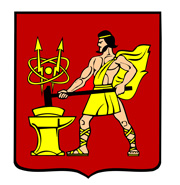 АДМИНИСТРАЦИЯ ГОРОДСКОГО ОКРУГА ЭЛЕКТРОСТАЛЬМОСКОВСКОЙ ОБЛАСТИПОСТАНОВЛЕНИЕ28.07.2020 № 480/7Об утверждении отчета об исполнении бюджета городского округа Электросталь Московской области за первое полугодие 2020 года           В соответствии с пунктом 5 статьи 264.2  Бюджетного кодекса Российской Федерации, статьей 52 Федерального закона от 06.10.2003 № 131-ФЗ «Об общих принципах организации местного самоуправления в Российской Федерации», Администрация городского округа Электросталь Московской области  ПОСТАНОВЛЯЕТ:              1. Утвердить прилагаемый отчет об исполнении бюджета городского округа Электросталь    Московской    области    за   первое полугодие  2020 года.    2. Принять к сведению прилагаемую информацию о численности и фактических расходах на оплату труда муниципальных служащих органов местного самоуправления и работников муниципальных учреждений городского округа Электросталь Московской    области за первое полугодие  2020 года. 	3. Начальнику финансового управления Администрации городского округа  Электросталь Московской области Бузурной И.В.  направить настоящее постановление в Совет депутатов городского округа Электросталь Московской области и Контрольно-счетную палату городского округа Электросталь Московской области.4. Опубликовать настоящее постановление в газете «Официальный вестник» и разместить его на официальном сайте городского округа Электросталь Московской области в информационно-коммуникационной сети «Интернет» по адресу: www.electrostal.ru.5.  Источником финансирования публикации настоящего постановления  принять    средства бюджета городского округа Электросталь Московской области по подразделу  0113 раздела 0100 «Другие общегосударственные  вопросы».           6.  Установить, что настоящее постановление вступает в силу после его подписания.Временно исполняющий полномочия Главы городского округа                                                                                       И.Ю. ВолковаУТВЕРЖДЕНпостановлением Администрации городского округа Электросталь Московской областиот 28.07.2020 № 480/7ОТЧЕТ ОБ ИСПОЛНЕНИИ БЮДЖЕТАОТЧЕТ ОБ ИСПОЛНЕНИИ БЮДЖЕТАОТЧЕТ ОБ ИСПОЛНЕНИИ БЮДЖЕТАОТЧЕТ ОБ ИСПОЛНЕНИИ БЮДЖЕТАОТЧЕТ ОБ ИСПОЛНЕНИИ БЮДЖЕТАОТЧЕТ ОБ ИСПОЛНЕНИИ БЮДЖЕТАОТЧЕТ ОБ ИСПОЛНЕНИИ БЮДЖЕТАКОДЫФорма по ОКУД0503117на 1 июля 2020 г.на 1 июля 2020 г.на 1 июля 2020 г.на 1 июля 2020 г.Дата01.07.2020по ОКПО61545481Наименование
финансового органаФинансовое управление Администрации городского округа Электросталь Московской областиФинансовое управление Администрации городского округа Электросталь Московской областиФинансовое управление Администрации городского округа Электросталь Московской областиФинансовое управление Администрации городского округа Электросталь Московской областиГлава по БК054Наименование публично-правового образованияг. Электростальг. Электростальг. Электростальг. Электростальпо ОКТМО46790000Периодичность:месячная, квартальная, годоваямесячная, квартальная, годоваямесячная, квартальная, годоваямесячная, квартальная, годоваяЕдиница измерения:руб.руб.руб.руб.3831. Доходы бюджета1. Доходы бюджета1. Доходы бюджета1. Доходы бюджета1. Доходы бюджета1. Доходы бюджета1. Доходы бюджетаНаименование показателяКод строкиКод дохода по бюджетной классификацииКод дохода по бюджетной классификацииУтвержденные бюджетные назначенияИсполненоНеисполненные назначения1233456Доходы бюджета - всего010XX6 544 769 817,912 696 265 105,333 848 504 712,58в том числе:НАЛОГОВЫЕ И НЕНАЛОГОВЫЕ ДОХОДЫ010000 10000000000000000000 100000000000000002 705 997 546,681 178 025 356,451 527 972 190,23НАЛОГИ НА ПРИБЫЛЬ, ДОХОДЫ010000 10100000000000000000 101000000000000001 516 566 284,77627 536 250,55889 030 034,22Налог на доходы физических лиц010000 10102000010000110000 101020000100001101 516 566 284,77627 536 250,55889 030 034,22Налог на доходы физических лиц с доходов, источником которых является налоговый агент, за исключением доходов, в отношении которых исчисление и уплата налога осуществляются в соответствии со статьями 227, 227.1 и 228 Налогового кодекса Российской Федерации010000 10102010010000110000 101020100100001101 448 631 967,77608 059 239,71840 572 728,06Налог на доходы физических лиц с доходов, источником которых является налоговый агент, за исключением доходов, в отношении которых исчисление и уплата налога осуществляются в соответствии со статьями 227, 227.1 и 228 Налогового кодекса Российской Федерации (сумма платежа (перерасчеты, недоимка и задолженность по соответствующему платежу, в том числе по отмененному)010182 10102010011000110182 101020100110001101 448 631 967,77607 413 311,75841 218 656,02Налог на доходы физических лиц с доходов, источником которых является налоговый агент, за исключением доходов, в отношении которых исчисление и уплата налога осуществляются в соответствии со статьями 227, 227.1 и 228 Налогового кодекса Российской Федерации (пени по соответствующему платежу)010182 10102010012100110182 101020100121001100,00180 269,450,00Налог на доходы физических лиц с доходов, источником которых является налоговый агент, за исключением доходов, в отношении которых исчисление и уплата налога осуществляются в соответствии со статьями 227, 227.1 и 228 Налогового кодекса Российской Федерации (проценты по соответствующему платежу)010182 10102010012200110182 101020100122001100,0022,170,00Налог на доходы физических лиц с доходов, источником которых является налоговый агент, за исключением доходов, в отношении которых исчисление и уплата налога осуществляются в соответствии со статьями 227, 227.1 и 228 Налогового кодекса Российской Федерации (суммы денежных взысканий (штрафов) по соответствующему платежу согласно законодательству Российской Федерации)010182 10102010013000110182 101020100130001100,00471 960,360,00Налог на доходы физических лиц с доходов, источником которых является налоговый агент, за исключением доходов, в отношении которых исчисление и уплата налога осуществляются в соответствии со статьями 227, 227.1 и 228 Налогового кодекса Российской Федерации (прочие поступления)010182 10102010014000110182 101020100140001100,00-5 436,470,00Налог на доходы физических лиц с доходов, источником которых является налоговый агент, за исключением доходов, в отношении которых исчисление и уплата налога осуществляются в соответствии со статьями 227, 227.1 и 228 Налогового кодекса Российской Федерации (уплата процентов, начисленных на суммы излишне взысканных (уплаченных) платежей, а также при нарушении сроков их возврата)010182 10102010015000110182 101020100150001100,00-887,550,00Налог на доходы физических лиц с доходов, полученных от осуществления деятельности физическими лицами, зарегистрированными в качестве индивидуальных предпринимателей, нотариусов, занимающихся частной практикой, адвокатов, учредивших адвокатские кабинеты, и других лиц, занимающихся частной практикой в соответствии со статьей 227 Налогового кодекса Российской Федерации010000 10102020010000110000 1010202001000011010 108 523,002 686 186,987 422 336,02Налог на доходы физических лиц с доходов, полученных от осуществления деятельности физическими лицами, зарегистрированными в качестве индивидуальных предпринимателей, нотариусов, занимающихся частной практикой, адвокатов, учредивших адвокатские кабинеты, и других лиц, занимающихся частной практикой в соответствии со статьей 227 Налогового кодекса Российской Федерации (сумма платежа (перерасчеты, недоимка и задолженность по соответствующему платежу, в том числе по отмененному)010182 10102020011000110182 1010202001100011010 108 523,002 661 749,857 446 773,15Налог на доходы физических лиц с доходов, полученных от осуществления деятельности физическими лицами, зарегистрированными в качестве индивидуальных предпринимателей, нотариусов, занимающихся частной практикой, адвокатов, учредивших адвокатские кабинеты, и других лиц, занимающихся частной практикой в соответствии со статьей 227 Налогового кодекса Российской Федерации (пени по соответствующему платежу)010182 10102020012100110182 101020200121001100,0012 235,270,00Налог на доходы физических лиц с доходов, полученных от осуществления деятельности физическими лицами, зарегистрированными в качестве индивидуальных предпринимателей, нотариусов, занимающихся частной практикой, адвокатов, учредивших адвокатские кабинеты, и других лиц, занимающихся частной практикой в соответствии со статьей 227 Налогового кодекса Российской Федерации (суммы денежных взысканий (штрафов) по соответствующему платежу согласно законодательству Российской Федерации)010182 10102020013000110182 101020200130001100,0012 201,860,00Налог на доходы физических лиц с доходов, полученных физическими лицами в соответствии со статьей 228 Налогового кодекса Российской Федерации010000 10102030010000110000 1010203001000011032 482 716,005 112 687,3327 370 028,67Налог на доходы физических лиц с доходов, полученных физическими лицами в соответствии со статьей 228 Налогового кодекса Российской Федерации (сумма платежа (перерасчеты, недоимка и задолженность по соответствующему платежу, в том числе по отмененному)010182 10102030011000110182 1010203001100011032 482 716,005 015 954,1227 466 761,88Налог на доходы физических лиц с доходов, полученных физическими лицами в соответствии со статьей 228 Налогового кодекса Российской Федерации (пени по соответствующему платежу)010182 10102030012100110182 101020300121001100,0028 619,250,00Налог на доходы физических лиц с доходов, полученных физическими лицами в соответствии со статьей 228 Налогового кодекса Российской Федерации (суммы денежных взысканий (штрафов) по соответствующему платежу согласно законодательству Российской Федерации)010182 10102030013000110182 101020300130001100,0067 305,760,00Налог на доходы физических лиц с доходов, полученных физическими лицами в соответствии со статьей 228 Налогового кодекса Российской Федерации (прочие поступления)010182 10102030014000110182 101020300140001100,00808,200,00Налог на доходы физических лиц в виде фиксированных авансовых платежей с доходов, полученных физическими лицами, являющимися иностранными гражданами, осуществляющими трудовую деятельность по найму на основании патента в соответствии со статьей 227.1 Налогового кодекса Российской Федерации010000 10102040010000110000 1010204001000011025 343 078,0011 678 092,4113 664 985,59Налог на доходы физических лиц в виде фиксированных авансовых платежей с доходов, полученных физическими лицами, являющимися иностранными гражданами, осуществляющими трудовую деятельность по найму на основании патента в соответствии со статьей 227.1 Налогового кодекса Российской Федерации (сумма платежа (перерасчеты, недоимка и задолженность по соответствующему платежу, в том числе по отмененному)010182 10102040011000110182 1010204001100011025 343 078,0011 678 092,4113 664 985,59Налог на доходы физических лиц с сумм прибыли контролируемой иностранной компании, полученной физическими лицами, признаваемыми контролирующими лицами этой компании010000 10102050010000110000 101020500100001100,0044,120,00Налог на доходы физических лиц с сумм прибыли контролируемой иностранной компании, полученной физическими лицами, признаваемыми контролирующими лицами этой компании (пени по соответствующему платежу)010182 10102050012100110182 101020500121001100,0044,120,00НАЛОГИ НА ТОВАРЫ (РАБОТЫ, УСЛУГИ), РЕАЛИЗУЕМЫЕ НА ТЕРРИТОРИИ РОССИЙСКОЙ ФЕДЕРАЦИИ010000 10300000000000000000 1030000000000000016 407 000,006 845 757,169 561 242,84Акцизы по подакцизным товарам (продукции), производимым на территории Российской Федерации010000 10302000010000110000 1030200001000011016 407 000,006 845 757,169 561 242,84Доходы от уплаты акцизов на дизельное топливо, подлежащие распределению между бюджетами субъектов Российской Федерации и местными бюджетами с учетом установленных дифференцированных нормативов отчислений в местные бюджеты010000 10302230010000110000 103022300100001107 665 000,003 243 388,194 421 611,81Доходы от уплаты акцизов на дизельное топливо, подлежащие распределению между бюджетами субъектов Российской Федерации и местными бюджетами с учетом установленных дифференцированных нормативов отчислений в местные бюджеты (по нормативам, установленным Федеральным законом о федеральном бюджете в целях формирования дорожных фондов субъектов Российской Федерации)010100 10302231010000110100 103022310100001107 665 000,003 243 388,194 421 611,81Доходы от уплаты акцизов на моторные масла для дизельных и (или) карбюраторных (инжекторных) двигателей, подлежащие распределению между бюджетами субъектов Российской Федерации и местными бюджетами с учетом установленных дифференцированных нормативов отчислений в местные бюджеты010000 10302240010000110000 1030224001000011039 000,0021 220,8217 779,18Доходы от уплаты акцизов на моторные масла для дизельных и (или) карбюраторных (инжекторных) двигателей, подлежащие распределению между бюджетами субъектов Российской Федерации и местными бюджетами с учетом установленных дифференцированных нормативов отчислений в местные бюджеты (по нормативам, установленным Федеральным законом о федеральном бюджете в целях формирования дорожных фондов субъектов Российской Федерации)010100 10302241010000110100 1030224101000011039 000,0021 220,8217 779,18Доходы от уплаты акцизов на автомобильный бензин, подлежащие распределению между бюджетами субъектов Российской Федерации и местными бюджетами с учетом установленных дифференцированных нормативов отчислений в местные бюджеты010000 10302250010000110000 1030225001000011010 047 000,004 226 694,045 820 305,96Доходы от уплаты акцизов на автомобильный бензин, подлежащие распределению между бюджетами субъектов Российской Федерации и местными бюджетами с учетом установленных дифференцированных нормативов отчислений в местные бюджеты (по нормативам, установленным Федеральным законом о федеральном бюджете в целях формирования дорожных фондов субъектов Российской Федерации)010100 10302251010000110100 1030225101000011010 047 000,004 226 694,045 820 305,96Доходы от уплаты акцизов на прямогонный бензин, подлежащие распределению между бюджетами субъектов Российской Федерации и местными бюджетами с учетом установленных дифференцированных нормативов отчислений в местные бюджеты010000 10302260010000110000 10302260010000110-1 344 000,00-645 545,89-698 454,11Доходы от уплаты акцизов на прямогонный бензин, подлежащие распределению между бюджетами субъектов Российской Федерации и местными бюджетами с учетом установленных дифференцированных нормативов отчислений в местные бюджеты (по нормативам, установленным Федеральным законом о федеральном бюджете в целях формирования дорожных фондов субъектов Российской Федерации)010100 10302261010000110100 10302261010000110-1 344 000,00-645 545,89-698 454,11НАЛОГИ НА СОВОКУПНЫЙ ДОХОД010000 10500000000000000000 10500000000000000395 681 000,00160 356 047,90235 324 952,10Налог, взимаемый в связи с применением упрощенной системы налогообложения010000 10501000000000110000 10501000000000110313 572 000,00125 980 071,97187 591 928,03Налог, взимаемый с налогоплательщиков, выбравших в качестве объекта налогообложения доходы010000 10501010010000110000 10501010010000110241 450 000,00102 559 658,62138 890 341,38Налог, взимаемый с налогоплательщиков, выбравших в качестве объекта налогообложения доходы010000 10501011010000110000 10501011010000110241 450 000,00102 559 658,62138 890 341,38Налог, взимаемый с налогоплательщиков, выбравших в качестве объекта налогообложения доходы (сумма платежа (перерасчеты, недоимка и задолженность по соответствующему платежу, в том числе по отмененному)010182 10501011011000110182 10501011011000110241 450 000,00101 925 185,04139 524 814,96Налог, взимаемый с налогоплательщиков, выбравших в качестве объекта налогообложения доходы (пени по соответствующему платежу)010182 10501011012100110182 105010110121001100,00586 622,470,00Налог, взимаемый с налогоплательщиков, выбравших в качестве объекта налогообложения доходы (суммы денежных взысканий (штрафов) по соответствующему платежу согласно законодательству Российской Федерации)010182 10501011013000110182 105010110130001100,0060 568,650,00Налог, взимаемый с налогоплательщиков, выбравших в качестве объекта налогообложения доходы (прочие поступления)010182 10501011014000110182 105010110140001100,00-12 717,540,00Налог, взимаемый с налогоплательщиков, выбравших в качестве объекта налогообложения доходы, уменьшенные на величину расходов010000 10501020010000110000 1050102001000011072 122 000,0023 420 413,3548 701 586,65Налог, взимаемый с налогоплательщиков, выбравших в качестве объекта налогообложения доходы, уменьшенные на величину расходов (в том числе минимальный налог, зачисляемый в бюджеты субъектов Российской Федерации)010000 10501021010000110000 1050102101000011072 122 000,0023 420 307,1148 701 692,89Налог, взимаемый с налогоплательщиков, выбравших в качестве объекта налогообложения доходы, уменьшенные на величину расходов (в том числе минимальный налог, зачисляемый в бюджеты субъектов Российской Федерации (сумма платежа (перерасчеты, недоимка и задолженность по соответствующему платежу, в том числе по отмененному)010182 10501021011000110182 1050102101100011072 122 000,0023 250 159,8048 871 840,20Налог, взимаемый с налогоплательщиков, выбравших в качестве объекта налогообложения доходы, уменьшенные на величину расходов (в том числе минимальный налог, зачисляемый в бюджеты субъектов Российской Федерации (пени по соответствующему платежу)010182 10501021012100110182 105010210121001100,00157 245,220,00Налог, взимаемый с налогоплательщиков, выбравших в качестве объекта налогообложения доходы, уменьшенные на величину расходов (в том числе минимальный налог, зачисляемый в бюджеты субъектов Российской Федерации (суммы денежных взысканий (штрафов) по соответствующему платежу согласно законодательству Российской Федерации)010182 10501021013000110182 105010210130001100,0022 877,090,00Налог, взимаемый с налогоплательщиков, выбравших в качестве объекта налогообложения доходы, уменьшенные на величину расходов (в том числе минимальный налог, зачисляемый в бюджеты субъектов Российской Федерации (прочие поступления)010182 10501021014000110182 105010210140001100,00-9 975,000,00Налог, взимаемый с налогоплательщиков, выбравших в качестве объекта налогообложения доходы, уменьшенные на величину расходов (за налоговые периоды, истекшие до 1 января 2011 года)010000 10501022010000110000 105010220100001100,00106,240,00Налог, взимаемый с налогоплательщиков, выбравших в качестве объекта налогообложения доходы, уменьшенные на величину расходов (за налоговые периоды, истекшие до 1 января 2011 года) (пени по соответствующему платежу)010182 10501022012100110182 105010220121001100,00106,240,00Единый налог на вмененный доход для отдельных видов деятельности010000 10502000020000110000 1050200002000011053 746 000,0022 625 538,7231 120 461,28Единый налог на вмененный доход для отдельных видов деятельности010000 10502010020000110000 1050201002000011053 746 000,0022 625 435,4431 120 564,56Единый налог на вмененный доход для отдельных видов деятельности (сумма платежа (перерасчеты, недоимка и задолженность по соответствующему платежу, в том числе по отмененному)010182 10502010021000110182 1050201002100011053 746 000,0022 499 919,6331 246 080,37Единый налог на вмененный доход для отдельных видов деятельности (пени по соответствующему платежу)010182 10502010022100110182 105020100221001100,0047 980,510,00Единый налог на вмененный доход для отдельных видов деятельности (суммы денежных взысканий (штрафов) по соответствующему платежу согласно законодательству Российской Федерации)010182 10502010023000110182 105020100230001100,0077 456,300,00Единый налог на вмененный доход для отдельных видов деятельности (прочие поступления)010182 10502010024000110182 105020100240001100,0079,000,00Единый налог на вмененный доход для отдельных видов деятельности (за налоговые периоды, истекшие до 1 января 2011 года)010000 10502020020000110000 105020200200001100,00103,280,00Единый налог на вмененный доход для отдельных видов деятельности (за налоговые периоды, истекшие до 1 января 2011 года) (пени по соответствующему платежу)010182 10502020022100110182 105020200221001100,00103,280,00Налог, взимаемый в связи с применением патентной системы налогообложения010000 10504000020000110000 1050400002000011028 363 000,0011 750 437,2116 612 562,79Налог, взимаемый в связи с применением патентной системы налогообложения, зачисляемый в бюджеты городских округов010000 10504010020000110000 1050401002000011028 363 000,0011 750 437,2116 612 562,79Налог, взимаемый в связи с применением патентной системы налогообложения, зачисляемый в бюджеты городских округов (сумма платежа (перерасчеты, недоимка и задолженность по соответствующему платежу, в том числе по отмененному)010182 10504010021000110182 1050401002100011028 363 000,0011 735 441,3016 627 558,70Налог, взимаемый в связи с применением патентной системы налогообложения, зачисляемый в бюджеты городских округов (пени по соответствующему платежу)010182 10504010022100110182 105040100221001100,0014 995,910,00НАЛОГИ НА ИМУЩЕСТВО010000 10600000000000000000 10600000000000000374 316 743,91173 719 409,81200 597 334,10Налог на имущество физических лиц010000 10601000000000110000 1060100000000011066 823 803,005 895 809,8260 927 993,18Налог на имущество физических лиц, взимаемый по ставкам, применяемым к объектам налогообложения, расположенным в границах городских округов010000 10601020040000110000 1060102004000011081 965 000,005 895 809,8276 069 190,18Налог на имущество физических лиц, взимаемый по ставкам, применяемым к объектам налогообложения, расположенным в границах городских округов010182 10601020040000110182 10601020040000110-15 141 197,000,00-15 141 197,00Налог на имущество физических лиц, взимаемый по ставкам, применяемым к объектам налогообложения, расположенным в границах городских округов (сумма платежа (перерасчеты, недоимка и задолженность по соответствующему платежу, в том числе по отмененному)010182 10601020041000110182 1060102004100011081 965 000,005 741 554,3176 223 445,69Налог на имущество физических лиц, взимаемый по ставкам, применяемым к объектам налогообложения, расположенным в границах городских округов (пени по соответствующему платежу)010182 10601020042100110182 106010200421001100,00154 839,440,00Налог на имущество физических лиц, взимаемый по ставкам, применяемым к объектам налогообложения, расположенным в границах городских округов (прочие поступления)010182 10601020044000110182 106010200440001100,00-583,930,00Земельный налог010000 10606000000000110000 10606000000000110307 492 940,91167 823 599,99139 669 340,92Земельный налог с организаций010000 10606030000000110000 10606030000000110273 692 940,91164 673 232,72109 019 708,19Земельный налог с организаций, обладающих земельным участком, расположенным в границах городских округов010000 10606032040000110000 10606032040000110273 692 940,91164 673 232,72109 019 708,19Земельный налог с организаций, обладающих земельным участком, расположенным в границах городских округов (сумма платежа (перерасчеты, недоимка и задолженность по соответствующему платежу, в том числе по отмененному)010182 10606032041000110182 10606032041000110273 692 940,91163 137 366,87110 555 574,04Земельный налог с организаций, обладающих земельным участком, расположенным в границах городских округов (сумма платежа (перерасчеты, недоимка и задолженность по соответствующему платежу, в том числе по отмененному)010182 10606032042100110182 106060320421001100,001 436 221,180,00Земельный налог с организаций, обладающих земельным участком, расположенным в границах городских округов (проценты по соответствующему платежу)010182 10606032042200110182 106060320422001100,000,760,00Земельный налог с организаций, обладающих земельным участком, расположенным в границах городских округов (суммы денежных взысканий (штрафов) по соответствующему платежу согласно законодательству Российской Федерации)010182 10606032043000110182 106060320430001100,00101 976,300,00Земельный налог с организаций, обладающих земельным участком, расположенным в границах городских округов (прочие поступления)010182 10606032044000110182 106060320440001100,00-2 332,390,00Земельный налог с физических лиц010000 10606040000000110000 1060604000000011033 800 000,003 150 367,2730 649 632,73Земельный налог с физических лиц, обладающих земельным участком, расположенным в границах городских округов010000 10606042040000110000 1060604204000011033 800 000,003 150 367,2730 649 632,73Земельный налог с физических лиц, обладающих земельным участком, расположенным в границах городских округов (сумма платежа (перерасчеты, недоимка и задолженность по соответствующему платежу, в том числе по отмененному)010182 10606042041000110182 1060604204100011033 800 000,003 040 332,0930 759 667,91Земельный налог с физических лиц, обладающих земельным участком, расположенным в границах городских округов (пени по соответствующему платежу)010182 10606042042100110182 106060420421001100,00110 035,180,00ГОСУДАРСТВЕННАЯ ПОШЛИНА010000 10800000000000000000 1080000000000000017 108 000,009 715 860,437 392 139,57Государственная пошлина по делам, рассматриваемым в судах общей юрисдикции, мировыми судьями010000 10803000010000110000 1080300001000011016 748 000,009 048 160,437 699 839,57Государственная пошлина по делам, рассматриваемым в судах общей юрисдикции, мировыми судьями (за исключением Верховного Суда Российской Федерации)010000 10803010010000110000 1080301001000011016 748 000,009 048 160,437 699 839,57Государственная пошлина по делам, рассматриваемым в судах общей юрисдикции, мировыми судьями (за исключением Верховного Суда Российской Федерации) (сумма платежа (перерасчеты, недоимка и задолженность по соответствующему платежу, в том числе по отмененному)010182 10803010011000110182 1080301001100011016 748 000,009 048 160,437 699 839,57Государственная пошлина за государственную регистрацию, а также за совершение прочих юридически значимых действий010000 10807000010000110000 10807000010000110360 000,00667 700,000,00Государственная пошлина за выдачу разрешения на установку рекламной конструкции010000 10807150010000110000 10807150010000110300 000,00648 500,000,00Государственная пошлина за выдачу разрешения на установку рекламной конструкции010001 10807150011000110001 10807150011000110300 000,00648 500,000,00Государственная пошлина за выдачу специального разрешения на движение по автомобильным дорогам транспортных средств, осуществляющих перевозки опасных, тяжеловесных и (или) крупногабаритных грузов010000 10807170010000110000 1080717001000011060 000,0019 200,0040 800,00Государственная пошлина за выдачу органом местного самоуправления городского округа специального разрешения на движение по автомобильным дорогам транспортных средств, осуществляющих перевозки опасных, тяжеловесных и (или) крупногабаритных грузов, зачисляемая в бюджеты городских округов010000 10807173010000110000 1080717301000011060 000,0019 200,0040 800,00Государственная пошлина за выдачу органом местного самоуправления городского округа специального разрешения на движение по автомобильным дорогам транспортных средств, осуществляющих перевозки опасных, тяжеловесных и (или) крупногабаритных грузов, зачисляемая в бюджеты городских округов010378 10807173011000110378 1080717301100011060 000,0019 200,0040 800,00ЗАДОЛЖЕННОСТЬ И ПЕРЕРАСЧЕТЫ ПО ОТМЕНЕННЫМ НАЛОГАМ, СБОРАМ И ИНЫМ ОБЯЗАТЕЛЬНЫМ ПЛАТЕЖАМ010000 10900000000000000000 109000000000000000,001,930,00Налог на прибыль организаций, зачислявшийся до 1 января 2005 года в местные бюджеты010000 10901000000000110000 109010000000001100,001,930,00Налог на прибыль организаций, зачислявшийся до 1 января 2005 года в местные бюджеты, мобилизуемый на территориях городских округов010000 10901020040000110000 109010200400001100,001,930,00Налог на прибыль организаций, зачислявшийся до 1 января 2005 года в местные бюджеты, мобилизуемый на территориях городских округов (пени по соответствующему платежу)010182 10901020042100110182 109010200421001100,001,930,00ДОХОДЫ ОТ ИСПОЛЬЗОВАНИЯ ИМУЩЕСТВА, НАХОДЯЩЕГОСЯ В ГОСУДАРСТВЕННОЙ И МУНИЦИПАЛЬНОЙ СОБСТВЕННОСТИ010000 11100000000000000000 11100000000000000263 437 813,00127 673 718,50135 764 094,50Доходы, получаемые в виде арендной либо иной платы за передачу в возмездное пользование государственного и муниципального имущества (за исключением имущества бюджетных и автономных учреждений, а также имущества государственных и муниципальных унитарных предприятий, в том числе казенных)010000 11105000000000120000 11105000000000120200 447 813,0088 025 471,05112 422 341,95Доходы, получаемые в виде арендной платы за земельные участки, государственная собственность на которые не разграничена, а также средства от продажи права на заключение договоров аренды указанных земельных участков010000 11105010000000120000 11105010000000120164 637 000,0076 777 363,0787 859 636,93Доходы, получаемые в виде арендной платы за земельные участки, государственная собственность на которые не разграничена и которые расположены в границах городских округов, а также средства от продажи права на заключение договоров аренды указанных земельных участков010002 11105012040000120002 11105012040000120164 637 000,0076 777 363,0787 859 636,93Доходы, получаемые в виде арендной платы за земли после разграничения государственной собственности на землю, а также средства от продажи права на заключение договоров аренды указанных земельных участков (за исключением земельных участков бюджетных и автономных учреждений)010000 11105020000000120000 111050200000001208 000 000,002 193 350,105 806 649,90Доходы, получаемые в виде арендной платы, а также средства от продажи права на заключение договоров аренды за земли, находящиеся в собственности городских округов (за исключением земельных участков муниципальных бюджетных и автономных учреждений)010002 11105024040000120002 111050240400001208 000 000,002 193 350,105 806 649,90Доходы от сдачи в аренду имущества, находящегося в оперативном управлении органов государственной власти, органов местного самоуправления, государственных внебюджетных фондов и созданных ими учреждений (за исключением имущества бюджетных и автономных учреждений)010000 11105030000000120000 11105030000000120299 813,0080 075,43219 737,57Доходы от сдачи в аренду имущества, находящегося в оперативном управлении органов управления городских округов и созданных ими учреждений (за исключением имущества муниципальных бюджетных и автономных учреждений)010000 11105034040000120000 11105034040000120299 813,0080 075,43219 737,57Доходы от сдачи в аренду имущества, находящегося в оперативном управлении органов управления городских округов и созданных ими учреждений (за исключением имущества муниципальных бюджетных и автономных учреждений) (арендная плата МКУ "МФЦ")010001 11105034040001120001 11105034040001120214 545,00207,90214 337,10Доходы от сдачи в аренду имущества, находящегося в оперативном управлении органов управления городских округов и созданных ими учреждений (за исключением имущества муниципальных бюджетных и автономных учреждений) (арендная плата МКУ "Управление обеспечения деятельности органов местного самоуправления")010001 11105034040002120001 1110503404000212085 268,0079 867,535 400,47Доходы от сдачи в аренду имущества, составляющего государственную (муниципальную) казну (за исключением земельных участков)010000 11105070000000120000 1110507000000012027 511 000,008 974 682,4518 536 317,55Доходы от сдачи в аренду имущества, составляющего казну городских округов (за исключением земельных участков)010002 11105074040000120002 1110507404000012027 511 000,008 974 682,4518 536 317,55Плата по соглашениям об установлении сервитута в отношении земельных участков, находящихся в государственной или муниципальной собственности010000 11105300000000120000 1110530000000012020 000,003 745,8216 254,18Плата по соглашениям об установлении сервитута в отношении земельных участков, государственная собственность на которые не разграничена010000 11105310000000120000 1110531000000012020 000,003 745,8216 254,18Плата по соглашениям об установлении сервитута, заключенным органами местного самоуправления городских округов, государственными или муниципальными предприятиями либо государственными или муниципальными учреждениями в отношении земельных участков, государственная собственность на которые не разграничена и которые расположены в границах городских округов010002 11105312040000120002 1110531204000012020 000,003 745,8216 254,18Платежи от государственных и муниципальных унитарных предприятий010000 11107000000000120000 1110700000000012050 000,000,0050 000,00Доходы от перечисления части прибыли государственных и муниципальных унитарных предприятий, остающейся после уплаты налогов и обязательных платежей010000 11107010000000120000 1110701000000012050 000,000,0050 000,00Доходы от перечисления части прибыли, остающейся после уплаты налогов и иных обязательных платежей муниципальных унитарных предприятий, созданных городскими округами010001 11107014040000120001 1110701404000012050 000,000,0050 000,00Прочие доходы от использования имущества и прав, находящихся в государственной и муниципальной собственности (за исключением имущества бюджетных и автономных учреждений, а также имущества государственных и муниципальных унитарных предприятий, в том числе казенных)010000 11109000000000120000 1110900000000012062 920 000,0039 644 501,6323 275 498,37Прочие поступления от использования имущества, находящегося в государственной и муниципальной собственности (за исключением имущества бюджетных и автономных учреждений, а также имущества государственных и муниципальных унитарных предприятий, в том числе казенных)010000 11109040000000120000 1110904000000012062 920 000,0039 644 501,6323 275 498,37Прочие поступления от использования имущества, находящегося в собственности городских округов (за исключением имущества муниципальных бюджетных и автономных учреждений, а также имущества муниципальных унитарных предприятий, в том числе казенных)010000 11109044040000120000 1110904404000012062 920 000,0039 644 501,6323 275 498,37Прочие поступления от использования имущества, находящегося в собственности городских округов (за исключением имущества муниципальных бюджетных и автономных учреждений, а также имущества муниципальных унитарных предприятий, в том числе казенных) (плата по договорам о размещении терминала)010002 11109044040002120002 111090440400021200,001 999,980,00Прочие поступления от использования имущества, находящегося в собственности городских округов (за исключением имущества муниципальных бюджетных и автономных учреждений, а также имущества муниципальных унитарных предприятий, в том числе казенных) (плата за размещение объектов на землях или земельных участках, находящихся в муниципальной собственности или собственность на которые не разграничена, без предоставления земельных участков и установления сервитутов, расположенных в границах городских округов)010002 11109044040003120002 11109044040003120320 000,00310 482,039 517,97Прочие поступления от использования имущества, находящегося в собственности городских округов (за исключением имущества муниципальных бюджетных и автономных учреждений, а также имущества муниципальных унитарных предприятий, в том числе казенных) (доходы от сдачи в аренду рекламных конструкций)010001 11109044040004120001 1110904404000412032 000 000,0032 102 835,810,00Прочие поступления от использования имущества, находящегося в собственности городских округов (за исключением имущества муниципальных бюджетных и автономных учреждений, а также имущества муниципальных унитарных предприятий, в том числе казенных) (плата за наем жилых помещений)010377 11109044040005120377 1110904404000512030 600 000,007 229 183,8123 370 816,19ПЛАТЕЖИ ПРИ ПОЛЬЗОВАНИИ ПРИРОДНЫМИ РЕСУРСАМИ010000 11200000000000000000 112000000000000003 884 000,001 171 873,372 712 126,63Плата за негативное воздействие на окружающую среду010000 11201000010000120000 112010000100001203 884 000,001 171 873,372 712 126,63Плата за выбросы загрязняющих веществ в атмосферный воздух стационарными объектами010000 11201010010000120000 112010100100001201 350 000,00275 111,351 074 888,65Плата за выбросы загрязняющих веществ в атмосферный воздух стационарными объектами (федеральные государственные органы, Банк России, органы управления государственными внебюджетными фондами Российской Федерации)010048 11201010016000120048 112010100160001201 350 000,00275 111,351 074 888,65Плата за сбросы загрязняющих веществ в водные объекты010000 11201030010000120000 112010300100001201 750 000,00216 781,671 533 218,33Плата за сбросы загрязняющих веществ в водные объекты (федеральные государственные органы, Банк России, органы управления государственными внебюджетными фондами Российской Федерации)010048 11201030016000120048 112010300160001201 750 000,00216 781,671 533 218,33Плата за размещение отходов производства и потребления010000 11201040010000120000 11201040010000120784 000,00679 980,35104 019,65Плата за размещение отходов производства010000 11201041010000120000 11201041010000120740 000,00675 214,6064 785,40Плата за размещение отходов производства (федеральные государственные органы, Банк России, органы управления государственными внебюджетными фондами Российской Федерации)010048 11201041016000120048 11201041016000120740 000,00675 214,6064 785,40Плата за размещение твердых коммунальных отходов010000 11201042010000120000 1120104201000012044 000,004 765,7539 234,25Плата за размещение твердых коммунальных отходов (федеральные государственные органы, Банк России, органы управления государственными внебюджетными фондами Российской Федерации)010048 11201042016000120048 1120104201600012044 000,004 765,7539 234,25ДОХОДЫ ОТ ОКАЗАНИЯ ПЛАТНЫХ УСЛУГ И КОМПЕНСАЦИИ ЗАТРАТ ГОСУДАРСТВА010000 11300000000000000000 1130000000000000018 216 705,0016 538 721,031 677 983,97Доходы от оказания платных услуг (работ)010000 11301000000000130000 1130100000000013011 936 604,006 318 030,295 618 573,71Прочие доходы от оказания платных услуг (работ)010000 11301990000000130000 1130199000000013011 936 604,006 318 030,295 618 573,71Прочие доходы от оказания платных услуг (работ) получателями средств бюджетов городских округов010000 11301994040000130000 1130199404000013011 936 604,006 310 490,055 626 113,95Прочие доходы от оказания платных услуг (работ) получателями средств бюджетов городских округов010001 11301994040000130001 113019940400001300,006 440,240,00Прочие доходы от оказания платных услуг (работ) получателями средств бюджетов городских округов010834 11301994040000130834 113019940400001300,001 100,000,00Прочие доходы от оказания платных услуг (работ) получателями средств бюджетов городских округов (МУ "АСС")010001 11301994040001130001 11301994040001130116 000,0078 000,0038 000,00Прочие доходы от оказания платных услуг (работ) получателями средств бюджетов городских округов (МКУ "МФЦ")010001 11301994040002130001 1130199404000213011 820 604,006 232 490,055 588 113,95Доходы от компенсации затрат государства010000 11302000000000130000 113020000000001306 280 101,0010 220 690,740,00Доходы, поступающие в порядке возмещения расходов, понесенных в связи с эксплуатацией имущества010000 11302060000000130000 11302060000000130198 000,0076 630,02121 369,98Доходы, поступающие в порядке возмещения расходов, понесенных в связи с эксплуатацией имущества городских округов010002 11302064040000130002 11302064040000130198 000,0076 630,02121 369,98Прочие доходы от компенсации затрат государства010000 11302990000000130000 113029900000001306 082 101,0010 144 060,720,00Прочие доходы от компенсации затрат бюджетов городских округов010000 11302994040000130000 113029940400001306 082 101,0010 144 060,720,00Прочие доходы от компенсации затрат бюджетов городских округов (возврат задолженности бюджетными учреждениями по неправомерно использованным денежным средствам)010001 11302994040001130001 113029940400011304 600 000,004 661 830,890,00Прочие доходы от компенсации затрат бюджетов городских округов (возмещение расходов по обязательному социальному страхованию МУ "АСС")010001 11302994040002130001 11302994040002130165 000,000,00165 000,00Прочие доходы от компенсации затрат бюджетов городских округов (возмещение арендаторами коммунальных услуг за предыдущий месяц МКУ "МФЦ")010001 11302994040003130001 1130299404000313099 901,000,0099 901,00Прочие доходы от компенсации затрат бюджетов городских округов (плата за резервирование мест семейного захоронения; пособие на погребение умерших, не имеющих супруга, близких родственников, иных родственников либо законного представителя умершего)010001 11302994040004130001 11302994040004130367 000,00480 616,880,00Прочие доходы от компенсации затрат бюджетов городских округов (возврат дебиторской задолженности прошлых лет)010001 11302994040007130001 113029940400071300,001 307,390,00Прочие доходы от компенсации затрат бюджетов городских округов (возврат дебиторской задолженности прошлых лет)010002 11302994040007130002 113029940400071300,00304,510,00Прочие доходы от компенсации затрат бюджетов городских округов (возврат дебиторской задолженности прошлых лет)010750 11302994040007130750 113029940400071301 500,0019,461 480,54Прочие доходы от компенсации затрат бюджетов городских округов (возврат средств субсидии, субвенции прошлых лет по результатам проверки в связи с невыполнением муниципального задания)010750 11302994040008130750 11302994040008130848 700,004 678 177,840,00Прочие доходы от компенсации затрат бюджетов городских округов (перечисление неправомерно использованных денежных средств за счет дохода от оказания платных услуг по результатам проверки)010005 11302994040009130005 113029940400091300,0045 292,380,00Прочие доходы от компенсации затрат бюджетов городских округов (перечисление неправомерно использованных денежных средств за счет дохода от оказания платных услуг по результатам проверки)010025 11302994040009130025 113029940400091300,00261 000,000,00Прочие доходы от компенсации затрат бюджетов городских округов (возмещение арендаторами коммунальных услуг за предыдущий месяц МКУ "Управление обеспечения деятельности органов местного самоуправления")010001 11302994040010130001 113029940400101300,004 735,570,00Прочие доходы от компенсации затрат бюджетов городских округов (возврат средств субсидии, субвенции прошлых лет по результатам проверки)010377 11302994040011130377 113029940400111300,0010 775,800,00ДОХОДЫ ОТ ПРОДАЖИ МАТЕРИАЛЬНЫХ И НЕМАТЕРИАЛЬНЫХ АКТИВОВ010000 11400000000000000000 1140000000000000087 380 000,0050 401 629,2136 978 370,79Доходы от продажи квартир010000 11401000000000410000 114010000000004103 000 000,00353 383,002 646 617,00Доходы от продажи квартир, находящихся в собственности городских округов010002 11401040040000410002 114010400400004103 000 000,00353 383,002 646 617,00Доходы от реализации имущества, находящегося в государственной и муниципальной собственности (за исключением движимого имущества бюджетных и автономных учреждений, а также имущества государственных и муниципальных унитарных предприятий, в том числе казенных)010000 11402000000000000000 1140200000000000073 056 000,0049 840 257,1223 215 742,88Доходы от реализации имущества, находящегося в собственности городских округов (за исключением движимого имущества муниципальных бюджетных и автономных учреждений, а также имущества муниципальных унитарных предприятий, в том числе казенных), в части реализации основных средств по указанному имуществу010000 11402040040000410000 1140204004000041073 056 000,0049 840 257,1223 215 742,88Доходы от реализации иного имущества, находящегося в собственности городских округов (за исключением имущества муниципальных бюджетных и автономных учреждений, а также имущества муниципальных унитарных предприятий, в том числе казенных), в части реализации основных средств по указанному имуществу010002 11402043040000410002 1140204304000041073 056 000,0049 042 257,1224 013 742,88Доходы от реализации имущества, находящегося в оперативном управлении учреждений, находящихся в ведении органов управления городских округов (за исключением имущества муниципальных бюджетных и автономных учреждений), в части реализации основных средств по указанному имуществу010005 11402042040000410005 114020420400004100,00798 000,000,00Доходы от продажи земельных участков, находящихся в государственной и муниципальной собственности010000 11406000000000430000 1140600000000043010 324 000,0073 789,4610 250 210,54Доходы от продажи земельных участков, государственная собственность на которые не разграничена010000 11406010000000430000 1140601000000043010 324 000,0073 789,4610 250 210,54Доходы от продажи земельных участков, государственная собственность на которые не разграничена и которые расположены в границах городских округов010002 11406012040000430002 1140601204000043010 324 000,0073 789,4610 250 210,54Плата за увеличение площади земельных участков, находящихся в частной собственности, в результате перераспределения таких земельных участков и земель (или) земельных участков, находящихся в государственной или муниципальной собственности010000 11406300000000430000 114063000000004301 000 000,00134 199,63865 800,37Плата за увеличение площади земельных участков, находящихся в частной собственности, в результате перераспределения таких земельных участков и земель (или) земельных участков, государственная собственность на которые не разграничена010000 11406310000000430000 114063100000004301 000 000,00134 199,63865 800,37Плата за увеличение площади земельных участков, находящихся в частной собственности, в результате перераспределения таких земельных участков и земель (или) земельных участков, государственная собственность на которые не разграничена и которые расположены в границах городских округов010002 11406312040000430002 114063120400004301 000 000,00134 199,63865 800,37ШТРАФЫ, САНКЦИИ, ВОЗМЕЩЕНИЕ УЩЕРБА010000 11600000000000000000 116000000000000000,002 217 111,020,00Административные штрафы, установленные Кодексом Российской Федерации об административных правонарушениях010000 11601000010000140000 116010000100001400,00355 027,330,00Административные штрафы, установленные главой 5 Кодекса Российской Федерации об административных правонарушениях, за административные правонарушения, посягающие на права граждан010000 11601050010000140000 116010500100001400,002 208,000,00Административные штрафы, установленные главой 5 Кодекса Российской Федерации об административных правонарушениях, за административные правонарушения, посягающие на права граждан, налагаемые мировыми судьями, комиссиями по делам несовершеннолетних и защите их прав010000 11601053010000140000 116010530100001400,002 208,000,00Административные штрафы, установленные Главой 5 Кодекса Российской Федерации об административных правонарушениях, за административные правонарушения, посягающие на права граждан, налагаемые мировыми судьями, комиссиями по делам несовершеннолетних и защите их прав (штрафы за нарушение трудового законодательства и иных нормативных правовых актов, содержащих нормы трудового права)010838 11601053010027140838 116010530100271400,001 008,000,00Административные штрафы, установленные Главой 5 Кодекса Российской Федерации об административных правонарушениях, за административные правонарушения, посягающие на права граждан, налагаемые мировыми судьями, комиссиями по делам несовершеннолетних и защите их прав (штрафы за неисполнение родителями или иными законными представителями несовершеннолетних обязанностей по содержанию и воспитанию несовершеннолетних)010014 11601053010035140014 116010530100351400,001 200,000,00Административные штрафы, установленные главой 6 Кодекса Российской Федерации об административных правонарушениях, за административные правонарушения, посягающие на здоровье, санитарно-эпидемиологическое благополучие населения и общественную нравственность010000 11601060010000140000 116010600100001400,0038 883,330,00Административные штрафы, установленные главой 6 Кодекса Российской Федерации об административных правонарушениях, за административные правонарушения, посягающие на здоровье, санитарно-эпидемиологическое благополучие населения и общественную нравственность, налагаемые мировыми судьями, комиссиями по делам несовершеннолетних и защите их прав010000 11601063010000140000 116010630100001400,0038 883,330,00Административные штрафы, установленные Главой 6 Кодекса Российской Федерации об административных правонарушениях, за административные правонарушения, посягающие на здоровье, санитарно-эпидемиологическое благополучие населения и общественную нравственность, налагаемые мировыми судьями, комиссиями по делам несовершеннолетних и защите их прав (штрафы за незаконный оборот наркотических средств, психотропных веществ или их аналогов и незаконные приобретение, хранение, перевозка растений, содержащих наркотические средства или психотропные вещества, либо их частей, содержащих наркотические средства или психотропные вещества)010838 11601063010008140838 116010630100081400,002 000,000,00Административные штрафы, установленные Главой 6 Кодекса Российской Федерации об административных правонарушениях, за административные правонарушения, посягающие на здоровье, санитарно-эпидемиологическое благополучие населения и общественную нравственность, налагаемые мировыми судьями, комиссиями по делам несовершеннолетних и защите их прав (штрафы за побои)010838 11601063010101140838 116010630101011400,0033 333,330,00Административные штрафы, установленные Главой 6 Кодекса Российской Федерации об административных правонарушениях, за административные правонарушения, посягающие на здоровье, санитарно-эпидемиологическое благополучие населения и общественную нравственность, налагаемые мировыми судьями, комиссиями по делам несовершеннолетних и защите их прав (иные штрафы)010014 11601063019000140014 116010630190001400,003 550,000,00Административные штрафы, установленные главой 7 Кодекса Российской Федерации об административных правонарушениях, за административные правонарушения в области охраны собственности010000 11601070010000140000 116010700100001400,0062 000,000,00Административные штрафы, установленные главой 7 Кодекса Российской Федерации об административных правонарушениях, за административные правонарушения в области охраны собственности, налагаемые мировыми судьями, комиссиями по делам несовершеннолетних и защите их прав010000 11601073010000140000 116010730100001400,0022 000,000,00Административные штрафы, установленные Главой 7 Кодекса Российской Федерации об административных правонарушениях, за административные правонарушения в области охраны собственности, налагаемые мировыми судьями, комиссиями по делам несовершеннолетних и защите их прав (штрафы за уничтожение или повреждение чужого имущества)010838 11601073010017140838 116010730100171400,004 000,000,00Административные штрафы, установленные Главой 7 Кодекса Российской Федерации об административных правонарушениях, за административные правонарушения в области охраны собственности, налагаемые мировыми судьями, комиссиями по делам несовершеннолетних и защите их прав (штрафы за мелкое хищение)010838 11601073010027140838 116010730100271400,0018 000,000,00Административные штрафы, установленные главой 7 Кодекса Российской Федерации об административных правонарушениях, за административные правонарушения в области охраны собственности, выявленные должностными лицами органов муниципального контроля010001 11601074010000140001 116010740100001400,0040 000,000,00Административные штрафы, установленные главой 9 Кодекса Российской Федерации об административных правонарушениях, за административные правонарушения в промышленности, строительстве и энергетике010000 11601090010000140000 116010900100001400,0011 000,000,00Административные штрафы, установленные главой 9 Кодекса Российской Федерации об административных правонарушениях, за административные правонарушения в промышленности, строительстве и энергетике, налагаемые мировыми судьями, комиссиями по делам несовершеннолетних и защите их прав010000 11601093010000140000 116010930100001400,0011 000,000,00Административные штрафы, установленные Главой 9 Кодекса Российской Федерации об административных правонарушениях, за административные правонарушения в промышленности, строительстве и энергетике, налагаемые мировыми судьями, комиссиями по делам несовершеннолетних и защите их прав (иные штрафы)010838 11601093019000140838 116010930190001400,0011 000,000,00Административные штрафы, установленные главой 14 Кодекса Российской Федерации об административных правонарушениях, за административные правонарушения в области предпринимательской деятельности и деятельности саморегулируемых организаций010000 11601140010000140000 116011400100001400,0036 200,000,00Административные штрафы, установленные главой 14 Кодекса Российской Федерации об административных правонарушениях, за административные правонарушения в области предпринимательской деятельности и деятельности саморегулируемых организаций, налагаемые мировыми судьями, комиссиями по делам несовершеннолетних и защите их прав010000 11601143010000140000 116011430100001400,0036 200,000,00Административные штрафы, установленные Главой 14 Кодекса Российской Федерации об административных правонарушениях, за административные правонарушения в области предпринимательской деятельности и деятельности саморегулируемых организаций, налагаемые мировыми судьями, комиссиями по делам несовершеннолетних и защите их прав (штрафы за незаконную продажу товаров (иных вещей), свободная реализация которых запрещена или ограничена)010838 11601143010002140838 116011430100021400,003 000,000,00Административные штрафы, установленные Главой 14 Кодекса Российской Федерации об административных правонарушениях, за административные правонарушения в области предпринимательской деятельности и деятельности саморегулируемых организаций, налагаемые мировыми судьями, комиссиями по делам несовершеннолетних и защите их прав (штрафы за нарушение правил продажи этилового спирта, алкогольной и спиртосодержащей продукции)010838 11601143010016140838 116011430100161400,0010 000,000,00Административные штрафы, установленные Главой 14 Кодекса Российской Федерации об административных правонарушениях, за административные правонарушения в области предпринимательской деятельности и деятельности саморегулируемых организаций, налагаемые мировыми судьями, комиссиями по делам несовершеннолетних и защите их прав (иные штрафы)010838 11601143019000140838 116011430190001400,0023 200,000,00Административные штрафы, установленные главой 15 Кодекса Российской Федерации об административных правонарушениях, за административные правонарушения в области финансов, налогов и сборов, страхования, рынка ценных бумаг010000 11601150010000140000 116011500100001400,0065 786,000,00Административные штрафы, установленные главой 15 Кодекса Российской Федерации об административных правонарушениях, за административные правонарушения в области финансов, налогов и сборов, страхования, рынка ценных бумаг (за исключением штрафов, указанных в пункте 6 статьи 46 Бюджетного кодекса Российской Федерации), налагаемые мировыми судьями, комиссиями по делам несовершеннолетних и защите их прав010000 11601153010000140000 116011530100001400,0016 500,000,00Административные штрафы, установленные Главой 15 Кодекса Российской Федерации об административных правонарушениях, за административные правонарушения в области финансов, налогов и сборов, страхования, рынка ценных бумаг (за исключением штрафов, указанных в пункте 6 статьи 46 Бюджетного кодекса Российской Федерации), налагаемые мировыми судьями, комиссиями по делам несовершеннолетних и защите их прав (штрафы за нарушение сроков представления налоговой декларации (расчета по страховым взносам)010838 11601153010005140838 116011530100051400,001 000,000,00Административные штрафы, установленные Главой 15 Кодекса Российской Федерации об административных правонарушениях, за административные правонарушения в области финансов, налогов и сборов, страхования, рынка ценных бумаг (за исключением штрафов, указанных в пункте 6 статьи 46 Бюджетного кодекса Российской Федерации), налагаемые мировыми судьями, комиссиями по делам несовершеннолетних и защите их прав (штрафы за непредставление (несообщение) сведений, необходимых для осуществления налогового контроля)010838 11601153010006140838 116011530100061400,002 650,000,00Административные штрафы, установленные Главой 15 Кодекса Российской Федерации об административных правонарушениях, за административные правонарушения в области финансов, налогов и сборов, страхования, рынка ценных бумаг (за исключением штрафов, указанных в пункте 6 статьи 46 Бюджетного кодекса Российской Федерации), налагаемые мировыми судьями, комиссиями по делам несовершеннолетних и защите их прав (иные штрафы)010838 11601153019000140838 116011530190001400,0012 850,000,00Административные штрафы, установленные главой 15 Кодекса Российской Федерации об административных правонарушениях, за административные правонарушения в области финансов, налогов и сборов, страхования, рынка ценных бумаг (за исключением штрафов, указанных в пункте 6 статьи 46 Бюджетного кодекса Российской Федерации), выявленные должностными лицами органов муниципального контроля010045 11601154010000140045 116011540100001400,0049 286,000,00Административные штрафы, установленные главой 19 Кодекса Российской Федерации об административных правонарушениях, за административные правонарушения против порядка управления010000 11601190010000140000 116011900100001400,0099 250,000,00Административные штрафы, установленные главой 19 Кодекса Российской Федерации об административных правонарушениях, за административные правонарушения против порядка управления, налагаемые мировыми судьями, комиссиями по делам несовершеннолетних и защите их прав010000 11601193010000140000 116011930100001400,0099 250,000,00Административные штрафы, установленные Главой 19 Кодекса Российской Федерации об административных правонарушениях, за административные правонарушения против порядка управления, налагаемые мировыми судьями, комиссиями по делам несовершеннолетних и защите их прав (штрафы за невыполнение в срок законного предписания (постановления, представления, решения) органа (должностного лица), осуществляющего государственный надзор (контроль), организации, уполномоченной в соответствии с федеральными законами на осуществление государственного надзора (должностного лица), органа (должностного лица), осуществляющего муниципальный контроль)010838 11601193010005140838 116011930100051400,0058 500,000,00Административные штрафы, установленные Главой 19 Кодекса Российской Федерации об административных правонарушениях, за административные правонарушения против порядка управления, налагаемые мировыми судьями, комиссиями по делам несовершеннолетних и защите их прав (штрафы за непредставление сведений (информации)010838 11601193010007140838 116011930100071400,003 750,000,00Административные штрафы, установленные Главой 19 Кодекса Российской Федерации об административных правонарушениях, за административные правонарушения против порядка управления, налагаемые мировыми судьями, комиссиями по делам несовершеннолетних и защите их прав (штрафы за передачу либо попытку передачи запрещенных предметов лицам, содержащимся в учреждениях уголовно-исполнительной системы или изоляторах временного содержания)010838 11601193010012140838 116011930100121400,001 500,000,00Административные штрафы, установленные Главой 19 Кодекса Российской Федерации об административных правонарушениях, за административные правонарушения против порядка управления, налагаемые мировыми судьями, комиссиями по делам несовершеннолетних и защите их прав (штрафы за заведомо ложный вызов специализированных служб)010838 11601193010013140838 116011930100131400,00500,000,00Административные штрафы, установленные Главой 19 Кодекса Российской Федерации об административных правонарушениях, за административные правонарушения против порядка управления, налагаемые мировыми судьями, комиссиями по делам несовершеннолетних и защите их прав (штрафы за незаконное привлечение к трудовой деятельности либо к выполнению работ или оказанию услуг государственного или муниципального служащего либо бывшего государственного или муниципального служащего)010838 11601193010029140838 116011930100291400,0035 000,000,00Административные штрафы, установленные главой 20 Кодекса Российской Федерации об административных правонарушениях, за административные правонарушения, посягающие на общественный порядок и общественную безопасность010000 11601200010000140000 116012000100001400,0039 700,000,00Административные штрафы, установленные главой 20 Кодекса Российской Федерации об административных правонарушениях, за административные правонарушения, посягающие на общественный порядок и общественную безопасность, налагаемые мировыми судьями, комиссиями по делам несовершеннолетних и защите их прав010000 11601203010000140000 116012030100001400,0039 700,000,00Административные штрафы, установленные Главой 20 Кодекса Российской Федерации об административных правонарушениях, за административные правонарушения, посягающие на общественный порядок и общественную безопасность, налагаемые мировыми судьями, комиссиями по делам несовершеннолетних и защите их прав (штрафы за появление в общественных местах в состоянии опьянения)010014 11601203010021140014 116012030100211400,002 250,000,00Административные штрафы, установленные Главой 20 Кодекса Российской Федерации об административных правонарушениях, за административные правонарушения, посягающие на общественный порядок и общественную безопасность, налагаемые мировыми судьями, комиссиями по делам несовершеннолетних и защите их прав (штрафы за появление в общественных местах в состоянии опьянения)010838 11601203010021140838 116012030100211400,00250,000,00Административные штрафы, установленные Главой 20 Кодекса Российской Федерации об административных правонарушениях, за административные правонарушения, посягающие на общественный порядок и общественную безопасность, налагаемые мировыми судьями, комиссиями по делам несовершеннолетних и защите их прав (иные штрафы)010014 11601203019000140014 116012030190001400,004 050,000,00Административные штрафы, установленные Главой 20 Кодекса Российской Федерации об административных правонарушениях, за административные правонарушения, посягающие на общественный порядок и общественную безопасность, налагаемые мировыми судьями, комиссиями по делам несовершеннолетних и защите их прав (иные штрафы)010838 11601203019000140838 116012030190001400,0033 150,000,00Штрафы, неустойки, пени, уплаченные в соответствии с законом или договором в случае неисполнения или ненадлежащего исполнения обязательств перед государственным (муниципальным) органом, органом управления государственным внебюджетным фондом, казенным учреждением, Центральным банком Российской Федерации, иной организацией, действующей от имени Российской Федерации010000 11607000010000140000 116070000100001400,00157 618,140,00Иные штрафы, неустойки, пени, уплаченные в соответствии с законом или договором в случае неисполнения или ненадлежащего исполнения обязательств перед государственным (муниципальным) органом, казенным учреждением, Центральным банком Российской Федерации, государственной корпорацией010000 11607090000000140000 116070900000001400,00157 618,140,00Иные штрафы, неустойки, пени, уплаченные в соответствии с законом или договором в случае неисполнения или ненадлежащего исполнения обязательств перед муниципальным органом, (муниципальным казенным учреждением) городского округа010001 11607090040000140001 116070900400001400,00141 455,480,00Иные штрафы, неустойки, пени, уплаченные в соответствии с законом или договором в случае неисполнения или ненадлежащего исполнения обязательств перед муниципальным органом, (муниципальным казенным учреждением) городского округа010378 11607090040000140378 116070900400001400,0016 162,660,00Платежи в целях возмещения причиненного ущерба (убытков)010000 11610000000000140000 116100000000001400,001 704 465,550,00Доходы от денежных взысканий (штрафов), поступающие в счет погашения задолженности, образовавшейся до 1 января 2020 года, подлежащие зачислению в бюджеты бюджетной системы Российской Федерации по нормативам, действовавшим в 2019 году010000 11610120000000140000 116101200000001400,001 704 465,550,00Доходы от денежных взысканий (штрафов), поступающие в счет погашения задолженности, образовавшейся до 1 января 2020 года, подлежащие зачислению в бюджет муниципального образования по нормативам, действовавшим в 2019 году010000 11610123010000140000 116101230100001400,001 665 840,590,00Доходы от денежных взысканий (штрафов), поступающие в счет погашения задолженности, образовавшейся до 1 января 2020 года, подлежащие зачислению в бюджет муниципального образования по нормативам, действовавшим в 2019 году010001 11610123010000140001 116101230100001400,00-100,120,00Доходы от денежных взысканий (штрафов), поступающие в счет погашения задолженности, образовавшейся до 1 января 2020 года, подлежащие зачислению в бюджет муниципального образования по нормативам, действовавшим в 2019 году (доходы бюджетов городских округов за исключением доходов, направляемых на формирование муниципального дорожного фонда, а также иных платежей в случае принятия решения финансовым органом муниципального образования о раздельном учете задолженности)010001 11610123010041140001 116101230100411400,001 014 312,030,00Доходы от денежных взысканий (штрафов), поступающие в счет погашения задолженности, образовавшейся до 1 января 2020 года, подлежащие зачислению в бюджет муниципального образования по нормативам, действовавшим в 2019 году (доходы бюджетов городских округов за исключением доходов, направляемых на формирование муниципального дорожного фонда, а также иных платежей в случае принятия решения финансовым органом муниципального образования о раздельном учете задолженности)010005 11610123010041140005 116101230100411400,0052 532,160,00Доходы от денежных взысканий (штрафов), поступающие в счет погашения задолженности, образовавшейся до 1 января 2020 года, подлежащие зачислению в бюджет муниципального образования по нормативам, действовавшим в 2019 году (доходы бюджетов городских округов за исключением доходов, направляемых на формирование муниципального дорожного фонда, а также иных платежей в случае принятия решения финансовым органом муниципального образования о раздельном учете задолженности)010009 11610123010041140009 116101230100411400,0056 004,000,00Доходы от денежных взысканий (штрафов), поступающие в счет погашения задолженности, образовавшейся до 1 января 2020 года, подлежащие зачислению в бюджет муниципального образования по нормативам, действовавшим в 2019 году (доходы бюджетов городских округов за исключением доходов, направляемых на формирование муниципального дорожного фонда, а также иных платежей в случае принятия решения финансовым органом муниципального образования о раздельном учете задолженности)010048 11610123010041140048 116101230100411400,0090 000,000,00Доходы от денежных взысканий (штрафов), поступающие в счет погашения задолженности, образовавшейся до 1 января 2020 года, подлежащие зачислению в бюджет муниципального образования по нормативам, действовавшим в 2019 году (доходы бюджетов городских округов за исключением доходов, направляемых на формирование муниципального дорожного фонда, а также иных платежей в случае принятия решения финансовым органом муниципального образования о раздельном учете задолженности)010081 11610123010041140081 116101230100411400,003 000,000,00Доходы от денежных взысканий (штрафов), поступающие в счет погашения задолженности, образовавшейся до 1 января 2020 года, подлежащие зачислению в бюджет муниципального образования по нормативам, действовавшим в 2019 году (доходы бюджетов городских округов за исключением доходов, направляемых на формирование муниципального дорожного фонда, а также иных платежей в случае принятия решения финансовым органом муниципального образования о раздельном учете задолженности)010182 11610123010041140182 116101230100411400,0089 724,620,00Доходы от денежных взысканий (штрафов), поступающие в счет погашения задолженности, образовавшейся до 1 января 2020 года, подлежащие зачислению в бюджет муниципального образования по нормативам, действовавшим в 2019 году (доходы бюджетов городских округов за исключением доходов, направляемых на формирование муниципального дорожного фонда, а также иных платежей в случае принятия решения финансовым органом муниципального образования о раздельном учете задолженности)010188 11610123010041140188 116101230100411400,00329 267,780,00Доходы от денежных взысканий (штрафов), поступающие в счет погашения задолженности, образовавшейся до 1 января 2020 года, подлежащие зачислению в бюджет муниципального образования по нормативам, действовавшим в 2019 году (доходы бюджетов городских округов за исключением доходов, направляемых на формирование муниципального дорожного фонда, а также иных платежей в случае принятия решения финансовым органом муниципального образования о раздельном учете задолженности)010388 11610123010041140388 116101230100411400,001 000,000,00Доходы от денежных взысканий (штрафов), поступающие в счет погашения задолженности, образовавшейся до 1 января 2020 года, подлежащие зачислению в бюджет муниципального образования по нормативам, действовавшим в 2019 году (доходы бюджетов городских округов за исключением доходов, направляемых на формирование муниципального дорожного фонда, а также иных платежей в случае принятия решения финансовым органом муниципального образования о раздельном учете задолженности)010810 11610123010041140810 116101230100411400,0020 000,000,00Доходы от денежных взысканий (штрафов), поступающие в счет погашения задолженности, образовавшейся до 1 января 2020 года, подлежащие зачислению в бюджет муниципального образования по нормативам, действовавшим в 2019 году (доходы бюджетов городских округов за исключением доходов, направляемых на формирование муниципального дорожного фонда, а также иных платежей в случае принятия решения финансовым органом муниципального образования о раздельном учете задолженности)010816 11610123010041140816 116101230100411400,0010 000,000,00Доходы от денежных взысканий (штрафов), поступающие в счет погашения задолженности, образовавшейся до 1 января 2020 года, подлежащие зачислению в федеральный бюджет и бюджет муниципального образования по нормативам, действовавшим в 2019 году010182 11610129010000140182 116101290100001400,0038 725,080,00ПРОЧИЕ НЕНАЛОГОВЫЕ ДОХОДЫ010000 11700000000000000000 1170000000000000013 000 000,001 848 975,5411 151 024,46Невыясненные поступления010000 11701000000000180000 117010000000001800,009 266,000,00Невыясненные поступления, зачисляемые в бюджеты городских округов010001 11701040040000180001 117010400400001800,009 266,000,00Прочие неналоговые доходы010000 11705000000000180000 1170500000000018013 000 000,001 839 709,5411 160 290,46Прочие неналоговые доходы бюджетов городских округов010000 11705040040000180000 1170504004000018013 000 000,001 833 988,9011 166 011,10Прочие неналоговые доходы бюджетов городских округов010002 11705040040000180002 117050400400001800,005 720,640,00Прочие неналоговые доходы бюджетов городских округов (денежные средства по договорам на размещение нестационарных торговых объектов)010002 11705040040001180002 1170504004000118013 000 000,001 606 365,3411 393 634,66Прочие неналоговые доходы бюджетов городских округов (снос зеленых насаждений)010378 11705040040003180378 117050400400031800,00217 623,560,00Прочие неналоговые доходы бюджетов городских округов (поступления в рамках концессионного соглашения)010378 11705040040005180378 117050400400051800,0010 000,000,00БЕЗВОЗМЕЗДНЫЕ ПОСТУПЛЕНИЯ010000 20000000000000000000 200000000000000003 838 772 271,231 518 239 748,882 320 532 522,35БЕЗВОЗМЕЗДНЫЕ ПОСТУПЛЕНИЯ ОТ ДРУГИХ БЮДЖЕТОВ БЮДЖЕТНОЙ СИСТЕМЫ РОССИЙСКОЙ ФЕДЕРАЦИИ010000 20200000000000000000 202000000000000003 838 772 271,231 523 751 151,952 315 021 119,28Дотации бюджетам бюджетной системы Российской Федерации010000 20210000000000150000 20210000000000150103 462 000,0094 030 998,009 431 002,00Дотации на выравнивание бюджетной обеспеченности010000 20215001000000150000 2021500100000015018 862 000,009 430 998,009 431 002,00Дотации бюджетам городских округов на выравнивание бюджетной обеспеченности из бюджета субъекта Российской Федерации010044 20215001040000150044 2021500104000015018 862 000,009 430 998,009 431 002,00Дотации бюджетам на поддержку мер по обеспечению сбалансированности бюджетов010000 20215002000000150000 2021500200000015084 600 000,0084 600 000,000,00Дотации бюджетам городских округов на поддержку мер по обеспечению сбалансированности бюджетов010044 20215002040000150044 2021500204000015084 600 000,0084 600 000,000,00Субсидии бюджетам бюджетной системы Российской Федерации (межбюджетные субсидии)010000 20220000000000150000 202200000000001501 562 228 571,23166 369 893,371 395 858 677,86Субсидии бюджетам на софинансирование капитальных вложений в объекты муниципальной собственности010000 20220077000000150000 2022007700000015017 584 000,000,0017 584 000,00Субсидии бюджетам городских округов на софинансирование капитальных вложений в объекты муниципальной собственности010044 20220077040000150044 2022007704000015017 584 000,000,0017 584 000,00Субсидии бюджетам на реализацию мероприятий государственной программы Российской Федерации "Доступная среда"010000 20225027000000150000 202250270000001502 600 000,000,002 600 000,00Субсидии бюджетам городских округов на реализацию мероприятий государственной программы Российской Федерации "Доступная среда"010750 20225027040000150750 202250270400001502 600 000,000,002 600 000,00Субсидии бюджетам на организацию бесплатного горячего питания обучающихся, получающих начальное общее образование в государственных и муниципальных образовательных организациях010000 20225304000000150000 2022530400000015029 559 000,000,0029 559 000,00Субсидии бюджетам городских округов на организацию бесплатного горячего питания обучающихся, получающих начальное общее образование в государственных и муниципальных образовательных организациях010750 20225304040000150750 2022530404000015029 559 000,000,0029 559 000,00Субсидии бюджетам на реализацию мероприятий по обеспечению жильем молодых семей010000 20225497000000150000 202254970000001502 038 100,002 036 968,001 132,00Субсидии бюджетам городских округов на реализацию мероприятий по обеспечению жильем молодых семей010044 20225497040000150044 202254970400001502 038 100,002 036 968,001 132,00Субсидии бюджетам на реализацию мероприятий по созданию в субъектах Российской Федерации новых мест в общеобразовательных организациях010000 20225520000000150000 20225520000000150836 559 082,0054 581 468,56781 977 613,44Субсидии бюджетам городских округов на реализацию мероприятий по созданию в субъектах Российской Федерации новых мест в общеобразовательных организациях010044 20225520040000150044 20225520040000150836 559 082,0054 581 468,56781 977 613,44Субсидии бюджетам на реализацию программ формирования современной городской среды010000 20225555000000150000 20225555000000150108 427 740,000,00108 427 740,00Субсидии бюджетам городских округов на реализацию программ формирования современной городской среды010044 20225555040000150044 20225555040000150108 427 740,000,00108 427 740,00Субсидии бюджетам на софинансирование капитальных вложений в объекты государственной (муниципальной) собственности в рамках нового строительства и реконструкции010000 20227227000000150000 202272270000001507 188 000,000,007 188 000,00Субсидии бюджетам городских округов на софинансирование капитальных вложений в объекты государственной (муниципальной) собственности в рамках нового строительства и реконструкции010044 20227227040000150044 202272270400001507 188 000,000,007 188 000,00Прочие субсидии010000 20229999000000150000 20229999000000150558 272 649,23109 751 456,81448 521 192,42Прочие субсидии бюджетам городских округов010044 20229999040000150044 20229999040000150545 598 649,23109 137 246,11436 461 403,12Прочие субсидии бюджетам городских округов010750 20229999040000150750 2022999904000015012 674 000,00614 210,7012 059 789,30Субвенции бюджетам бюджетной системы Российской Федерации010000 20230000000000150000 202300000000001502 092 045 000,001 263 350 260,58828 694 739,42Субвенции бюджетам муниципальных образований на предоставление гражданам субсидий на оплату жилого помещения и коммунальных услуг010000 20230022000000150000 2023002200000015065 292 000,0036 746 564,1228 545 435,88Субвенции бюджетам городских округов на предоставление гражданам субсидий на оплату жилого помещения и коммунальных услуг010044 20230022040000150044 2023002204000015065 292 000,0036 746 564,1228 545 435,88Субвенции местным бюджетам на выполнение передаваемых полномочий субъектов Российской Федерации010000 20230024000000150000 2023002400000015068 627 000,0044 782 000,7923 844 999,21Субвенции бюджетам городских округов на выполнение передаваемых полномочий субъектов Российской Федерации010044 20230024040000150044 202300240400001509 610 000,005 751 000,003 859 000,00Субвенции бюджетам городских округов на выполнение передаваемых полномочий субъектов Российской Федерации010750 20230024040000150750 2023002404000015059 017 000,0039 031 000,7919 985 999,21Субвенции бюджетам на компенсацию части платы, взимаемой с родителей (законных представителей) за присмотр и уход за детьми, посещающими образовательные организации, реализующие образовательные программы дошкольного образования010000 20230029000000150000 2023002900000015046 820 000,0022 352 894,5924 467 105,41Субвенции бюджетам городских округов на компенсацию части платы, взимаемой с родителей (законных представителей) за присмотр и уход за детьми, посещающими образовательные организации, реализующие образовательные программы дошкольного образования010750 20230029040000150750 2023002904000015046 820 000,0022 352 894,5924 467 105,41Субвенции бюджетам муниципальных образований на предоставление жилых помещений детям-сиротам и детям, оставшимся без попечения родителей, лицам из их числа по договорам найма специализированных жилых помещений010000 20235082000000150000 2023508200000015011 468 000,004 385 386,907 082 613,10Субвенции бюджетам городских округов на предоставление жилых помещений детям-сиротам и детям, оставшимся без попечения родителей, лицам из их числа по договорам найма специализированных жилых помещений010044 20235082040000150044 2023508204000015011 468 000,004 385 386,907 082 613,10Субвенции бюджетам на осуществление первичного воинского учета на территориях, где отсутствуют военные комиссариаты010000 20235118000000150000 202351180000001509 923 000,005 220 610,004 702 390,00Субвенции бюджетам городских округов на осуществление первичного воинского учета на территориях, где отсутствуют военные комиссариаты010044 20235118040000150044 202351180400001509 923 000,005 220 610,004 702 390,00Субвенции бюджетам на осуществление полномочий по составлению (изменению) списков кандидатов в присяжные заседатели федеральных судов общей юрисдикции в Российской Федерации010000 20235120000000150000 202351200000001503 000,000,003 000,00Субвенции бюджетам городских округов на осуществление полномочий по составлению (изменению) списков кандидатов в присяжные заседатели федеральных судов общей юрисдикции в Российской Федерации010044 20235120040000150044 202351200400001503 000,000,003 000,00Субвенции бюджетам муниципальных образований на ежемесячное денежное вознаграждение за классное руководство педагогическим работникам государственных и муниципальных общеобразовательных организаций010000 20235303000000150000 2023530300000015017 056 000,000,0017 056 000,00Субвенции бюджетам городских округов на ежемесячное денежное вознаграждение за классное руководство педагогическим работникам государственных и муниципальных общеобразовательных организаций010750 20235303040000150750 2023530304000015017 056 000,000,0017 056 000,00Субвенции бюджетам на проведение Всероссийской переписи населения 2020 года010000 20235469000000150000 202354690000001501 720 000,000,001 720 000,00Субвенции бюджетам городских округов на проведение Всероссийской переписи населения 2020 года010044 20235469040000150044 202354690400001501 720 000,000,001 720 000,00Прочие субвенции010000 20239999000000150000 202399990000001501 871 136 000,001 149 862 804,18721 273 195,82Прочие субвенции бюджетам городских округов010044 20239999040000150044 202399990400001506 748 000,002 660 804,184 087 195,82Прочие субвенции бюджетам городских округов010750 20239999040000150750 202399990400001501 864 388 000,001 147 202 000,00717 186 000,00Иные межбюджетные трансферты010000 20240000000000150000 2024000000000015081 036 700,000,0081 036 700,00Прочие межбюджетные трансферты, передаваемые бюджетам010000 20249999000000150000 2024999900000015081 036 700,000,0081 036 700,00Прочие межбюджетные трансферты, передаваемые бюджетам городских округов010044 20249999040000150044 2024999904000015081 036 700,000,0081 036 700,00ДОХОДЫ БЮДЖЕТОВ БЮДЖЕТНОЙ СИСТЕМЫ РОССИЙСКОЙ ФЕДЕРАЦИИ ОТ ВОЗВРАТА ОСТАТКОВ СУБСИДИЙ, СУБВЕНЦИЙ И ИНЫХ МЕЖБЮДЖЕТНЫХ ТРАНСФЕРТОВ, ИМЕЮЩИХ ЦЕЛЕВОЕ НАЗНАЧЕНИЕ, ПРОШЛЫХ ЛЕТ010000 21800000000000000000 218000000000000000,00793,000,00Доходы бюджетов бюджетной системы Российской Федерации от возврата бюджетами бюджетной системы Российской Федерации остатков субсидий, субвенций и иных межбюджетных трансфертов, имеющих целевое назначение, прошлых лет, а также от возврата организациями остатков субсидий прошлых лет010000 21800000000000150000 218000000000001500,00793,000,00Доходы бюджетов городских округов от возврата бюджетами бюджетной системы Российской Федерации остатков субсидий, субвенций и иных межбюджетных трансфертов, имеющих целевое назначение, прошлых лет, а также от возврата организациями остатков субсидий прошлых лет010000 21800000040000150000 218000000400001500,00793,000,00Доходы бюджетов городских округов от возврата организациями остатков субсидий прошлых лет010000 21804000040000150000 218040000400001500,00793,000,00Доходы бюджетов городских округов от возврата бюджетными учреждениями остатков субсидий прошлых лет010005 21804010040000150005 218040100400001500,00793,000,00ВОЗВРАТ ОСТАТКОВ СУБСИДИЙ, СУБВЕНЦИЙ И ИНЫХ МЕЖБЮДЖЕТНЫХ ТРАНСФЕРТОВ, ИМЕЮЩИХ ЦЕЛЕВОЕ НАЗНАЧЕНИЕ, ПРОШЛЫХ ЛЕТ010000 21900000000000000000 219000000000000000,00-5 512 196,070,00Возврат остатков субсидий, субвенций и иных межбюджетных трансфертов, имеющих целевое назначение, прошлых лет из бюджетов городских округов010000 21900000040000150000 219000000400001500,00-5 512 196,070,00Возврат остатков субсидий на поддержку государственных программ субъектов Российской Федерации и муниципальных программ формирования современной городской среды из бюджетов городских округов010044 21925555040000150044 219255550400001500,00-3,120,00Возврат остатков субвенций на осуществление первичного воинского учета на территориях, где отсутствуют военные комиссариаты из бюджетов городских округов010044 21935118040000150044 219351180400001500,00-63 158,500,00Возврат прочих остатков субсидий, субвенций и иных межбюджетных трансфертов, имеющих целевое назначение, прошлых лет из бюджетов городских округов010044 21960010040000150044 219600100400001500,00-1 110 515,190,00Возврат прочих остатков субсидий, субвенций и иных межбюджетных трансфертов, имеющих целевое назначение, прошлых лет из бюджетов городских округов010750 21960010040000150750 219600100400001500,00-4 338 519,260,002. Расходы бюджета2. Расходы бюджета2. Расходы бюджета2. Расходы бюджета2. Расходы бюджета2. Расходы бюджетаНаименование показателяКод строкиКод расхода по бюджетной классификацииУтвержденные бюджетные назначенияИсполненоНеисполненные назначения123456Расходы бюджета - всего200X6 826 839 831,802 741 614 154,134 085 225 677,67в том числе:Общегосударственные вопросы200000 0100 0000000000 000688 648 924,16294 040 885,00394 608 039,16Функционирование высшего должностного лица субъекта Российской Федерации и муниципального образования200000 0102 0000000000 0002 442 555,001 315 104,721 127 450,28Муниципальная программа "Управление имуществом и муниципальными финансами"200000 0102 1200000000 0002 442 555,001 315 104,721 127 450,28Обеспечивающая подпрограмма200000 0102 1250000000 0002 442 555,001 315 104,721 127 450,28Основное мероприятие "Создание условий для реализации полномочий органов местного самоуправления"200000 0102 1250100000 0002 442 555,001 315 104,721 127 450,28Функционирование высшего должностного лица200000 0102 1250100110 0002 442 555,001 315 104,721 127 450,28Расходы на выплаты персоналу в целях обеспечения выполнения функций государственными (муниципальными) органами, казенными учреждениями, органами управления государственными внебюджетными фондами200000 0102 1250100110 1002 442 555,001 315 104,721 127 450,28Расходы на выплаты персоналу государственных (муниципальных) органов200000 0102 1250100110 1202 442 555,001 315 104,721 127 450,28Фонд оплаты труда государственных (муниципальных) органов200001 0102 1250100110 1211 876 000,001 001 700,84874 299,16Взносы по обязательному социальному страхованию на выплаты денежного содержания и иные выплаты работникам государственных (муниципальных) органов200001 0102 1250100110 129566 555,00313 403,88253 151,12Функционирование законодательных (представительных) органов государственной власти и представительных органов муниципальных образований200000 0103 0000000000 0007 770 000,003 252 586,664 517 413,34Руководство и управление в сфере установленных функций органов местного самоуправления200000 0103 9500000000 0007 770 000,003 252 586,664 517 413,34Председатель представительного органа местного самоуправления200000 0103 9500000010 0002 153 000,001 036 588,971 116 411,03Расходы на выплаты персоналу в целях обеспечения выполнения функций государственными (муниципальными) органами, казенными учреждениями, органами управления государственными внебюджетными фондами200000 0103 9500000010 1002 153 000,001 036 588,971 116 411,03Расходы на выплаты персоналу государственных (муниципальных) органов200000 0103 9500000010 1202 153 000,001 036 588,971 116 411,03Фонд оплаты труда государственных (муниципальных) органов200033 0103 9500000010 1211 500 000,00797 079,10702 920,90Иные выплаты персоналу государственных (муниципальных) органов, за исключением фонда оплаты труда200033 0103 9500000010 122200 000,000,00200 000,00Взносы по обязательному социальному страхованию на выплаты денежного содержания и иные выплаты работникам государственных (муниципальных) органов200033 0103 9500000010 129453 000,00239 509,87213 490,13Расходы на содержание представительного органа муниципального образования200000 0103 9500000030 0005 617 000,002 215 997,693 401 002,31Расходы на выплаты персоналу в целях обеспечения выполнения функций государственными (муниципальными) органами, казенными учреждениями, органами управления государственными внебюджетными фондами200000 0103 9500000030 1004 557 800,002 075 407,222 482 392,78Расходы на выплаты персоналу государственных (муниципальных) органов200000 0103 9500000030 1204 557 800,002 075 407,222 482 392,78Фонд оплаты труда государственных (муниципальных) органов200033 0103 9500000030 1213 120 000,001 596 798,181 523 201,82Иные выплаты персоналу государственных (муниципальных) органов, за исключением фонда оплаты труда200033 0103 9500000030 122355 600,000,00355 600,00Иные выплаты, за исключением фонда оплаты труда государственных (муниципальных) органов, лицам, привлекаемым согласно законодательству для выполнения отдельных полномочий200033 0103 9500000030 12350 800,000,0050 800,00Взносы по обязательному социальному страхованию на выплаты денежного содержания и иные выплаты работникам государственных (муниципальных) органов200033 0103 9500000030 1291 031 400,00478 609,04552 790,96Закупка товаров, работ и услуг для обеспечения государственных (муниципальных) нужд200000 0103 9500000030 2001 055 200,00140 590,47914 609,53Иные закупки товаров, работ и услуг для обеспечения государственных (муниципальных) нужд200000 0103 9500000030 2401 055 200,00140 590,47914 609,53Закупка товаров, работ, услуг в сфере информационно-коммуникационных технологий200033 0103 9500000030 242476 200,0069 545,97406 654,03Прочая закупка товаров, работ и услуг200033 0103 9500000030 244579 000,0071 044,50507 955,50Иные бюджетные ассигнования200000 0103 9500000030 8004 000,000,004 000,00Уплата налогов, сборов и иных платежей200000 0103 9500000030 8504 000,000,004 000,00Уплата прочих налогов, сборов200033 0103 9500000030 8522 000,000,002 000,00Уплата иных платежей200033 0103 9500000030 8532 000,000,002 000,00Функционирование Правительства Российской Федерации, высших исполнительных органов государственной власти субъектов Российской Федерации, местных администраций200000 0104 0000000000 000153 923 234,6177 007 703,1176 915 531,50Муниципальная программа "Культура"200000 0104 0200000000 0001 119 000,00295 289,81823 710,19Подпрограмма "Развитие архивного дела"200000 0104 0270000000 0001 119 000,00295 289,81823 710,19Основное мероприятие "Хранение, комплектование, учет и использование архивных документов в муниципальных архивах"200000 0104 0270100000 000150 000,000,00150 000,00Расходы на обеспечение деятельности (оказание услуг) муниципальных архивов200000 0104 0270106160 000150 000,000,00150 000,00Закупка товаров, работ и услуг для обеспечения государственных (муниципальных) нужд200000 0104 0270106160 200150 000,000,00150 000,00Иные закупки товаров, работ и услуг для обеспечения государственных (муниципальных) нужд200000 0104 0270106160 240150 000,000,00150 000,00Прочая закупка товаров, работ и услуг200001 0104 0270106160 244150 000,000,00150 000,00Основное мероприятие "Временное хранение, комплектование, учет и использование архивных документов, относящихся к собственности Московской области и временно хранящихся в муниципальных архивах"200000 0104 0270200000 000969 000,00295 289,81673 710,19Осуществление переданных полномочий по временному хранению, комплектованию, учету и использованию архивных документов, относящихся к собственности Московской области и временно хранящихся в муниципальных архивах200000 0104 0270260690 000969 000,00295 289,81673 710,19Расходы на выплаты персоналу в целях обеспечения выполнения функций государственными (муниципальными) органами, казенными учреждениями, органами управления государственными внебюджетными фондами200000 0104 0270260690 100766 197,61295 289,81470 907,80Расходы на выплаты персоналу государственных (муниципальных) органов200000 0104 0270260690 120766 197,61295 289,81470 907,80Фонд оплаты труда государственных (муниципальных) органов200001 0104 0270260690 121587 173,28226 797,09360 376,19Иные выплаты персоналу государственных (муниципальных) органов, за исключением фонда оплаты труда200001 0104 0270260690 1222 000,000,002 000,00Взносы по обязательному социальному страхованию на выплаты денежного содержания и иные выплаты работникам государственных (муниципальных) органов200001 0104 0270260690 129177 024,3368 492,72108 531,61Закупка товаров, работ и услуг для обеспечения государственных (муниципальных) нужд200000 0104 0270260690 200202 802,390,00202 802,39Иные закупки товаров, работ и услуг для обеспечения государственных (муниципальных) нужд200000 0104 0270260690 240202 802,390,00202 802,39Закупка товаров, работ, услуг в сфере информационно-коммуникационных технологий200001 0104 0270260690 242100 000,000,00100 000,00Прочая закупка товаров, работ и услуг200001 0104 0270260690 244102 802,390,00102 802,39Муниципальная программа "Образование"200000 0104 0300000000 0006 491 000,002 734 785,033 756 214,97Подпрограмма "Общее образование"200000 0104 0320000000 0006 491 000,002 734 785,033 756 214,97Основное мероприятие "Реализация федеральных государственных образовательных стандартов общего образования, в том числе мероприятий по нормативному правовому и методическому сопровождению, обновлению содержания и технологий образования"200000 0104 0320300000 0006 491 000,002 734 785,033 756 214,97Обеспечение переданного государственного полномочия Московской области по созданию комиссий по делам несовершеннолетних и защите их прав городских округов и муниципальных районов Московской области200000 0104 0320360680 0006 491 000,002 734 785,033 756 214,97Расходы на выплаты персоналу в целях обеспечения выполнения функций государственными (муниципальными) органами, казенными учреждениями, органами управления государственными внебюджетными фондами200000 0104 0320360680 1005 641 003,342 680 758,352 960 244,99Расходы на выплаты персоналу государственных (муниципальных) органов200000 0104 0320360680 1205 641 003,342 680 758,352 960 244,99Фонд оплаты труда государственных (муниципальных) органов200001 0104 0320360680 1214 324 887,362 060 751,442 264 135,92Иные выплаты персоналу государственных (муниципальных) органов, за исключением фонда оплаты труда200001 0104 0320360680 12210 000,000,0010 000,00Взносы по обязательному социальному страхованию на выплаты денежного содержания и иные выплаты работникам государственных (муниципальных) органов200001 0104 0320360680 1291 306 115,98620 006,91686 109,07Закупка товаров, работ и услуг для обеспечения государственных (муниципальных) нужд200000 0104 0320360680 200849 996,6654 026,68795 969,98Иные закупки товаров, работ и услуг для обеспечения государственных (муниципальных) нужд200000 0104 0320360680 240849 996,6654 026,68795 969,98Закупка товаров, работ, услуг в сфере информационно-коммуникационных технологий200001 0104 0320360680 242350 000,000,00350 000,00Прочая закупка товаров, работ и услуг200001 0104 0320360680 244499 996,6654 026,68445 969,98Муниципальная программа "Жилище"200000 0104 0900000000 000238 000,0096 122,46141 877,54Подпрограмма "Комплексное освоение земельных участков в целях жилищного строительства и развитие застроенных территорий"200000 0104 0910000000 000238 000,0096 122,46141 877,54Основное мероприятие "Финансовое обеспечение выполнения отдельных государственных полномочий в сфере жилищной политики, переданных органам местного самоуправления"200000 0104 0910700000 000238 000,0096 122,46141 877,54Осуществление отдельных государственных полномочий в части подготовки и направления уведомлений о соответствии (несоответствии) указанных в уведомлении о планируемом строительстве параметров объекта индивидуального жилищного строительства или садового дома установленным параметрам и допустимости размещения объекта индивидуального жилищного строительства или садового дома на земельном участке, уведомлений о соответствии (несоответствии) построенных или реконструированных объектов индивидуального жилищного строительства или садового дома требованиям законодательства о градостроительной деятельности200000 0104 0910760710 000238 000,0096 122,46141 877,54Расходы на выплаты персоналу в целях обеспечения выполнения функций государственными (муниципальными) органами, казенными учреждениями, органами управления государственными внебюджетными фондами200000 0104 0910760710 100238 000,0096 122,46141 877,54Расходы на выплаты персоналу государственных (муниципальных) органов200000 0104 0910760710 120238 000,0096 122,46141 877,54Фонд оплаты труда государственных (муниципальных) органов200001 0104 0910760710 121162 383,9473 826,7688 557,18Иные выплаты персоналу государственных (муниципальных) органов, за исключением фонда оплаты труда200001 0104 0910760710 12220 411,760,0020 411,76Взносы по обязательному социальному страхованию на выплаты денежного содержания и иные выплаты работникам государственных (муниципальных) органов200001 0104 0910760710 12955 204,3022 295,7032 908,60Муниципальная программа "Управление имуществом и муниципальными финансами"200000 0104 1200000000 000145 601 234,6173 671 379,2771 929 855,34Подпрограмма "Совершенствование муниципальной службы Московской области"200000 0104 1230000000 00074 500,000,0074 500,00Основное мероприятие "Организация профессионального развития муниципальных служащих Московской области"200000 0104 1230100000 00074 500,000,0074 500,00Организация профессионального образования и дополнительного профессионального образования выборных должностных лиц местного самоуправления, членов выборных органов местного самоуправления, депутатов представительных органов муниципальных образований, муниципальных служащих и работников муниципальных учреждений, организация подготовки кадров для муниципальной службы200000 0104 1230100830 00074 500,000,0074 500,00Закупка товаров, работ и услуг для обеспечения государственных (муниципальных) нужд200000 0104 1230100830 20074 500,000,0074 500,00Иные закупки товаров, работ и услуг для обеспечения государственных (муниципальных) нужд200000 0104 1230100830 24074 500,000,0074 500,00Прочая закупка товаров, работ и услуг200001 0104 1230100830 24474 500,000,0074 500,00Обеспечивающая подпрограмма200000 0104 1250000000 000145 526 734,6173 671 379,2771 855 355,34Основное мероприятие "Создание условий для реализации полномочий органов местного самоуправления"200000 0104 1250100000 000145 526 734,6173 671 379,2771 855 355,34Обеспечение деятельности администрации200000 0104 1250100120 000145 526 734,6173 671 379,2771 855 355,34Расходы на выплаты персоналу в целях обеспечения выполнения функций государственными (муниципальными) органами, казенными учреждениями, органами управления государственными внебюджетными фондами200000 0104 1250100120 100142 929 086,6173 284 506,4969 644 580,12Расходы на выплаты персоналу государственных (муниципальных) органов200000 0104 1250100120 120142 929 086,6173 284 506,4969 644 580,12Фонд оплаты труда государственных (муниципальных) органов200001 0104 1250100120 12198 180 226,6148 837 012,6249 343 213,99Иные выплаты персоналу государственных (муниципальных) органов, за исключением фонда оплаты труда200001 0104 1250100120 12211 845 080,007 523 325,004 321 755,00Взносы по обязательному социальному страхованию на выплаты денежного содержания и иные выплаты работникам государственных (муниципальных) органов200001 0104 1250100120 12932 903 780,0016 924 168,8715 979 611,13Закупка товаров, работ и услуг для обеспечения государственных (муниципальных) нужд200000 0104 1250100120 2002 547 648,00382 974,032 164 673,97Иные закупки товаров, работ и услуг для обеспечения государственных (муниципальных) нужд200000 0104 1250100120 2402 547 648,00382 974,032 164 673,97Прочая закупка товаров, работ и услуг200001 0104 1250100120 2442 547 648,00382 974,032 164 673,97Иные бюджетные ассигнования200000 0104 1250100120 80050 000,003 898,7546 101,25Уплата налогов, сборов и иных платежей200000 0104 1250100120 85050 000,003 898,7546 101,25Уплата налога на имущество организаций и земельного налога200001 0104 1250100120 85149 978,253 877,0046 101,25Уплата иных платежей200001 0104 1250100120 85321,7521,750,00Муниципальная программа "Архитектура и градостроительство"200000 0104 1600000000 000474 000,00210 126,54263 873,46Подпрограмма "Реализация политики пространственного развития"200000 0104 1620000000 000474 000,00210 126,54263 873,46Основное мероприятие "Финансовое обеспечение выполнения отдельных государственных полномочий в сфере архитектуры и градостроительства, переданных органам местного самоуправления"200000 0104 1620300000 000474 000,00210 126,54263 873,46Осуществление отдельных государственных полномочий в части присвоения адресов объектам адресации, изменения и аннулирования адресов, присвоения наименований элементам улично-дорожной сети (за исключением автомобильных дорог федерального значения, автомобильных дорог регионального или межмуниципального значения, местного значения муниципального района), наименований элементам планировочной структуры, изменения, аннулирования таких наименований, согласования переустройства и перепланировки помещений в многоквартирном доме200000 0104 1620360700 000474 000,00210 126,54263 873,46Расходы на выплаты персоналу в целях обеспечения выполнения функций государственными (муниципальными) органами, казенными учреждениями, органами управления государственными внебюджетными фондами200000 0104 1620360700 100474 000,00210 126,54263 873,46Расходы на выплаты персоналу государственных (муниципальных) органов200000 0104 1620360700 120474 000,00210 126,54263 873,46Фонд оплаты труда государственных (муниципальных) органов200001 0104 1620360700 121356 056,96161 387,56194 669,40Иные выплаты персоналу государственных (муниципальных) органов, за исключением фонда оплаты труда200001 0104 1620360700 1227 998,340,007 998,34Взносы по обязательному социальному страхованию на выплаты денежного содержания и иные выплаты работникам государственных (муниципальных) органов200001 0104 1620360700 129109 944,7048 738,9861 205,72Обеспечение деятельности финансовых, налоговых и таможенных органов и органов финансового (финансово-бюджетного) надзора200000 0106 0000000000 00030 305 400,0015 836 421,0914 468 978,91Муниципальная программа "Управление имуществом и муниципальными финансами"200000 0106 1200000000 00023 206 500,0012 321 422,7710 885 077,23Обеспечивающая подпрограмма200000 0106 1250000000 00023 206 500,0012 321 422,7710 885 077,23Основное мероприятие "Создание условий для реализации полномочий органов местного самоуправления"200000 0106 1250100000 00023 206 500,0012 321 422,7710 885 077,23Обеспечение деятельности финансового органа200000 0106 1250100160 00023 206 500,0012 321 422,7710 885 077,23Расходы на выплаты персоналу в целях обеспечения выполнения функций государственными (муниципальными) органами, казенными учреждениями, органами управления государственными внебюджетными фондами200000 0106 1250100160 10022 931 500,0012 302 464,4910 629 035,51Расходы на выплаты персоналу государственных (муниципальных) органов200000 0106 1250100160 12022 931 500,0012 302 464,4910 629 035,51Фонд оплаты труда государственных (муниципальных) органов200044 0106 1250100160 12115 807 734,008 259 297,737 548 436,27Иные выплаты персоналу государственных (муниципальных) органов, за исключением фонда оплаты труда200044 0106 1250100160 1221 818 945,001 196 210,37622 734,63Взносы по обязательному социальному страхованию на выплаты денежного содержания и иные выплаты работникам государственных (муниципальных) органов200044 0106 1250100160 1295 304 821,002 846 956,392 457 864,61Закупка товаров, работ и услуг для обеспечения государственных (муниципальных) нужд200000 0106 1250100160 200275 000,0018 958,28256 041,72Иные закупки товаров, работ и услуг для обеспечения государственных (муниципальных) нужд200000 0106 1250100160 240275 000,0018 958,28256 041,72Закупка товаров, работ, услуг в сфере информационно-коммуникационных технологий200044 0106 1250100160 24255 000,0018 958,2836 041,72Прочая закупка товаров, работ и услуг200044 0106 1250100160 244220 000,000,00220 000,00Руководство и управление в сфере установленных функций органов местного самоуправления200000 0106 9500000000 0007 098 900,003 514 998,323 583 901,68Председатель Контрольно-счетной палаты200000 0106 9500000140 0001 747 944,00973 757,53774 186,47Расходы на выплаты персоналу в целях обеспечения выполнения функций государственными (муниципальными) органами, казенными учреждениями, органами управления государственными внебюджетными фондами200000 0106 9500000140 1001 717 944,00971 757,53746 186,47Расходы на выплаты персоналу государственных (муниципальных) органов200000 0106 9500000140 1201 717 944,00971 757,53746 186,47Фонд оплаты труда государственных (муниципальных) органов200045 0106 9500000140 1211 306 408,00747 285,37559 122,63Иные выплаты персоналу государственных (муниципальных) органов, за исключением фонда оплаты труда200045 0106 9500000140 12217 000,000,0017 000,00Взносы по обязательному социальному страхованию на выплаты денежного содержания и иные выплаты работникам государственных (муниципальных) органов200045 0106 9500000140 129394 536,00224 472,16170 063,84Закупка товаров, работ и услуг для обеспечения государственных (муниципальных) нужд200000 0106 9500000140 20030 000,002 000,0028 000,00Иные закупки товаров, работ и услуг для обеспечения государственных (муниципальных) нужд200000 0106 9500000140 24030 000,002 000,0028 000,00Закупка товаров, работ, услуг в сфере информационно-коммуникационных технологий200045 0106 9500000140 24215 000,002 000,0013 000,00Прочая закупка товаров, работ и услуг200045 0106 9500000140 24415 000,000,0015 000,00Обеспечение деятельности контрольно-счетной палаты200000 0106 9500000150 0005 350 956,002 541 240,792 809 715,21Расходы на выплаты персоналу в целях обеспечения выполнения функций государственными (муниципальными) органами, казенными учреждениями, органами управления государственными внебюджетными фондами200000 0106 9500000150 1005 131 579,002 518 503,152 613 075,85Расходы на выплаты персоналу государственных (муниципальных) органов200000 0106 9500000150 1205 131 579,002 518 503,152 613 075,85Фонд оплаты труда государственных (муниципальных) органов200045 0106 9500000150 1213 553 513,001 648 288,391 905 224,61Иные выплаты персоналу государственных (муниципальных) органов, за исключением фонда оплаты труда200045 0106 9500000150 122400 085,00200 320,00199 765,00Взносы по обязательному социальному страхованию на выплаты денежного содержания и иные выплаты работникам государственных (муниципальных) органов200045 0106 9500000150 1291 177 981,00669 894,76508 086,24Закупка товаров, работ и услуг для обеспечения государственных (муниципальных) нужд200000 0106 9500000150 200219 377,0022 737,64196 639,36Иные закупки товаров, работ и услуг для обеспечения государственных (муниципальных) нужд200000 0106 9500000150 240219 377,0022 737,64196 639,36Закупка товаров, работ, услуг в сфере информационно-коммуникационных технологий200045 0106 9500000150 242155 000,0022 737,64132 262,36Прочая закупка товаров, работ и услуг200045 0106 9500000150 24464 377,000,0064 377,00Обеспечение проведения выборов и референдумов200000 0107 0000000000 00012 126 000,00370 682,8711 755 317,13Руководство и управление в сфере установленных функций органов местного самоуправления200000 0107 9500000000 0002 013 000,00370 682,871 642 317,13Обеспечение деятельности избирательной комиссии муниципального образования200000 0107 9500000050 0002 013 000,00370 682,871 642 317,13Расходы на выплаты персоналу в целях обеспечения выполнения функций государственными (муниципальными) органами, казенными учреждениями, органами управления государственными внебюджетными фондами200000 0107 9500000050 1002 013 000,00370 682,871 642 317,13Расходы на выплаты персоналу государственных (муниципальных) органов200000 0107 9500000050 1202 013 000,00370 682,871 642 317,13Фонд оплаты труда государственных (муниципальных) органов200751 0107 9500000050 1211 546 080,00293 168,881 252 911,12Взносы по обязательному социальному страхованию на выплаты денежного содержания и иные выплаты работникам государственных (муниципальных) органов200751 0107 9500000050 129466 920,0077 513,99389 406,01Непрограммные расходы200000 0107 9900000000 00010 113 000,000,0010 113 000,00Проведение выборов200000 0107 9900000040 00010 113 000,000,0010 113 000,00Закупка товаров, работ и услуг для обеспечения государственных (муниципальных) нужд200000 0107 9900000040 20010 113 000,000,0010 113 000,00Иные закупки товаров, работ и услуг для обеспечения государственных (муниципальных) нужд200000 0107 9900000040 24010 113 000,000,0010 113 000,00Прочая закупка товаров, работ и услуг200751 0107 9900000040 24410 113 000,000,0010 113 000,00Резервные фонды200000 0111 0000000000 0005 000 000,000,005 000 000,00Непрограммные расходы200000 0111 9900000000 0005 000 000,000,005 000 000,00Резервный фонд администрации200000 0111 9900000060 0003 000 000,000,003 000 000,00Иные бюджетные ассигнования200000 0111 9900000060 8003 000 000,000,003 000 000,00Резервные средства200001 0111 9900000060 8703 000 000,000,003 000 000,00Резервный фонд на предупреждение и ликвидацию чрезвычайных ситуаций и последствий стихийных бедствий200000 0111 9900000070 0002 000 000,000,002 000 000,00Иные бюджетные ассигнования200000 0111 9900000070 8002 000 000,000,002 000 000,00Резервные средства200001 0111 9900000070 8702 000 000,000,002 000 000,00Другие общегосударственные вопросы200000 0113 0000000000 000477 081 734,55196 258 386,55280 823 348,00Муниципальная программа "Образование"200000 0113 0300000000 0002 091 000,001 393 800,00697 200,00Подпрограмма "Дошкольное образование"200000 0113 0310000000 0002 091 000,001 393 800,00697 200,00Основное мероприятие "Финансовое обеспечение реализации прав граждан на получение общедоступного и бесплатного дошкольного образования"200000 0113 0310200000 0002 091 000,001 393 800,00697 200,00Выплата компенсации родительской платы за присмотр и уход за детьми, осваивающими образовательные программы дошкольного образования в организациях Московской области, осуществляющих образовательную деятельность200000 0113 0310262140 0002 091 000,001 393 800,00697 200,00Предоставление субсидий бюджетным, автономным учреждениям и иным некоммерческим организациям200000 0113 0310262140 6002 091 000,001 393 800,00697 200,00Субсидии бюджетным учреждениям200000 0113 0310262140 6102 091 000,001 393 800,00697 200,00Субсидии бюджетным учреждениям на финансовое обеспечение государственного (муниципального) задания на оказание государственных (муниципальных) услуг (выполнение работ)200001 0113 0310262140 6112 091 000,001 393 800,00697 200,00Муниципальная программа "Управление имуществом и муниципальными финансами"200000 0113 1200000000 000300 650 248,12120 314 369,61180 335 878,51Подпрограмма "Развитие имущественного комплекса"200000 0113 1210000000 000104 206 806,1434 377 273,4569 829 532,69Основное мероприятие "Управление имуществом, находящимся в муниципальной собственности, и выполнение кадастровых работ"200000 0113 1210200000 00068 479 096,1418 141 388,8850 337 707,26Владение, пользование и распоряжение имуществом, находящимся в муниципальной собственности городского округа200000 0113 1210200170 00068 479 096,1418 141 388,8850 337 707,26Закупка товаров, работ и услуг для обеспечения государственных (муниципальных) нужд200000 0113 1210200170 20046 923 000,1411 573 125,8835 349 874,26Иные закупки товаров, работ и услуг для обеспечения государственных (муниципальных) нужд200000 0113 1210200170 24046 923 000,1411 573 125,8835 349 874,26Закупка товаров, работ, услуг в сфере информационно-коммуникационных технологий200001 0113 1210200170 242588 809,00115 031,57473 777,43Закупка товаров, работ, услуг в сфере информационно-коммуникационных технологий200002 0113 1210200170 242356 200,00145 050,00211 150,00Прочая закупка товаров, работ и услуг200001 0113 1210200170 24414 053 001,142 141 565,9611 911 435,18Прочая закупка товаров, работ и услуг200002 0113 1210200170 24431 924 990,009 171 478,3522 753 511,65Капитальные вложения в объекты государственной (муниципальной) собственности200000 0113 1210200170 40014 939 686,000,0014 939 686,00Бюджетные инвестиции200000 0113 1210200170 41014 939 686,000,0014 939 686,00Бюджетные инвестиции на приобретение объектов недвижимого имущества в государственную (муниципальную) собственность200002 0113 1210200170 41214 939 686,000,0014 939 686,00Иные бюджетные ассигнования200000 0113 1210200170 8006 616 410,006 568 263,0048 147,00Уплата налогов, сборов и иных платежей200000 0113 1210200170 8506 616 410,006 568 263,0048 147,00Уплата прочих налогов, сборов200002 0113 1210200170 8526 616 410,006 568 263,0048 147,00Основное мероприятие "Создание условий для реализации государственных полномочий в области земельных отношений"200000 0113 1210300000 0004 485 700,001 768 523,202 717 176,80Осуществление государственных полномочий Московской области в области земельных отношений200000 0113 1210360830 0004 077 000,001 768 523,202 308 476,80Расходы на выплаты персоналу в целях обеспечения выполнения функций государственными (муниципальными) органами, казенными учреждениями, органами управления государственными внебюджетными фондами200000 0113 1210360830 1003 687 800,001 768 523,201 919 276,80Расходы на выплаты персоналу государственных (муниципальных) органов200000 0113 1210360830 1203 687 800,001 768 523,201 919 276,80Фонд оплаты труда государственных (муниципальных) органов200002 0113 1210360830 1212 227 120,001 024 846,991 202 273,01Иные выплаты персоналу государственных (муниципальных) органов, за исключением фонда оплаты труда200002 0113 1210360830 122452 170,00313 885,00138 285,00Взносы по обязательному социальному страхованию на выплаты денежного содержания и иные выплаты работникам государственных (муниципальных) органов200002 0113 1210360830 1291 008 510,00429 791,21578 718,79Закупка товаров, работ и услуг для обеспечения государственных (муниципальных) нужд200000 0113 1210360830 200389 200,000,00389 200,00Иные закупки товаров, работ и услуг для обеспечения государственных (муниципальных) нужд200000 0113 1210360830 240389 200,000,00389 200,00Закупка товаров, работ, услуг в сфере информационно-коммуникационных технологий200002 0113 1210360830 24230 000,000,0030 000,00Прочая закупка товаров, работ и услуг200002 0113 1210360830 244359 200,000,00359 200,00Осуществление государственных полномочий Московской области в области земельных отношений за счет средств местного бюджета200000 0113 1210370830 000408 700,000,00408 700,00Расходы на выплаты персоналу в целях обеспечения выполнения функций государственными (муниципальными) органами, казенными учреждениями, органами управления государственными внебюджетными фондами200000 0113 1210370830 100408 700,000,00408 700,00Расходы на выплаты персоналу государственных (муниципальных) органов200000 0113 1210370830 120408 700,000,00408 700,00Иные выплаты персоналу государственных (муниципальных) органов, за исключением фонда оплаты труда200002 0113 1210370830 122313 900,000,00313 900,00Взносы по обязательному социальному страхованию на выплаты денежного содержания и иные выплаты работникам государственных (муниципальных) органов200002 0113 1210370830 12994 800,000,0094 800,00Основное мероприятие "Создание условий для реализации полномочий органов местного самоуправления"200000 0113 1210700000 00031 242 010,0014 467 361,3716 774 648,63Обеспечение деятельности органов местного самоуправления200000 0113 1210700130 00031 242 010,0014 467 361,3716 774 648,63Расходы на выплаты персоналу в целях обеспечения выполнения функций государственными (муниципальными) органами, казенными учреждениями, органами управления государственными внебюджетными фондами200000 0113 1210700130 10027 979 800,0013 499 577,9514 480 222,05Расходы на выплаты персоналу государственных (муниципальных) органов200000 0113 1210700130 12027 979 800,0013 499 577,9514 480 222,05Фонд оплаты труда государственных (муниципальных) органов200002 0113 1210700130 12119 193 600,008 881 781,7010 311 818,30Иные выплаты персоналу государственных (муниципальных) органов, за исключением фонда оплаты труда200002 0113 1210700130 1222 299 700,001 418 980,00880 720,00Взносы по обязательному социальному страхованию на выплаты денежного содержания и иные выплаты работникам государственных (муниципальных) органов200002 0113 1210700130 1296 486 500,003 198 816,253 287 683,75Закупка товаров, работ и услуг для обеспечения государственных (муниципальных) нужд200000 0113 1210700130 2002 753 910,00770 491,421 983 418,58Иные закупки товаров, работ и услуг для обеспечения государственных (муниципальных) нужд200000 0113 1210700130 2402 753 910,00770 491,421 983 418,58Закупка товаров, работ, услуг в сфере информационно-коммуникационных технологий200002 0113 1210700130 242100 000,0033 979,9866 020,02Прочая закупка товаров, работ и услуг200002 0113 1210700130 2442 653 910,00736 511,441 917 398,56Иные бюджетные ассигнования200000 0113 1210700130 800508 300,00197 292,00311 008,00Уплата налогов, сборов и иных платежей200000 0113 1210700130 850508 300,00197 292,00311 008,00Уплата налога на имущество организаций и земельного налога200002 0113 1210700130 851508 300,00197 292,00311 008,00Обеспечивающая подпрограмма200000 0113 1250000000 000196 443 441,9885 937 096,16110 506 345,82Основное мероприятие "Создание условий для реализации полномочий органов местного самоуправления"200000 0113 1250100000 000196 443 441,9885 937 096,16110 506 345,82Обеспечение деятельности администрации200000 0113 1250100120 0001 152 906,48357 327,19795 579,29Закупка товаров, работ и услуг для обеспечения государственных (муниципальных) нужд200000 0113 1250100120 2001 152 906,48357 327,19795 579,29Иные закупки товаров, работ и услуг для обеспечения государственных (муниципальных) нужд200000 0113 1250100120 2401 152 906,48357 327,19795 579,29Прочая закупка товаров, работ и услуг200001 0113 1250100120 2441 152 906,48357 327,19795 579,29Обеспечение деятельности органов местного самоуправления200000 0113 1250100130 00014 215 328,005 593 965,548 621 362,46Расходы на выплаты персоналу в целях обеспечения выполнения функций государственными (муниципальными) органами, казенными учреждениями, органами управления государственными внебюджетными фондами200000 0113 1250100130 10014 025 328,005 574 302,348 451 025,66Расходы на выплаты персоналу государственных (муниципальных) органов200000 0113 1250100130 12014 025 328,005 574 302,348 451 025,66Фонд оплаты труда государственных (муниципальных) органов200378 0113 1250100130 1219 655 986,103 898 498,915 757 487,19Иные выплаты персоналу государственных (муниципальных) органов, за исключением фонда оплаты труда200378 0113 1250100130 1221 061 805,32394 800,00667 005,32Взносы по обязательному социальному страхованию на выплаты денежного содержания и иные выплаты работникам государственных (муниципальных) органов200378 0113 1250100130 1293 307 536,581 281 003,432 026 533,15Закупка товаров, работ и услуг для обеспечения государственных (муниципальных) нужд200000 0113 1250100130 200190 000,0019 663,20170 336,80Иные закупки товаров, работ и услуг для обеспечения государственных (муниципальных) нужд200000 0113 1250100130 240190 000,0019 663,20170 336,80Прочая закупка товаров, работ и услуг200378 0113 1250100130 244190 000,0019 663,20170 336,80Взносы в общественные организации200000 0113 1250100870 000260 863,000,00260 863,00Иные бюджетные ассигнования200000 0113 1250100870 800260 863,000,00260 863,00Уплата налогов, сборов и иных платежей200000 0113 1250100870 850260 863,000,00260 863,00Уплата иных платежей200001 0113 1250100870 853260 863,000,00260 863,00Расходы на обеспечение деятельности (оказание услуг) муниципальных учреждений - централизованная бухгалтерия муниципального образования200000 0113 1250106070 00073 951 600,0034 700 000,0039 251 600,00Предоставление субсидий бюджетным, автономным учреждениям и иным некоммерческим организациям200000 0113 1250106070 60073 951 600,0034 700 000,0039 251 600,00Субсидии бюджетным учреждениям200000 0113 1250106070 61073 951 600,0034 700 000,0039 251 600,00Субсидии бюджетным учреждениям на финансовое обеспечение государственного (муниципального) задания на оказание государственных (муниципальных) услуг (выполнение работ)200001 0113 1250106070 61173 951 600,0034 700 000,0039 251 600,00Расходы на обеспечение деятельности (оказание услуг) муниципальных учреждений - обеспечение деятельности органов местного самоуправления200000 0113 1250106090 000106 862 744,5045 285 803,4361 576 941,07Расходы на выплаты персоналу в целях обеспечения выполнения функций государственными (муниципальными) органами, казенными учреждениями, органами управления государственными внебюджетными фондами200000 0113 1250106090 10089 390 593,0039 974 469,4149 416 123,59Расходы на выплаты персоналу казенных учреждений200000 0113 1250106090 11089 390 593,0039 974 469,4149 416 123,59Фонд оплаты труда учреждений200001 0113 1250106090 11168 618 536,0030 292 321,1538 326 214,85Иные выплаты персоналу учреждений, за исключением фонда оплаты труда200001 0113 1250106090 112100 025,008 937,0091 088,00Взносы по обязательному социальному страхованию на выплаты по оплате труда работников и иные выплаты работникам учреждений200001 0113 1250106090 11920 672 032,009 673 211,2610 998 820,74Закупка товаров, работ и услуг для обеспечения государственных (муниципальных) нужд200000 0113 1250106090 20016 812 151,505 176 696,0211 635 455,48Иные закупки товаров, работ и услуг для обеспечения государственных (муниципальных) нужд200000 0113 1250106090 24016 812 151,505 176 696,0211 635 455,48Закупка товаров, работ, услуг в сфере информационно-коммуникационных технологий200001 0113 1250106090 2422 694 046,00786 155,381 907 890,62Прочая закупка товаров, работ и услуг200001 0113 1250106090 24414 118 105,504 390 540,649 727 564,86Иные бюджетные ассигнования200000 0113 1250106090 800660 000,00134 638,00525 362,00Исполнение судебных актов200000 0113 1250106090 8307 500,000,007 500,00Исполнение судебных актов Российской Федерации и мировых соглашений по возмещению причиненного вреда200001 0113 1250106090 8317 500,000,007 500,00Уплата налогов, сборов и иных платежей200000 0113 1250106090 850652 500,00134 638,00517 862,00Уплата налога на имущество организаций и земельного налога200001 0113 1250106090 851327 000,0069 500,00257 500,00Уплата прочих налогов, сборов200001 0113 1250106090 852325 500,0065 138,00260 362,00Муниципальная программа "Развитие институтов гражданского общества, повышение эффективности местного самоуправления и реализации молодежной политики"200000 0113 1300000000 00041 612 000,0013 218 229,2728 393 770,73Подпрограмма "Развитие системы информирования населения о деятельности органов местного самоуправления Московской области, создание доступной современной медиасреды"200000 0113 1310000000 00039 889 000,0013 218 229,2726 670 770,73Основное мероприятие "Информирование населения об основных событиях социально-экономического развития и общественно-политической жизни"200000 0113 1310100000 00037 050 000,0012 444 723,3124 605 276,69Информирование население о деятельности, о положении дел на территории муниципального образования, опубликование муниципальных правовых актов, обсуждение проектов муниципальных правовых актов по вопросам местного значения, доведение до сведения жителей муниципального образования официальной информации о социально-экономическом и культурном развитии муниципального образования, о развитии его общественной инфраструктуры и иной официальной информации200000 0113 1310100820 00037 050 000,0012 444 723,3124 605 276,69Закупка товаров, работ и услуг для обеспечения государственных (муниципальных) нужд200000 0113 1310100820 20037 050 000,0012 444 723,3124 605 276,69Иные закупки товаров, работ и услуг для обеспечения государственных (муниципальных) нужд200000 0113 1310100820 24037 050 000,0012 444 723,3124 605 276,69Закупка товаров, работ, услуг в сфере информационно-коммуникационных технологий200001 0113 1310100820 242754 000,000,00754 000,00Прочая закупка товаров, работ и услуг200001 0113 1310100820 24436 246 000,0012 420 317,9523 825 682,05Прочая закупка товаров, работ и услуг200002 0113 1310100820 24450 000,0024 405,3625 594,64Основное мероприятие "Организация создания и эксплуатации сети объектов наружной рекламы"200000 0113 1310700000 0002 839 000,00773 505,962 065 494,04Утверждение схемы размещения рекламных конструкций, выдача разрешений на установку и эксплуатацию рекламных конструкций, выдача предписаний о демонтаже самовольно установленных рекламных конструкций200000 0113 1310700660 0002 839 000,00773 505,962 065 494,04Закупка товаров, работ и услуг для обеспечения государственных (муниципальных) нужд200000 0113 1310700660 2002 839 000,00773 505,962 065 494,04Иные закупки товаров, работ и услуг для обеспечения государственных (муниципальных) нужд200000 0113 1310700660 2402 839 000,00773 505,962 065 494,04Прочая закупка товаров, работ и услуг200001 0113 1310700660 2442 839 000,00773 505,962 065 494,04Обеспечивающая подпрограмма200000 0113 1350000000 0001 723 000,000,001 723 000,00Основное мероприятие "Корректировка списков кандидатов в присяжные заседатели федеральных судов общей юрисдикции в Российской Федерации"200000 0113 1350400000 0003 000,000,003 000,00Составление (изменение) списков кандидатов в присяжные заседатели федеральных судов общей юрисдикции в Российской Федерации200000 0113 1350451200 0003 000,000,003 000,00Закупка товаров, работ и услуг для обеспечения государственных (муниципальных) нужд200000 0113 1350451200 2003 000,000,003 000,00Иные закупки товаров, работ и услуг для обеспечения государственных (муниципальных) нужд200000 0113 1350451200 2403 000,000,003 000,00Прочая закупка товаров, работ и услуг200001 0113 1350451200 2443 000,000,003 000,00Основное мероприятие "Подготовка и проведение Всероссийской переписи населения"200000 0113 1350600000 0001 720 000,000,001 720 000,00Проведение Всероссийской переписи населения 2020 года200000 0113 1350654690 0001 720 000,000,001 720 000,00Закупка товаров, работ и услуг для обеспечения государственных (муниципальных) нужд200000 0113 1350654690 2001 720 000,000,001 720 000,00Иные закупки товаров, работ и услуг для обеспечения государственных (муниципальных) нужд200000 0113 1350654690 2401 720 000,000,001 720 000,00Прочая закупка товаров, работ и услуг200001 0113 1350654690 2441 720 000,000,001 720 000,00Муниципальная программа "Цифровое муниципальное образование"200000 0113 1500000000 00087 754 782,7738 767 105,0648 987 677,71Подпрограмма "Снижение административных барьеров, повышение качества и доступности предоставления государственных и муниципальных услуг, в том числе на базе многофункциональных центров предоставления государственных и муниципальных услуг"200000 0113 1510000000 00087 754 782,7738 767 105,0648 987 677,71Основное мероприятие "Организация деятельности многофункциональных центров предоставления государственных и муниципальных услуг"200000 0113 1510200000 00085 828 782,7738 767 105,0647 061 677,71Расходы на обеспечение деятельности (оказание услуг) муниципальных учреждений - многофункциональный центр предоставления государственных и муниципальных услуг200000 0113 1510206190 00084 542 782,7738 767 105,0645 775 677,71Расходы на выплаты персоналу в целях обеспечения выполнения функций государственными (муниципальными) органами, казенными учреждениями, органами управления государственными внебюджетными фондами200000 0113 1510206190 10078 197 005,0035 791 129,0042 405 876,00Расходы на выплаты персоналу казенных учреждений200000 0113 1510206190 11078 197 005,0035 791 129,0042 405 876,00Фонд оплаты труда учреждений200001 0113 1510206190 11160 556 308,0027 232 109,4533 324 198,55Иные выплаты персоналу учреждений, за исключением фонда оплаты труда200001 0113 1510206190 11210 000,00478,009 522,00Взносы по обязательному социальному страхованию на выплаты по оплате труда работников и иные выплаты работникам учреждений200001 0113 1510206190 11917 630 697,008 558 541,559 072 155,45Закупка товаров, работ и услуг для обеспечения государственных (муниципальных) нужд200000 0113 1510206190 2006 257 377,772 964 859,063 292 518,71Иные закупки товаров, работ и услуг для обеспечения государственных (муниципальных) нужд200000 0113 1510206190 2406 257 377,772 964 859,063 292 518,71Закупка товаров, работ, услуг в сфере информационно-коммуникационных технологий200001 0113 1510206190 2422 201 345,001 595 364,75605 980,25Прочая закупка товаров, работ и услуг200001 0113 1510206190 2444 056 032,771 369 494,312 686 538,46Иные бюджетные ассигнования200000 0113 1510206190 80088 400,0011 117,0077 283,00Уплата налогов, сборов и иных платежей200000 0113 1510206190 85088 400,0011 117,0077 283,00Уплата налога на имущество организаций и земельного налога200001 0113 1510206190 85126 000,0011 117,0014 883,00Уплата прочих налогов, сборов200001 0113 1510206190 85262 400,000,0062 400,00Организация деятельности многофункциональных центров предоставления государственных и муниципальных услуг, действующих на территории Московской области, по обеспечению консультирования работниками МФЦ граждан в рамках Единой системы приема и обработки сообщений по вопросам деятельности исполнительных органов государственной власти Московской области, органов местного самоуправления муниципальных образований Московской области200000 0113 15102S0720 0001 286 000,000,001 286 000,00Расходы на выплаты персоналу в целях обеспечения выполнения функций государственными (муниципальными) органами, казенными учреждениями, органами управления государственными внебюджетными фондами200000 0113 15102S0720 1001 286 000,000,001 286 000,00Расходы на выплаты персоналу казенных учреждений200000 0113 15102S0720 1101 286 000,000,001 286 000,00Фонд оплаты труда учреждений200001 0113 15102S0720 111987 711,000,00987 711,00Взносы по обязательному социальному страхованию на выплаты по оплате труда работников и иные выплаты работникам учреждений200001 0113 15102S0720 119298 289,000,00298 289,00Основное мероприятие "Совершенствование системы предоставления государственных и муниципальных услуг по принципу одного окна в многофункциональных центрах предоставления государственных и муниципальных услуг"200000 0113 1510300000 0001 926 000,000,001 926 000,00Дооснащение материально-техническими средствами – приобретение программно-технических комплексов для оформления паспортов гражданина Российской Федерации, удостоверяющих личность гражданина Российской Федерации за пределами территории Российской Федерации в многофункциональных центрах предоставления государственных и муниципальных услуг200000 0113 15103S0860 0001 926 000,000,001 926 000,00Закупка товаров, работ и услуг для обеспечения государственных (муниципальных) нужд200000 0113 15103S0860 2001 926 000,000,001 926 000,00Иные закупки товаров, работ и услуг для обеспечения государственных (муниципальных) нужд200000 0113 15103S0860 2401 926 000,000,001 926 000,00Закупка товаров, работ, услуг в сфере информационно-коммуникационных технологий200001 0113 15103S0860 2421 926 000,000,001 926 000,00Муниципальная программа "Формирование современной комфортной городской среды"200000 0113 1700000000 00042 740 808,6621 729 665,2621 011 143,40Подпрограмма "Благоустройство территорий"200000 0113 1720000000 00042 740 808,6621 729 665,2621 011 143,40Основное мероприятие "Обеспечение комфортной среды проживания на территории муниципального образования"200000 0113 1720100000 00042 740 808,6621 729 665,2621 011 143,40Расходы на обеспечение деятельности (оказание услуг) муниципальных учреждений в сфере благоустройства200000 0113 1720106240 00042 740 808,6621 729 665,2621 011 143,40Расходы на выплаты персоналу в целях обеспечения выполнения функций государственными (муниципальными) органами, казенными учреждениями, органами управления государственными внебюджетными фондами200000 0113 1720106240 10038 976 008,6619 835 322,6519 140 686,01Расходы на выплаты персоналу казенных учреждений200000 0113 1720106240 11038 976 008,6619 835 322,6519 140 686,01Фонд оплаты труда учреждений200378 0113 1720106240 11130 449 802,0015 189 678,4515 260 123,55Иные выплаты персоналу учреждений, за исключением фонда оплаты труда200378 0113 1720106240 1121 200,00750,00450,00Взносы по обязательному социальному страхованию на выплаты по оплате труда работников и иные выплаты работникам учреждений200378 0113 1720106240 1198 525 006,664 644 894,203 880 112,46Закупка товаров, работ и услуг для обеспечения государственных (муниципальных) нужд200000 0113 1720106240 2001 764 800,00280 342,611 484 457,39Иные закупки товаров, работ и услуг для обеспечения государственных (муниципальных) нужд200000 0113 1720106240 2401 764 800,00280 342,611 484 457,39Закупка товаров, работ, услуг в сфере информационно-коммуникационных технологий200378 0113 1720106240 2421 394 800,0085 200,001 309 600,00Прочая закупка товаров, работ и услуг200378 0113 1720106240 244370 000,00195 142,61174 857,39Иные бюджетные ассигнования200000 0113 1720106240 8002 000 000,001 614 000,00386 000,00Уплата налогов, сборов и иных платежей200000 0113 1720106240 8502 000 000,001 614 000,00386 000,00Уплата налога на имущество организаций и земельного налога200378 0113 1720106240 8511 997 000,001 614 000,00383 000,00Уплата иных платежей200378 0113 1720106240 8533 000,000,003 000,00Непрограммные расходы200000 0113 9900000000 0002 232 895,00835 217,351 397 677,65Оплата исполнительных листов, судебных издержек200000 0113 9900000080 000236 000,0057 622,35178 377,65Иные бюджетные ассигнования200000 0113 9900000080 800236 000,0057 622,35178 377,65Исполнение судебных актов200000 0113 9900000080 830236 000,0057 622,35178 377,65Исполнение судебных актов Российской Федерации и мировых соглашений по возмещению причиненного вреда200002 0113 9900000080 831236 000,0057 622,35178 377,65Иные мероприятия, проводимые в связи с коронавирусом200000 0113 990000400К 0001 996 895,00777 595,001 219 300,00Закупка товаров, работ и услуг для обеспечения государственных (муниципальных) нужд200000 0113 990000400К 2001 996 895,00777 595,001 219 300,00Иные закупки товаров, работ и услуг для обеспечения государственных (муниципальных) нужд200000 0113 990000400К 2401 996 895,00777 595,001 219 300,00Прочая закупка товаров, работ и услуг200001 0113 990000400К 2441 402 395,00613 895,00788 500,00Прочая закупка товаров, работ и услуг200002 0113 990000400К 24452 000,0052 000,000,00Прочая закупка товаров, работ и услуг200005 0113 990000400К 244130 000,0014 000,00116 000,00Прочая закупка товаров, работ и услуг200025 0113 990000400К 24450 000,0024 000,0026 000,00Прочая закупка товаров, работ и услуг200033 0113 990000400К 24445 000,000,0045 000,00Прочая закупка товаров, работ и услуг200044 0113 990000400К 24460 000,0035 200,0024 800,00Прочая закупка товаров, работ и услуг200045 0113 990000400К 24445 000,000,0045 000,00Прочая закупка товаров, работ и услуг200377 0113 990000400К 24490 000,000,0090 000,00Прочая закупка товаров, работ и услуг200378 0113 990000400К 24422 500,0022 500,000,00Прочая закупка товаров, работ и услуг200750 0113 990000400К 244100 000,0016 000,0084 000,00Национальная оборона200000 0200 0000000000 00010 313 000,004 631 428,755 681 571,25Мобилизационная и вневойсковая подготовка200000 0203 0000000000 0009 923 000,004 631 428,755 291 571,25Муниципальная программа "Развитие институтов гражданского общества, повышение эффективности местного самоуправления и реализации молодежной политики"200000 0203 1300000000 0009 923 000,004 631 428,755 291 571,25Обеспечивающая подпрограмма200000 0203 1350000000 0009 923 000,004 631 428,755 291 571,25Основное мероприятие "Осуществление первичного воинского учета на территориях, где отсутствуют военные комиссариаты"200000 0203 1350300000 0009 923 000,004 631 428,755 291 571,25Осуществление первичного воинского учета на территориях, где отсутствуют военные комиссариаты200000 0203 1350351180 0009 923 000,004 631 428,755 291 571,25Расходы на выплаты персоналу в целях обеспечения выполнения функций государственными (муниципальными) органами, казенными учреждениями, органами управления государственными внебюджетными фондами200000 0203 1350351180 1009 508 754,004 498 776,425 009 977,58Расходы на выплаты персоналу государственных (муниципальных) органов200000 0203 1350351180 1209 508 754,004 498 776,425 009 977,58Фонд оплаты труда государственных (муниципальных) органов200001 0203 1350351180 1217 302 621,003 384 550,323 918 070,68Иные выплаты персоналу государственных (муниципальных) органов, за исключением фонда оплаты труда200001 0203 1350351180 1229 800,002 288,007 512,00Взносы по обязательному социальному страхованию на выплаты денежного содержания и иные выплаты работникам государственных (муниципальных) органов200001 0203 1350351180 1292 196 333,001 111 938,101 084 394,90Закупка товаров, работ и услуг для обеспечения государственных (муниципальных) нужд200000 0203 1350351180 200414 246,00132 652,33281 593,67Иные закупки товаров, работ и услуг для обеспечения государственных (муниципальных) нужд200000 0203 1350351180 240414 246,00132 652,33281 593,67Закупка товаров, работ, услуг в сфере информационно-коммуникационных технологий200001 0203 1350351180 242124 421,0027 441,5696 979,44Прочая закупка товаров, работ и услуг200001 0203 1350351180 244289 825,00105 210,77184 614,23Мобилизационная подготовка экономики200000 0204 0000000000 000390 000,000,00390 000,00Муниципальная программа "Управление имуществом и муниципальными финансами"200000 0204 1200000000 000390 000,000,00390 000,00Обеспечивающая подпрограмма200000 0204 1250000000 000390 000,000,00390 000,00Основное мероприятие "Создание условий для реализации полномочий органов местного самоуправления"200000 0204 1250100000 000390 000,000,00390 000,00Организация и осуществление мероприятий по мобилизационной подготовке200000 0204 1250100720 000390 000,000,00390 000,00Закупка товаров, работ и услуг для обеспечения государственных (муниципальных) нужд200000 0204 1250100720 200390 000,000,00390 000,00Иные закупки товаров, работ и услуг для обеспечения государственных (муниципальных) нужд200000 0204 1250100720 240390 000,000,00390 000,00Закупка товаров, работ, услуг в сфере информационно-коммуникационных технологий200001 0204 1250100720 24210 000,000,0010 000,00Прочая закупка товаров, работ и услуг200001 0204 1250100720 244380 000,000,00380 000,00Национальная безопасность и правоохранительная деятельность200000 0300 0000000000 00080 593 746,9730 691 323,4149 902 423,56Защита населения и территории от чрезвычайных ситуаций природного и техногенного характера, гражданская оборона200000 0309 0000000000 00055 689 993,2222 568 966,8733 121 026,35Муниципальная программа "Безопасность и обеспечение безопасности жизнедеятельности населения"200000 0309 0800000000 00055 689 993,2222 568 966,8733 121 026,35Подпрограмма "Снижение рисков возникновения и смягчение последствий чрезвычайных ситуаций природного и техногенного характера на территории муниципального образования Московской области"200000 0309 0820000000 0004 515 035,10822 426,363 692 608,74Основное мероприятие "Осуществление мероприятий по защите и смягчению последствий от чрезвычайных ситуаций природного и техногенного характера населения и территорий муниципального образования Московской области"200000 0309 0820100000 0004 390 035,10822 426,363 567 608,74Участие в предупреждении и ликвидации последствий чрезвычайных ситуаций в границах городского округа200000 0309 0820100340 0003 042 000,00785 665,792 256 334,21Расходы на выплаты персоналу в целях обеспечения выполнения функций государственными (муниципальными) органами, казенными учреждениями, органами управления государственными внебюджетными фондами200000 0309 0820100340 1002 104 000,00755 665,791 348 334,21Расходы на выплаты персоналу казенных учреждений200000 0309 0820100340 1102 104 000,00755 665,791 348 334,21Фонд оплаты труда учреждений200001 0309 0820100340 1111 622 000,00507 804,561 114 195,44Взносы по обязательному социальному страхованию на выплаты по оплате труда работников и иные выплаты работникам учреждений200001 0309 0820100340 119482 000,00247 861,23234 138,77Закупка товаров, работ и услуг для обеспечения государственных (муниципальных) нужд200000 0309 0820100340 200938 000,0030 000,00908 000,00Иные закупки товаров, работ и услуг для обеспечения государственных (муниципальных) нужд200000 0309 0820100340 240938 000,0030 000,00908 000,00Прочая закупка товаров, работ и услуг200001 0309 0820100340 244938 000,0030 000,00908 000,00Создание, содержание и организация деятельности аварийно-спасательных служб и (или) аварийно-спасательных формирований200000 0309 0820100710 00034 500,0018 760,5715 739,43Закупка товаров, работ и услуг для обеспечения государственных (муниципальных) нужд200000 0309 0820100710 20034 500,0018 760,5715 739,43Иные закупки товаров, работ и услуг для обеспечения государственных (муниципальных) нужд200000 0309 0820100710 24034 500,0018 760,5715 739,43Прочая закупка товаров, работ и услуг200001 0309 0820100710 24434 500,0018 760,5715 739,43Содержание и развитие муниципальных экстренных оперативных служб200000 0309 0820101020 0001 313 535,1018 000,001 295 535,10Закупка товаров, работ и услуг для обеспечения государственных (муниципальных) нужд200000 0309 0820101020 2001 313 535,1018 000,001 295 535,10Иные закупки товаров, работ и услуг для обеспечения государственных (муниципальных) нужд200000 0309 0820101020 2401 313 535,1018 000,001 295 535,10Закупка товаров, работ, услуг в сфере информационно-коммуникационных технологий200001 0309 0820101020 242179 000,000,00179 000,00Прочая закупка товаров, работ и услуг200001 0309 0820101020 2441 134 535,1018 000,001 116 535,10Основное мероприятие "Выполнение мероприятий по безопасности населения на водных объектах, расположенных на территории муниципального образования Московской области"200000 0309 0820200000 000125 000,000,00125 000,00Осуществление мероприятий по обеспечению безопасности людей на водных объектах, охране их жизни и здоровья200000 0309 0820200730 000125 000,000,00125 000,00Закупка товаров, работ и услуг для обеспечения государственных (муниципальных) нужд200000 0309 0820200730 200125 000,000,00125 000,00Иные закупки товаров, работ и услуг для обеспечения государственных (муниципальных) нужд200000 0309 0820200730 240125 000,000,00125 000,00Прочая закупка товаров, работ и услуг200001 0309 0820200730 244125 000,000,00125 000,00Подпрограмма "Развитие и совершенствование систем оповещения и информирования населения муниципального образования Московской области"200000 0309 0830000000 0003 929 200,001 184 064,742 745 135,26Основное мероприятие "Создание, развитие и поддержание в постоянной готовности систем оповещения населения об опасностях, возникающих при военных конфликтах или вследствие этих конфликтов, а также при чрезвычайных ситуациях природного и техногенного характера (происшествиях) на территории муниципального образования Московской области"200000 0309 0830100000 0003 929 200,001 184 064,742 745 135,26Поддержка в состоянии постоянной готовности к использованию систем оповещения населения об опасности, объектов гражданской обороны200000 0309 0830100690 0003 929 200,001 184 064,742 745 135,26Закупка товаров, работ и услуг для обеспечения государственных (муниципальных) нужд200000 0309 0830100690 2003 929 200,001 184 064,742 745 135,26Иные закупки товаров, работ и услуг для обеспечения государственных (муниципальных) нужд200000 0309 0830100690 2403 929 200,001 184 064,742 745 135,26Закупка товаров, работ, услуг в сфере информационно-коммуникационных технологий200001 0309 0830100690 242688 000,00202 361,14485 638,86Прочая закупка товаров, работ и услуг200001 0309 0830100690 2443 241 200,00981 703,602 259 496,40Подпрограмма "Обеспечение мероприятий гражданской обороны на территории муниципального образования Московской области"200000 0309 0850000000 000380 500,000,00380 500,00Основное мероприятие "Организация накопления, хранения, освежения и обслуживания запасов материально-технических, продовольственных, медицинских и иных средств в целях гражданской обороны"200000 0309 0850100000 000258 500,000,00258 500,00Создание и содержание в целях гражданской обороны запасов материально-технических, продовольственных, медицинских и иных средств200000 0309 0850100700 000258 500,000,00258 500,00Закупка товаров, работ и услуг для обеспечения государственных (муниципальных) нужд200000 0309 0850100700 200258 500,000,00258 500,00Иные закупки товаров, работ и услуг для обеспечения государственных (муниципальных) нужд200000 0309 0850100700 240258 500,000,00258 500,00Прочая закупка товаров, работ и услуг200001 0309 0850100700 244158 500,000,00158 500,00Прочая закупка товаров, работ и услуг200377 0309 0850100700 244100 000,000,00100 000,00Основное мероприятие "Обеспечение готовности защитных сооружений и других объектов гражданской обороны на территории муниципальных образований Московской области"200000 0309 0850200000 000122 000,000,00122 000,00Организация и осуществление мероприятий по территориальной обороне и гражданской обороне200000 0309 0850200670 000122 000,000,00122 000,00Закупка товаров, работ и услуг для обеспечения государственных (муниципальных) нужд200000 0309 0850200670 200122 000,000,00122 000,00Иные закупки товаров, работ и услуг для обеспечения государственных (муниципальных) нужд200000 0309 0850200670 240122 000,000,00122 000,00Прочая закупка товаров, работ и услуг200001 0309 0850200670 244122 000,000,00122 000,00Обеспечивающая подпрограмма200000 0309 0860000000 00046 865 258,1220 562 475,7726 302 782,35Основное мероприятие "Создание условий для реализации полномочий органов местного самоуправления"200000 0309 0860100000 00046 865 258,1220 562 475,7726 302 782,35Создание, содержание и организация деятельности аварийно-спасательных служб и (или) аварийно-спасательных формирований200000 0309 0860100710 00046 865 258,1220 562 475,7726 302 782,35Расходы на выплаты персоналу в целях обеспечения выполнения функций государственными (муниципальными) органами, казенными учреждениями, органами управления государственными внебюджетными фондами200000 0309 0860100710 10040 337 630,0018 805 142,7221 532 487,28Расходы на выплаты персоналу казенных учреждений200000 0309 0860100710 11040 337 630,0018 805 142,7221 532 487,28Фонд оплаты труда учреждений200001 0309 0860100710 11130 932 000,0014 163 246,4916 768 753,51Иные выплаты персоналу учреждений, за исключением фонда оплаты труда200001 0309 0860100710 11283 200,0029 595,0053 605,00Взносы по обязательному социальному страхованию на выплаты по оплате труда работников и иные выплаты работникам учреждений200001 0309 0860100710 1199 322 430,004 612 301,234 710 128,77Закупка товаров, работ и услуг для обеспечения государственных (муниципальных) нужд200000 0309 0860100710 2006 455 628,121 747 813,054 707 815,07Иные закупки товаров, работ и услуг для обеспечения государственных (муниципальных) нужд200000 0309 0860100710 2406 455 628,121 747 813,054 707 815,07Закупка товаров, работ, услуг в сфере информационно-коммуникационных технологий200001 0309 0860100710 2421 061 543,87343 565,57717 978,30Прочая закупка товаров, работ и услуг200001 0309 0860100710 2445 394 084,251 404 247,483 989 836,77Иные бюджетные ассигнования200000 0309 0860100710 80072 000,009 520,0062 480,00Уплата налогов, сборов и иных платежей200000 0309 0860100710 85072 000,009 520,0062 480,00Уплата налога на имущество организаций и земельного налога200001 0309 0860100710 85154 000,006 114,0047 886,00Уплата прочих налогов, сборов200001 0309 0860100710 85218 000,003 406,0014 594,00Другие вопросы в области национальной безопасности и правоохранительной деятельности200000 0314 0000000000 00024 903 753,758 122 356,5416 781 397,21Муниципальная программа "Безопасность и обеспечение безопасности жизнедеятельности населения"200000 0314 0800000000 00024 903 753,758 122 356,5416 781 397,21Подпрограмма "Профилактика преступлений и иных правонарушений"200000 0314 0810000000 00022 517 950,007 605 133,3514 912 816,65Основное мероприятие "Обеспечение деятельности общественных объединений правоохранительной направленности"200000 0314 0810200000 000853 000,0040 906,00812 094,00Оказание поддержки гражданам и их объединениям, участвующим в охране общественного порядка, создание условий для деятельности народных дружин200000 0314 0810200780 000853 000,0040 906,00812 094,00Расходы на выплаты персоналу в целях обеспечения выполнения функций государственными (муниципальными) органами, казенными учреждениями, органами управления государственными внебюджетными фондами200000 0314 0810200780 100790 000,000,00790 000,00Расходы на выплаты персоналу государственных (муниципальных) органов200000 0314 0810200780 120790 000,000,00790 000,00Иные выплаты, за исключением фонда оплаты труда государственных (муниципальных) органов, лицам, привлекаемым согласно законодательству для выполнения отдельных полномочий200001 0314 0810200780 123790 000,000,00790 000,00Закупка товаров, работ и услуг для обеспечения государственных (муниципальных) нужд200000 0314 0810200780 20063 000,0040 906,0022 094,00Иные закупки товаров, работ и услуг для обеспечения государственных (муниципальных) нужд200000 0314 0810200780 24063 000,0040 906,0022 094,00Закупка товаров, работ, услуг в сфере информационно-коммуникационных технологий200001 0314 0810200780 24263 000,0040 906,0022 094,00Основное мероприятие "Развертывание элементов системы технологического обеспечения региональной общественной безопасности и оперативного управления "Безопасный регион"200000 0314 0810400000 00021 664 950,007 564 227,3514 100 722,65Осуществление мероприятий в сфере профилактики правонарушений200000 0314 0810400900 00021 664 950,007 564 227,3514 100 722,65Закупка товаров, работ и услуг для обеспечения государственных (муниципальных) нужд200000 0314 0810400900 20021 664 950,007 564 227,3514 100 722,65Иные закупки товаров, работ и услуг для обеспечения государственных (муниципальных) нужд200000 0314 0810400900 24021 664 950,007 564 227,3514 100 722,65Прочая закупка товаров, работ и услуг200001 0314 0810400900 24421 664 950,007 564 227,3514 100 722,65Подпрограмма "Снижение рисков возникновения и смягчение последствий чрезвычайных ситуаций природного и техногенного характера на территории муниципального образования Московской области"200000 0314 0820000000 000394 303,75180 859,90213 443,85Основное мероприятие "Создание, содержание системно-аппаратного комплекса "Безопасный город" на территории Московской области"200000 0314 0820300000 000394 303,75180 859,90213 443,85Участие в предупреждении и ликвидации последствий чрезвычайных ситуаций в границах городского округа200000 0314 0820300340 000394 303,75180 859,90213 443,85Закупка товаров, работ и услуг для обеспечения государственных (муниципальных) нужд200000 0314 0820300340 200394 303,75180 859,90213 443,85Иные закупки товаров, работ и услуг для обеспечения государственных (муниципальных) нужд200000 0314 0820300340 240394 303,75180 859,90213 443,85Прочая закупка товаров, работ и услуг200001 0314 0820300340 244394 303,75180 859,90213 443,85Подпрограмма "Развитие и совершенствование систем оповещения и информирования населения муниципального образования Московской области"200000 0314 0830000000 000167 000,00166 707,68292,32Основное мероприятие "Создание, развитие и поддержание в постоянной готовности систем оповещения населения об опасностях, возникающих при военных конфликтах или вследствие этих конфликтов, а также при чрезвычайных ситуациях природного и техногенного характера (происшествиях) на территории муниципального образования Московской области"200000 0314 0830100000 000167 000,00166 707,68292,32Поддержка в состоянии постоянной готовности к использованию систем оповещения населения об опасности, объектов гражданской обороны200000 0314 0830100690 000167 000,00166 707,68292,32Закупка товаров, работ и услуг для обеспечения государственных (муниципальных) нужд200000 0314 0830100690 200167 000,00166 707,68292,32Иные закупки товаров, работ и услуг для обеспечения государственных (муниципальных) нужд200000 0314 0830100690 240167 000,00166 707,68292,32Прочая закупка товаров, работ и услуг200001 0314 0830100690 244167 000,00166 707,68292,32Подпрограмма "Обеспечение пожарной безопасности на территории муниципального образования Московской области"200000 0314 0840000000 0001 824 500,00169 655,611 654 844,39Основное мероприятие "Повышение степени пожарной безопасности"200000 0314 0840100000 0001 824 500,00169 655,611 654 844,39Обеспечение первичных мер пожарной безопасности в границах городского округа200000 0314 0840100360 0001 824 500,00169 655,611 654 844,39Расходы на выплаты персоналу в целях обеспечения выполнения функций государственными (муниципальными) органами, казенными учреждениями, органами управления государственными внебюджетными фондами200000 0314 0840100360 100100 000,000,00100 000,00Расходы на выплаты персоналу государственных (муниципальных) органов200000 0314 0840100360 120100 000,000,00100 000,00Иные выплаты, за исключением фонда оплаты труда государственных (муниципальных) органов, лицам, привлекаемым согласно законодательству для выполнения отдельных полномочий200001 0314 0840100360 123100 000,000,00100 000,00Закупка товаров, работ и услуг для обеспечения государственных (муниципальных) нужд200000 0314 0840100360 2001 724 500,00169 655,611 554 844,39Иные закупки товаров, работ и услуг для обеспечения государственных (муниципальных) нужд200000 0314 0840100360 2401 724 500,00169 655,611 554 844,39Закупка товаров, работ, услуг в сфере информационно-коммуникационных технологий200001 0314 0840100360 242100 000,000,00100 000,00Прочая закупка товаров, работ и услуг200001 0314 0840100360 2441 624 500,00169 655,611 454 844,39Национальная экономика200000 0400 0000000000 000255 671 980,7282 576 098,47173 095 882,25Сельское хозяйство и рыболовство200000 0405 0000000000 0001 518 000,00856 653,44661 346,56Муниципальная программа "Развитие сельского хозяйства"200000 0405 0600000000 0001 518 000,00856 653,44661 346,56Подпрограмма "Обеспечение эпизоотического и ветеринарно-санитарного благополучия"200000 0405 0640000000 0001 518 000,00856 653,44661 346,56Основное мероприятие "Обеспечение эпизоотического благополучия территории от заноса и распространения заразных, в том числе особо опасных болезней животных, включая африканскую чуму свиней"200000 0405 0640100000 0001 518 000,00856 653,44661 346,56Осуществление переданных полномочий Московской области по организации мероприятий при осуществлении деятельности по обращению с животными без владельцев200000 0405 0640160870 0001 518 000,00856 653,44661 346,56Предоставление субсидий бюджетным, автономным учреждениям и иным некоммерческим организациям200000 0405 0640160870 6001 518 000,00856 653,44661 346,56Субсидии бюджетным учреждениям200000 0405 0640160870 6101 518 000,00856 653,44661 346,56Субсидии бюджетным учреждениям на иные цели200378 0405 0640160870 6121 518 000,00856 653,44661 346,56Лесное хозяйство200000 0407 0000000000 000350 000,0087 498,00262 502,00Муниципальная программа "Экология и окружающая среда"200000 0407 0700000000 000350 000,0087 498,00262 502,00Подпрограмма "Развитие лесного хозяйства"200000 0407 0740000000 000350 000,0087 498,00262 502,00Основное мероприятие "Осуществление отдельных полномочий в области лесных отношений"200000 0407 0740100000 000350 000,0087 498,00262 502,00Организация использования, охраны, защиты, воспроизводства городских лесов, лесов особо охраняемых природных территорий200000 0407 0740100640 000350 000,0087 498,00262 502,00Предоставление субсидий бюджетным, автономным учреждениям и иным некоммерческим организациям200000 0407 0740100640 600350 000,0087 498,00262 502,00Субсидии бюджетным учреждениям200000 0407 0740100640 610350 000,0087 498,00262 502,00Субсидии бюджетным учреждениям на финансовое обеспечение государственного (муниципального) задания на оказание государственных (муниципальных) услуг (выполнение работ)200378 0407 0740100640 611350 000,0087 498,00262 502,00Транспорт200000 0408 0000000000 0002,000,621,38Муниципальная программа "Развитие и функционирование дорожно-транспортного комплекса"200000 0408 1400000000 0002,000,621,38Подпрограмма "Пассажирский транспорт общего пользования"200000 0408 1410000000 0002,000,621,38Основное мероприятие "Организация транспортного обслуживания населения по муниципальным маршрутам регулярных перевозок по регулируемым тарифам в соответствии с муниципальными контрактами и договорами на выполнение работ по перевозке пассажиров"200000 0408 1410200000 0002,000,621,38Создание условий для предоставления транспортных услуг населению и организация транспортного обслуживания населения в границах городского округа (в части автомобильного транспорта)200000 0408 1410200280 0002,000,621,38Закупка товаров, работ и услуг для обеспечения государственных (муниципальных) нужд200000 0408 1410200280 2002,000,621,38Иные закупки товаров, работ и услуг для обеспечения государственных (муниципальных) нужд200000 0408 1410200280 2402,000,621,38Прочая закупка товаров, работ и услуг200378 0408 1410200280 2442,000,621,38Дорожное хозяйство (дорожные фонды)200000 0409 0000000000 000211 210 337,6771 494 542,67139 715 795,00Муниципальная программа "Развитие и функционирование дорожно-транспортного комплекса"200000 0409 1400000000 000137 476 067,6769 473 709,3268 002 358,35Подпрограмма "Дороги Подмосковья"200000 0409 1420000000 000137 476 067,6769 473 709,3268 002 358,35Основное мероприятие "Ремонт, капитальный ремонт сети автомобильных дорог, мостов и путепроводов местного значения"200000 0409 1420500000 000137 476 067,6769 473 709,3268 002 358,35Дорожная деятельность в отношении автомобильных дорог местного значения в границах городского округа200000 0409 1420500200 000108 940 076,4765 325 780,5343 614 295,94Закупка товаров, работ и услуг для обеспечения государственных (муниципальных) нужд200000 0409 1420500200 20035 882 386,0935 095 518,40786 867,69Иные закупки товаров, работ и услуг для обеспечения государственных (муниципальных) нужд200000 0409 1420500200 24035 882 386,0935 095 518,40786 867,69Прочая закупка товаров, работ и услуг200002 0409 1420500200 244450 000,0025 000,00425 000,00Прочая закупка товаров, работ и услуг200378 0409 1420500200 24435 432 386,0935 070 518,40361 867,69Предоставление субсидий бюджетным, автономным учреждениям и иным некоммерческим организациям200000 0409 1420500200 60073 057 690,3830 230 262,1342 827 428,25Субсидии бюджетным учреждениям200000 0409 1420500200 61073 057 690,3830 230 262,1342 827 428,25Субсидии бюджетным учреждениям на финансовое обеспечение государственного (муниципального) задания на оказание государственных (муниципальных) услуг (выполнение работ)200378 0409 1420500200 61173 057 690,3830 230 262,1342 827 428,25Мероприятия по обеспечению безопасности дорожного движения200000 0409 1420500210 00011 466 991,204 147 928,797 319 062,41Закупка товаров, работ и услуг для обеспечения государственных (муниципальных) нужд200000 0409 1420500210 200718 431,81236 447,09481 984,72Иные закупки товаров, работ и услуг для обеспечения государственных (муниципальных) нужд200000 0409 1420500210 240718 431,81236 447,09481 984,72Прочая закупка товаров, работ и услуг200378 0409 1420500210 244718 431,81236 447,09481 984,72Предоставление субсидий бюджетным, автономным учреждениям и иным некоммерческим организациям200000 0409 1420500210 60010 748 559,393 911 481,706 837 077,69Субсидии бюджетным учреждениям200000 0409 1420500210 61010 748 559,393 911 481,706 837 077,69Субсидии бюджетным учреждениям на финансовое обеспечение государственного (муниципального) задания на оказание государственных (муниципальных) услуг (выполнение работ)200378 0409 1420500210 61110 665 627,283 898 205,086 767 422,20Субсидии бюджетным учреждениям на иные цели200378 0409 1420500210 61282 932,1113 276,6269 655,49Софинансирование работ в целях проведения капитального ремонта и ремонта автомобильных дорог, примыкающих к территориям садоводческих, огороднических и дачных некоммерческих объединений граждан200000 0409 14205S0250 00017 069 000,000,0017 069 000,00Закупка товаров, работ и услуг для обеспечения государственных (муниципальных) нужд200000 0409 14205S0250 20017 069 000,000,0017 069 000,00Иные закупки товаров, работ и услуг для обеспечения государственных (муниципальных) нужд200000 0409 14205S0250 24017 069 000,000,0017 069 000,00Закупка товаров, работ, услуг в целях капитального ремонта государственного (муниципального) имущества200378 0409 14205S0250 24317 069 000,000,0017 069 000,00Муниципальная программа "Формирование современной комфортной городской среды"200000 0409 1700000000 00073 734 270,002 020 833,3571 713 436,65Подпрограмма "Комфортная городская среда"200000 0409 1710000000 00071 234 270,000,0071 234 270,00Федеральный проект "Формирование комфортной городской среды"200000 0409 171F200000 00071 234 270,000,0071 234 270,00Ремонт дворовых территорий200000 0409 171F2S2740 00071 234 270,000,0071 234 270,00Закупка товаров, работ и услуг для обеспечения государственных (муниципальных) нужд200000 0409 171F2S2740 20071 234 270,000,0071 234 270,00Иные закупки товаров, работ и услуг для обеспечения государственных (муниципальных) нужд200000 0409 171F2S2740 24071 234 270,000,0071 234 270,00Прочая закупка товаров, работ и услуг200378 0409 171F2S2740 24471 234 270,000,0071 234 270,00Подпрограмма "Благоустройство территорий"200000 0409 1720000000 0002 500 000,002 020 833,35479 166,65Основное мероприятие "Обеспечение комфортной среды проживания на территории муниципального образования"200000 0409 1720100000 0002 500 000,002 020 833,35479 166,65Организация благоустройства территории городского округа в части ремонта асфальтового покрытия дворовых территорий200000 0409 1720100630 0002 500 000,002 020 833,35479 166,65Предоставление субсидий бюджетным, автономным учреждениям и иным некоммерческим организациям200000 0409 1720100630 6002 500 000,002 020 833,35479 166,65Субсидии бюджетным учреждениям200000 0409 1720100630 6102 500 000,002 020 833,35479 166,65Субсидии бюджетным учреждениям на финансовое обеспечение государственного (муниципального) задания на оказание государственных (муниципальных) услуг (выполнение работ)200378 0409 1720100630 6112 500 000,002 020 833,35479 166,65Связь и информатика200000 0410 0000000000 00022 750 905,098 770 190,2413 980 714,85Муниципальная программа "Цифровое муниципальное образование"200000 0410 1500000000 00019 170 777,665 190 062,8113 980 714,85Подпрограмма "Развитие информационной и технологической инфраструктуры экосистемы цифровой экономики муниципального образования Московской области"200000 0410 1520000000 00019 170 777,665 190 062,8113 980 714,85Основное мероприятие "Информационная инфраструктура"200000 0410 1520100000 0005 952 091,601 119 934,654 832 156,95Развитие информационной инфраструктуры200000 0410 1520101150 0005 952 091,601 119 934,654 832 156,95Закупка товаров, работ и услуг для обеспечения государственных (муниципальных) нужд200000 0410 1520101150 2005 952 091,601 119 934,654 832 156,95Иные закупки товаров, работ и услуг для обеспечения государственных (муниципальных) нужд200000 0410 1520101150 2405 952 091,601 119 934,654 832 156,95Закупка товаров, работ, услуг в сфере информационно-коммуникационных технологий200001 0410 1520101150 2423 034 305,60337 581,802 696 723,80Закупка товаров, работ, услуг в сфере информационно-коммуникационных технологий200002 0410 1520101150 2421 068 500,0057 162,001 011 338,00Закупка товаров, работ, услуг в сфере информационно-коммуникационных технологий200005 0410 1520101150 242136 600,0035 918,75100 681,25Закупка товаров, работ, услуг в сфере информационно-коммуникационных технологий200025 0410 1520101150 242345 586,00145 111,89200 474,11Закупка товаров, работ, услуг в сфере информационно-коммуникационных технологий200044 0410 1520101150 242462 800,00324 955,00137 845,00Закупка товаров, работ, услуг в сфере информационно-коммуникационных технологий200377 0410 1520101150 242380 000,0041 500,00338 500,00Закупка товаров, работ, услуг в сфере информационно-коммуникационных технологий200378 0410 1520101150 242204 000,00127 303,6776 696,33Закупка товаров, работ, услуг в сфере информационно-коммуникационных технологий200750 0410 1520101150 242320 300,0050 401,54269 898,46Основное мероприятие "Информационная безопасность"200000 0410 1520200000 000909 000,0092 475,00816 525,00Информационная безопасность200000 0410 1520201160 000909 000,0092 475,00816 525,00Закупка товаров, работ и услуг для обеспечения государственных (муниципальных) нужд200000 0410 1520201160 200909 000,0092 475,00816 525,00Иные закупки товаров, работ и услуг для обеспечения государственных (муниципальных) нужд200000 0410 1520201160 240909 000,0092 475,00816 525,00Закупка товаров, работ, услуг в сфере информационно-коммуникационных технологий200001 0410 1520201160 242500 000,000,00500 000,00Закупка товаров, работ, услуг в сфере информационно-коммуникационных технологий200002 0410 1520201160 242232 000,0075 975,00156 025,00Закупка товаров, работ, услуг в сфере информационно-коммуникационных технологий200005 0410 1520201160 24210 000,000,0010 000,00Закупка товаров, работ, услуг в сфере информационно-коммуникационных технологий200025 0410 1520201160 24227 000,000,0027 000,00Закупка товаров, работ, услуг в сфере информационно-коммуникационных технологий200044 0410 1520201160 24280 000,0016 500,0063 500,00Закупка товаров, работ, услуг в сфере информационно-коммуникационных технологий200377 0410 1520201160 24260 000,000,0060 000,00Основное мероприятие "Цифровое государственное управление"200000 0410 1520300000 0002 947 876,06936 666,002 011 210,06Цифровое государственное управление200000 0410 1520301170 0002 947 876,06936 666,002 011 210,06Закупка товаров, работ и услуг для обеспечения государственных (муниципальных) нужд200000 0410 1520301170 2002 947 876,06936 666,002 011 210,06Иные закупки товаров, работ и услуг для обеспечения государственных (муниципальных) нужд200000 0410 1520301170 2402 947 876,06936 666,002 011 210,06Закупка товаров, работ, услуг в сфере информационно-коммуникационных технологий200001 0410 1520301170 2421 334 376,06554 658,27779 717,79Закупка товаров, работ, услуг в сфере информационно-коммуникационных технологий200002 0410 1520301170 242429 400,0064 725,68364 674,32Закупка товаров, работ, услуг в сфере информационно-коммуникационных технологий200044 0410 1520301170 242504 100,00148 952,05355 147,95Закупка товаров, работ, услуг в сфере информационно-коммуникационных технологий200377 0410 1520301170 242555 000,00120 000,00435 000,00Закупка товаров, работ, услуг в сфере информационно-коммуникационных технологий200750 0410 1520301170 242125 000,0048 330,0076 670,00Основное мероприятие "Цифровая культура"200000 0410 1520400000 000168 900,0065 142,00103 758,00Цифровая культура200000 0410 1520401180 000168 900,0065 142,00103 758,00Предоставление субсидий бюджетным, автономным учреждениям и иным некоммерческим организациям200000 0410 1520401180 600168 900,0065 142,00103 758,00Субсидии бюджетным учреждениям200000 0410 1520401180 610168 900,0065 142,00103 758,00Субсидии бюджетным учреждениям на финансовое обеспечение государственного (муниципального) задания на оказание государственных (муниципальных) услуг (выполнение работ)200025 0410 1520401180 611168 900,0065 142,00103 758,00Федеральный проект "Информационная инфраструктура"200000 0410 152D200000 0001 657 000,001 250 000,00407 000,00Обеспечение организаций дошкольного, начального общего, основного общего и среднего общего образования, находящихся в ведении органов местного самоуправления муниципальных образований Московской области, доступом в информационно-телекоммуникационную сеть "Интернет"200000 0410 152D2S0600 0001 657 000,001 250 000,00407 000,00Предоставление субсидий бюджетным, автономным учреждениям и иным некоммерческим организациям200000 0410 152D2S0600 6001 657 000,001 250 000,00407 000,00Субсидии бюджетным учреждениям200000 0410 152D2S0600 6101 657 000,001 250 000,00407 000,00Субсидии бюджетным учреждениям на финансовое обеспечение государственного (муниципального) задания на оказание государственных (муниципальных) услуг (выполнение работ)200750 0410 152D2S0600 6111 657 000,001 250 000,00407 000,00Федеральный проект "Цифровое государственное управление"200000 0410 152D600000 0002 938 000,001 174 935,161 763 064,84Предоставление доступа к электронным сервисам цифровой инфраструктуры в сфере жилищно-коммунального хозяйства200000 0410 152D6S0940 0002 938 000,001 174 935,161 763 064,84Закупка товаров, работ и услуг для обеспечения государственных (муниципальных) нужд200000 0410 152D6S0940 2002 938 000,001 174 935,161 763 064,84Иные закупки товаров, работ и услуг для обеспечения государственных (муниципальных) нужд200000 0410 152D6S0940 2402 938 000,001 174 935,161 763 064,84Закупка товаров, работ, услуг в сфере информационно-коммуникационных технологий200377 0410 152D6S0940 2422 938 000,001 174 935,161 763 064,84Федеральный проект "Цифровая образовательная среда"200000 0410 152E400000 0004 597 910,00550 910,004 047 000,00Обновление и техническое обслуживание (ремонт) средств (программного обеспечения и оборудования), приобретенных в рамках предоставленной субсидии на внедрение целевой модели цифровой образовательной среды в общеобразовательных организациях и профессиональных образовательных организациях200000 0410 152E4S1690 000903 000,000,00903 000,00Закупка товаров, работ и услуг для обеспечения государственных (муниципальных) нужд200000 0410 152E4S1690 200903 000,000,00903 000,00Иные закупки товаров, работ и услуг для обеспечения государственных (муниципальных) нужд200000 0410 152E4S1690 240903 000,000,00903 000,00Закупка товаров, работ, услуг в сфере информационно-коммуникационных технологий200750 0410 152E4S1690 242903 000,000,00903 000,00Оснащение планшетными компьютерами общеобразовательных организаций в Московской области200000 0410 152E4S2770 0003 694 910,00550 910,003 144 000,00Закупка товаров, работ и услуг для обеспечения государственных (муниципальных) нужд200000 0410 152E4S2770 2003 144 000,000,003 144 000,00Иные закупки товаров, работ и услуг для обеспечения государственных (муниципальных) нужд200000 0410 152E4S2770 2403 144 000,000,003 144 000,00Закупка товаров, работ, услуг в сфере информационно-коммуникационных технологий200750 0410 152E4S2770 2423 144 000,000,003 144 000,00Предоставление субсидий бюджетным, автономным учреждениям и иным некоммерческим организациям200000 0410 152E4S2770 600550 910,00550 910,000,00Субсидии бюджетным учреждениям200000 0410 152E4S2770 610550 910,00550 910,000,00Субсидии бюджетным учреждениям на иные цели200750 0410 152E4S2770 612550 910,00550 910,000,00Непрограммные расходы200000 0410 9900000000 0003 580 127,433 580 127,430,00Расходы за счет остатков прошлых лет в случае отсутствия в текущем году соответствующих целевых межбюджетных трансфертов200000 0410 9900000090 0003 580 127,433 580 127,430,00Предоставление субсидий бюджетным, автономным учреждениям и иным некоммерческим организациям200000 0410 9900000090 6003 580 127,433 580 127,430,00Субсидии бюджетным учреждениям200000 0410 9900000090 6103 580 127,433 580 127,430,00Субсидии бюджетным учреждениям на иные цели200750 0410 9900000090 6123 580 127,433 580 127,430,00Другие вопросы в области национальной экономики200000 0412 0000000000 00019 842 735,961 367 213,5018 475 522,46Муниципальная программа "Безопасность и обеспечение безопасности жизнедеятельности населения"200000 0412 0800000000 0003 012 735,96855 858,502 156 877,46Подпрограмма "Профилактика преступлений и иных правонарушений"200000 0412 0810000000 0003 012 735,96855 858,502 156 877,46Основное мероприятие "Развитие похоронного дела на территории Московской области"200000 0412 0810700000 0003 012 735,96855 858,502 156 877,46Организация ритуальных услуг200000 0412 0810700480 000910 455,96469 984,28440 471,68Закупка товаров, работ и услуг для обеспечения государственных (муниципальных) нужд200000 0412 0810700480 200910 455,96469 984,28440 471,68Иные закупки товаров, работ и услуг для обеспечения государственных (муниципальных) нужд200000 0412 0810700480 240910 455,96469 984,28440 471,68Прочая закупка товаров, работ и услуг200001 0412 0810700480 244910 455,96469 984,28440 471,68Транспортировка в морг с мест обнаружения или происшествия умерших для производства судебно-медицинской экспертизы200000 0412 0810700490 000143 280,00143 280,000,00Закупка товаров, работ и услуг для обеспечения государственных (муниципальных) нужд200000 0412 0810700490 200143 280,00143 280,000,00Иные закупки товаров, работ и услуг для обеспечения государственных (муниципальных) нужд200000 0412 0810700490 240143 280,00143 280,000,00Прочая закупка товаров, работ и услуг200001 0412 0810700490 244143 280,00143 280,000,00Осуществление переданных полномочий Московской области по транспортировке в морг, включая погрузоразгрузочные работы, с мест обнаружения или происшествия умерших для производства судебно-медицинской экспертизы200000 0412 0810762820 0001 959 000,00242 594,221 716 405,78Закупка товаров, работ и услуг для обеспечения государственных (муниципальных) нужд200000 0412 0810762820 2001 959 000,00242 594,221 716 405,78Иные закупки товаров, работ и услуг для обеспечения государственных (муниципальных) нужд200000 0412 0810762820 2401 959 000,00242 594,221 716 405,78Прочая закупка товаров, работ и услуг200001 0412 0810762820 2441 959 000,00242 594,221 716 405,78Муниципальная программа "Предпринимательство"200000 0412 1100000000 0003 000 000,000,003 000 000,00Подпрограмма "Развитие малого и среднего предпринимательства"200000 0412 1130000000 0003 000 000,000,003 000 000,00Основное мероприятие "Реализация механизмов муниципальной поддержки субъектов малого и среднего предпринимательства"200000 0412 1130200000 0003 000 000,000,003 000 000,00Содействие развитию малого и среднего предпринимательства200000 0412 1130200750 0003 000 000,000,003 000 000,00Иные бюджетные ассигнования200000 0412 1130200750 8003 000 000,000,003 000 000,00Субсидии юридическим лицам (кроме некоммерческих организаций), индивидуальным предпринимателям, физическим лицам - производителям товаров, работ, услуг200000 0412 1130200750 8103 000 000,000,003 000 000,00Субсидии (гранты в форме субсидий) на финансовое обеспечение затрат в связи с производством (реализацией) товаров, выполнением работ, оказанием услуг, не подлежащие казначейскому сопровождению200001 0412 1130200750 8133 000 000,000,003 000 000,00Муниципальная программа "Управление имуществом и муниципальными финансами"200000 0412 1200000000 00013 830 000,00511 355,0013 318 645,00Подпрограмма "Развитие имущественного комплекса"200000 0412 1210000000 00013 830 000,00511 355,0013 318 645,00Основное мероприятие "Управление имуществом, находящимся в муниципальной собственности, и выполнение кадастровых работ"200000 0412 1210200000 00013 830 000,00511 355,0013 318 645,00Выполнения комплексных кадастровых работ и утверждение карты-плана территории200000 0412 1210200790 00013 830 000,00511 355,0013 318 645,00Закупка товаров, работ и услуг для обеспечения государственных (муниципальных) нужд200000 0412 1210200790 20013 830 000,00511 355,0013 318 645,00Иные закупки товаров, работ и услуг для обеспечения государственных (муниципальных) нужд200000 0412 1210200790 24013 830 000,00511 355,0013 318 645,00Прочая закупка товаров, работ и услуг200002 0412 1210200790 24413 830 000,00511 355,0013 318 645,00Жилищно-коммунальное хозяйство200000 0500 0000000000 000720 727 853,49165 178 160,20555 549 693,29Жилищное хозяйство200000 0501 0000000000 00051 505 703,418 380 094,7843 125 608,63Муниципальная программа "Управление имуществом и муниципальными финансами"200000 0501 1200000000 00030 272 975,418 380 094,7821 892 880,63Подпрограмма "Развитие имущественного комплекса"200000 0501 1210000000 00030 272 975,418 380 094,7821 892 880,63Основное мероприятие "Управление имуществом, находящимся в муниципальной собственности, и выполнение кадастровых работ"200000 0501 1210200000 00030 272 975,418 380 094,7821 892 880,63Владение, пользование и распоряжение имуществом, находящимся в муниципальной собственности городского округа200000 0501 1210200170 0003 869 225,4177 601,963 791 623,45Закупка товаров, работ и услуг для обеспечения государственных (муниципальных) нужд200000 0501 1210200170 200396 750,000,00396 750,00Иные закупки товаров, работ и услуг для обеспечения государственных (муниципальных) нужд200000 0501 1210200170 240396 750,000,00396 750,00Прочая закупка товаров, работ и услуг200002 0501 1210200170 244396 750,000,00396 750,00Предоставление субсидий бюджетным, автономным учреждениям и иным некоммерческим организациям200000 0501 1210200170 6003 467 375,4176 000,003 391 375,41Субсидии бюджетным учреждениям200000 0501 1210200170 6103 467 375,4176 000,003 391 375,41Субсидии бюджетным учреждениям на финансовое обеспечение государственного (муниципального) задания на оказание государственных (муниципальных) услуг (выполнение работ)200377 0501 1210200170 6113 467 375,4176 000,003 391 375,41Иные бюджетные ассигнования200000 0501 1210200170 8005 100,001 601,963 498,04Уплата налогов, сборов и иных платежей200000 0501 1210200170 8505 100,001 601,963 498,04Уплата иных платежей200002 0501 1210200170 8535 100,001 601,963 498,04Взносы на капитальный ремонт общего имущества многоквартирных домов200000 0501 1210200180 00026 403 750,008 302 492,8218 101 257,18Иные бюджетные ассигнования200000 0501 1210200180 80026 403 750,008 302 492,8218 101 257,18Уплата налогов, сборов и иных платежей200000 0501 1210200180 85026 403 750,008 302 492,8218 101 257,18Уплата иных платежей200002 0501 1210200180 85326 403 750,008 302 492,8218 101 257,18Муниципальная программа "Формирование современной комфортной городской среды"200000 0501 1700000000 00014 841 840,000,0014 841 840,00Подпрограмма "Создание условий для обеспечения комфортного проживания жителей в многоквартирных домах"200000 0501 1730000000 00014 841 840,000,0014 841 840,00Основное мероприятие "Приведение в надлежащее состояние подъездов в многоквартирных домах"200000 0501 1730100000 00014 841 840,000,0014 841 840,00Ремонт подъездов в многоквартирных домах за счет средств местного бюджета200000 0501 1730170950 0002 876 770,000,002 876 770,00Иные бюджетные ассигнования200000 0501 1730170950 8002 876 770,000,002 876 770,00Субсидии юридическим лицам (кроме некоммерческих организаций), индивидуальным предпринимателям, физическим лицам - производителям товаров, работ, услуг200000 0501 1730170950 8102 876 770,000,002 876 770,00Субсидии на возмещение недополученных доходов и (или) возмещение фактически понесенных затрат в связи с производством (реализацией) товаров, выполнением работ, оказанием услуг200377 0501 1730170950 8112 876 770,000,002 876 770,00Ремонт подъездов в многоквартирных домах200000 0501 17301S0950 00011 965 070,000,0011 965 070,00Иные бюджетные ассигнования200000 0501 17301S0950 80011 965 070,000,0011 965 070,00Субсидии юридическим лицам (кроме некоммерческих организаций), индивидуальным предпринимателям, физическим лицам - производителям товаров, работ, услуг200000 0501 17301S0950 81011 965 070,000,0011 965 070,00Субсидии на возмещение недополученных доходов и (или) возмещение фактически понесенных затрат в связи с производством (реализацией) товаров, выполнением работ, оказанием услуг200377 0501 17301S0950 81111 965 070,000,0011 965 070,00Муниципальная программа "Переселение граждан из аварийного жилищного фонда"200000 0501 1900000000 0006 390 888,000,006 390 888,00Подпрограмма "Обеспечение устойчивого сокращения непригодного для проживания жилищного фонда"200000 0501 1910000000 0006 390 888,000,006 390 888,00Федеральный проект "Обеспечение устойчивого сокращения непригодного для проживания жилищного фонда"200000 0501 191F300000 0006 390 888,000,006 390 888,00Обеспечение мероприятий по устойчивому сокращению непригодного для проживания жилищного фонда200000 0501 191F367483 0004 266 349,350,004 266 349,35Капитальные вложения в объекты государственной (муниципальной) собственности200000 0501 191F367483 4004 266 349,350,004 266 349,35Бюджетные инвестиции200000 0501 191F367483 4104 266 349,350,004 266 349,35Бюджетные инвестиции на приобретение объектов недвижимого имущества в государственную (муниципальную) собственность200002 0501 191F367483 4124 266 349,350,004 266 349,35Обеспечение мероприятий по устойчивому сокращению непригодного для проживания жилищного фонда200000 0501 191F367484 0001 276 579,880,001 276 579,88Капитальные вложения в объекты государственной (муниципальной) собственности200000 0501 191F367484 4001 276 579,880,001 276 579,88Бюджетные инвестиции200000 0501 191F367484 4101 276 579,880,001 276 579,88Бюджетные инвестиции на приобретение объектов недвижимого имущества в государственную (муниципальную) собственность200002 0501 191F367484 4121 276 579,880,001 276 579,88Обеспечение мероприятий по устойчивому сокращению непригодного для проживания жилищного фонда200000 0501 191F36748S 000847 958,770,00847 958,77Капитальные вложения в объекты государственной (муниципальной) собственности200000 0501 191F36748S 400847 958,770,00847 958,77Бюджетные инвестиции200000 0501 191F36748S 410847 958,770,00847 958,77Бюджетные инвестиции на приобретение объектов недвижимого имущества в государственную (муниципальную) собственность200002 0501 191F36748S 412847 958,770,00847 958,77Коммунальное хозяйство200000 0502 0000000000 00067 815 278,90490 540,0067 324 738,90Муниципальная программа "Развитие инженерной инфраструктуры и энергоэффективности"200000 0502 1000000000 00067 815 278,90490 540,0067 324 738,90Подпрограмма "Создание условий для обеспечения качественными коммунальными услугами"200000 0502 1030000000 00067 815 278,90490 540,0067 324 738,90Основное мероприятие "Строительство, реконструкция, капитальный (текущий) ремонт, приобретение, монтаж и ввод в эксплуатацию объектов коммунальной инфраструктуры"200000 0502 1030200000 00012 430 030,00490 540,0011 939 490,00Организация в границах городского округа электро-, тепло-, газо- и водоснабжения населения, водоотведения, снабжения населения топливом200000 0502 1030200190 00012 430 030,00490 540,0011 939 490,00Закупка товаров, работ и услуг для обеспечения государственных (муниципальных) нужд200000 0502 1030200190 20012 430 030,00490 540,0011 939 490,00Иные закупки товаров, работ и услуг для обеспечения государственных (муниципальных) нужд200000 0502 1030200190 24012 430 030,00490 540,0011 939 490,00Закупка товаров, работ, услуг в целях капитального ремонта государственного (муниципального) имущества200377 0502 1030200190 24311 044 430,000,0011 044 430,00Прочая закупка товаров, работ и услуг200377 0502 1030200190 2441 385 600,00490 540,00895 060,00Основное мероприятие "Проведение первоочередных мероприятий по восстановлению инфраструктуры военных городков на территории Московской области, переданных из федеральной собственности"200000 0502 1030300000 00046 785 248,900,0046 785 248,90Проведение первоочередных мероприятий по восстановлению объектов социальной и инженерной инфраструктуры военных городков на территории Московской области, переданных из федеральной собственности200000 0502 10303S0300 00028 275 770,000,0028 275 770,00Закупка товаров, работ и услуг для обеспечения государственных (муниципальных) нужд200000 0502 10303S0300 20028 275 770,000,0028 275 770,00Иные закупки товаров, работ и услуг для обеспечения государственных (муниципальных) нужд200000 0502 10303S0300 24028 275 770,000,0028 275 770,00Закупка товаров, работ, услуг в целях капитального ремонта государственного (муниципального) имущества200377 0502 10303S0300 24328 275 770,000,0028 275 770,00Капитальные вложения в объекты инженерной инфраструктуры на территории военных городков200000 0502 10303S4460 00018 509 478,900,0018 509 478,90Капитальные вложения в объекты государственной (муниципальной) собственности200000 0502 10303S4460 40018 509 478,900,0018 509 478,90Бюджетные инвестиции200000 0502 10303S4460 41018 509 478,900,0018 509 478,90Бюджетные инвестиции в объекты капитального строительства государственной (муниципальной) собственности200377 0502 10303S4460 41418 509 478,900,0018 509 478,90Основное мероприятие «Мониторинг разработки и утверждения схем водоснабжения и водоотведения, теплоснабжения, а также программ комплексного развития систем коммунальной инфраструктуры городских округов»200000 0502 1030500000 0008 600 000,000,008 600 000,00Организация в границах городского округа электро-, тепло-, газо- и водоснабжения населения, водоотведения, снабжения населения топливом200000 0502 1030500190 0008 600 000,000,008 600 000,00Закупка товаров, работ и услуг для обеспечения государственных (муниципальных) нужд200000 0502 1030500190 2008 600 000,000,008 600 000,00Иные закупки товаров, работ и услуг для обеспечения государственных (муниципальных) нужд200000 0502 1030500190 2408 600 000,000,008 600 000,00Прочая закупка товаров, работ и услуг200377 0502 1030500190 2448 600 000,000,008 600 000,00Благоустройство200000 0503 0000000000 000405 863 179,2671 420 431,77334 442 747,49Муниципальная программа "Развитие сельского хозяйства"200000 0503 0600000000 000620 000,00320 000,00300 000,00Подпрограмма "Развитие мелиорации земель сельскохозяйственного назначения"200000 0503 0620000000 000620 000,00320 000,00300 000,00Основное мероприятие "Предотвращение выбытия из оборота земель сельскохозяйственного назначения и развитие мелиоративных систем и гидротехнических сооружений сельскохозяйственного назначения"200000 0503 0620100000 000620 000,00320 000,00300 000,00Проведение мероприятий по комплексной борьбе с борщевиком Сосновского200000 0503 0620101280 000620 000,00320 000,00300 000,00Предоставление субсидий бюджетным, автономным учреждениям и иным некоммерческим организациям200000 0503 0620101280 600620 000,00320 000,00300 000,00Субсидии бюджетным учреждениям200000 0503 0620101280 610620 000,00320 000,00300 000,00Субсидии бюджетным учреждениям на финансовое обеспечение государственного (муниципального) задания на оказание государственных (муниципальных) услуг (выполнение работ)200378 0503 0620101280 611320 000,00320 000,000,00Субсидии бюджетным учреждениям на иные цели200378 0503 0620101280 612300 000,000,00300 000,00Муниципальная программа "Безопасность и обеспечение безопасности жизнедеятельности населения"200000 0503 0800000000 00022 371 575,003 328 392,8519 043 182,15Подпрограмма "Профилактика преступлений и иных правонарушений"200000 0503 0810000000 00022 371 575,003 328 392,8519 043 182,15Основное мероприятие "Развитие похоронного дела на территории Московской области"200000 0503 0810700000 00022 371 575,003 328 392,8519 043 182,15Содержание мест захоронения200000 0503 0810700590 00016 091 575,003 328 392,8512 763 182,15Закупка товаров, работ и услуг для обеспечения государственных (муниципальных) нужд200000 0503 0810700590 20016 091 575,003 328 392,8512 763 182,15Иные закупки товаров, работ и услуг для обеспечения государственных (муниципальных) нужд200000 0503 0810700590 24016 091 575,003 328 392,8512 763 182,15Прочая закупка товаров, работ и услуг200001 0503 0810700590 24416 091 575,003 328 392,8512 763 182,15Проведение инвентаризации мест захоронений200000 0503 0810701240 000700 000,000,00700 000,00Закупка товаров, работ и услуг для обеспечения государственных (муниципальных) нужд200000 0503 0810701240 200700 000,000,00700 000,00Иные закупки товаров, работ и услуг для обеспечения государственных (муниципальных) нужд200000 0503 0810701240 240700 000,000,00700 000,00Прочая закупка товаров, работ и услуг200001 0503 0810701240 244700 000,000,00700 000,00Благоустройство мест захоронений200000 0503 0810701250 0005 580 000,000,005 580 000,00Закупка товаров, работ и услуг для обеспечения государственных (муниципальных) нужд200000 0503 0810701250 2005 580 000,000,005 580 000,00Иные закупки товаров, работ и услуг для обеспечения государственных (муниципальных) нужд200000 0503 0810701250 2405 580 000,000,005 580 000,00Прочая закупка товаров, работ и услуг200001 0503 0810701250 2445 580 000,000,005 580 000,00Муниципальная программа "Развитие институтов гражданского общества, повышение эффективности местного самоуправления и реализации молодежной политики"200000 0503 1300000000 0001 731 508,48263 671,751 467 836,73Подпрограмма "Развитие системы информирования населения о деятельности органов местного самоуправления Московской области, создание доступной современной медиасреды"200000 0503 1310000000 000466 279,70263 671,75202 607,95Основное мероприятие "Организация создания и эксплуатации сети объектов наружной рекламы"200000 0503 1310700000 000466 279,70263 671,75202 607,95Утверждение схемы размещения рекламных конструкций, выдача разрешений на установку и эксплуатацию рекламных конструкций, выдача предписаний о демонтаже самовольно установленных рекламных конструкций200000 0503 1310700660 000466 279,70263 671,75202 607,95Предоставление субсидий бюджетным, автономным учреждениям и иным некоммерческим организациям200000 0503 1310700660 600466 279,70263 671,75202 607,95Субсидии бюджетным учреждениям200000 0503 1310700660 610466 279,70263 671,75202 607,95Субсидии бюджетным учреждениям на финансовое обеспечение государственного (муниципального) задания на оказание государственных (муниципальных) услуг (выполнение работ)200378 0503 1310700660 611300 000,00139 900,00160 100,00Субсидии бюджетным учреждениям на иные цели200378 0503 1310700660 612166 279,70123 771,7542 507,95Подпрограмма "Эффективное местное самоуправление Московской области"200000 0503 1330000000 0001 265 228,780,001 265 228,78Основное мероприятие "Реализация практик инициативного бюджетирования на территории муниципальных образований Московской области"200000 0503 1330700000 0001 265 228,780,001 265 228,78Реализация проектов граждан, сформированных в рамках практик инициативного бюджетирования200000 0503 13307S3050 0001 265 228,780,001 265 228,78Закупка товаров, работ и услуг для обеспечения государственных (муниципальных) нужд200000 0503 13307S3050 2001 265 228,780,001 265 228,78Иные закупки товаров, работ и услуг для обеспечения государственных (муниципальных) нужд200000 0503 13307S3050 2401 265 228,780,001 265 228,78Прочая закупка товаров, работ и услуг200378 0503 13307S3050 2441 265 228,780,001 265 228,78Муниципальная программа "Формирование современной комфортной городской среды"200000 0503 1700000000 000381 140 095,7867 508 367,17313 631 728,61Подпрограмма "Комфортная городская среда"200000 0503 1710000000 000281 024 127,960,00281 024 127,96Основное мероприятие "Благоустройство общественных территорий муниципальных образований Московской области"200000 0503 1710100000 000132 260 387,960,00132 260 387,96Благоустройство общественных территорий200000 0503 1710101330 000870 690,000,00870 690,00Закупка товаров, работ и услуг для обеспечения государственных (муниципальных) нужд200000 0503 1710101330 200870 690,000,00870 690,00Иные закупки товаров, работ и услуг для обеспечения государственных (муниципальных) нужд200000 0503 1710101330 240870 690,000,00870 690,00Прочая закупка товаров, работ и услуг200378 0503 1710101330 244870 690,000,00870 690,00Выполнение мероприятий по организации наружного освещения территорий городских округов Московской области200000 0503 1710161370 00080 000 000,000,0080 000 000,00Иные бюджетные ассигнования200000 0503 1710161370 80080 000 000,000,0080 000 000,00Субсидии юридическим лицам (кроме некоммерческих организаций), индивидуальным предпринимателям, физическим лицам - производителям товаров, работ, услуг200000 0503 1710161370 81080 000 000,000,0080 000 000,00Субсидии (гранты в форме субсидий) на финансовое обеспечение затрат в связи с производством (реализацией) товаров, выполнением работ, оказанием услуг, не подлежащие казначейскому сопровождению200378 0503 1710161370 81380 000 000,000,0080 000 000,00Выполнение мероприятий по организации наружного освещения территорий городских округов Московской области за счет средств местного бюджета200000 0503 1710171370 00051 389 697,960,0051 389 697,96Иные бюджетные ассигнования200000 0503 1710171370 80051 389 697,960,0051 389 697,96Субсидии юридическим лицам (кроме некоммерческих организаций), индивидуальным предпринимателям, физическим лицам - производителям товаров, работ, услуг200000 0503 1710171370 81051 389 697,960,0051 389 697,96Субсидии (гранты в форме субсидий) на финансовое обеспечение затрат в связи с производством (реализацией) товаров, выполнением работ, оказанием услуг, не подлежащие казначейскому сопровождению200378 0503 1710171370 81351 389 697,960,0051 389 697,96Федеральный проект "Формирование комфортной городской среды"200000 0503 171F200000 000148 763 740,000,00148 763 740,00Реализация программ формирования современной городской среды в части благоустройства общественных территорий200000 0503 171F255551 000135 763 740,000,00135 763 740,00Закупка товаров, работ и услуг для обеспечения государственных (муниципальных) нужд200000 0503 171F255551 200135 763 740,000,00135 763 740,00Иные закупки товаров, работ и услуг для обеспечения государственных (муниципальных) нужд200000 0503 171F255551 240135 763 740,000,00135 763 740,00Прочая закупка товаров, работ и услуг200378 0503 171F255551 244135 763 740,000,00135 763 740,00Обустройство и установка детских игровых площадок на территории муниципальных образований Московской области200000 0503 171F2S1580 00013 000 000,000,0013 000 000,00Закупка товаров, работ и услуг для обеспечения государственных (муниципальных) нужд200000 0503 171F2S1580 20013 000 000,000,0013 000 000,00Иные закупки товаров, работ и услуг для обеспечения государственных (муниципальных) нужд200000 0503 171F2S1580 24013 000 000,000,0013 000 000,00Прочая закупка товаров, работ и услуг200378 0503 171F2S1580 24413 000 000,000,0013 000 000,00Подпрограмма "Благоустройство территорий"200000 0503 1720000000 000100 115 967,8267 508 367,1732 607 600,65Основное мероприятие "Обеспечение комфортной среды проживания на территории муниципального образования"200000 0503 1720100000 000100 115 967,8267 508 367,1732 607 600,65Организация благоустройства территории городского округа200000 0503 1720100620 00077 176 477,1844 568 876,5332 607 600,65Закупка товаров, работ и услуг для обеспечения государственных (муниципальных) нужд200000 0503 1720100620 20044 672 989,5530 669 975,4414 003 014,11Иные закупки товаров, работ и услуг для обеспечения государственных (муниципальных) нужд200000 0503 1720100620 24044 672 989,5530 669 975,4414 003 014,11Прочая закупка товаров, работ и услуг200377 0503 1720100620 2443 317 000,00614 079,322 702 920,68Прочая закупка товаров, работ и услуг200378 0503 1720100620 24441 355 989,5530 055 896,1211 300 093,43Предоставление субсидий бюджетным, автономным учреждениям и иным некоммерческим организациям200000 0503 1720100620 60032 503 487,6313 898 901,0918 604 586,54Субсидии бюджетным учреждениям200000 0503 1720100620 61032 503 487,6313 898 901,0918 604 586,54Субсидии бюджетным учреждениям на финансовое обеспечение государственного (муниципального) задания на оказание государственных (муниципальных) услуг (выполнение работ)200378 0503 1720100620 61131 410 348,0013 845 624,3817 564 723,62Субсидии бюджетным учреждениям на иные цели200378 0503 1720100620 6121 093 139,6353 276,711 039 862,92Организация благоустройства территории городского округа в части ремонта асфальтового покрытия дворовых территорий200000 0503 1720100630 00022 939 490,6422 939 490,640,00Закупка товаров, работ и услуг для обеспечения государственных (муниципальных) нужд200000 0503 1720100630 20022 939 490,6422 939 490,640,00Иные закупки товаров, работ и услуг для обеспечения государственных (муниципальных) нужд200000 0503 1720100630 24022 939 490,6422 939 490,640,00Прочая закупка товаров, работ и услуг200378 0503 1720100630 24422 939 490,6422 939 490,640,00Другие вопросы в области жилищно-коммунального хозяйства200000 0505 0000000000 000195 543 691,9284 887 093,65110 656 598,27Муниципальная программа "Социальная защита населения"200000 0505 0400000000 0006 395 000,002 655 364,763 739 635,24Подпрограмма "Социальная поддержка граждан"200000 0505 0410000000 0006 395 000,002 655 364,763 739 635,24Основное мероприятие "Предоставление мер социальной поддержки и субсидий по оплате жилого помещения и коммунальных услуг гражданам Российской Федерации, имеющим место жительства в Московской области"200000 0505 0410300000 0006 395 000,002 655 364,763 739 635,24Обеспечение предоставления гражданам субсидий на оплату жилого помещения и коммунальных услуг200000 0505 0410361420 0006 395 000,002 655 364,763 739 635,24Расходы на выплаты персоналу в целях обеспечения выполнения функций государственными (муниципальными) органами, казенными учреждениями, органами управления государственными внебюджетными фондами200000 0505 0410361420 1005 120 700,002 224 556,362 896 143,64Расходы на выплаты персоналу государственных (муниципальных) органов200000 0505 0410361420 1205 120 700,002 224 556,362 896 143,64Фонд оплаты труда государственных (муниципальных) органов200377 0505 0410361420 1213 752 000,001 711 502,682 040 497,32Иные выплаты персоналу государственных (муниципальных) органов, за исключением фонда оплаты труда200377 0505 0410361420 122175 600,000,00175 600,00Взносы по обязательному социальному страхованию на выплаты денежного содержания и иные выплаты работникам государственных (муниципальных) органов200377 0505 0410361420 1291 193 100,00513 053,68680 046,32Закупка товаров, работ и услуг для обеспечения государственных (муниципальных) нужд200000 0505 0410361420 2001 274 300,00430 808,40843 491,60Иные закупки товаров, работ и услуг для обеспечения государственных (муниципальных) нужд200000 0505 0410361420 2401 274 300,00430 808,40843 491,60Закупка товаров, работ, услуг в сфере информационно-коммуникационных технологий200377 0505 0410361420 242806 800,00308 382,45498 417,55Прочая закупка товаров, работ и услуг200377 0505 0410361420 244467 500,00122 425,95345 074,05Муниципальная программа "Развитие инженерной инфраструктуры и энергоэффективности"200000 0505 1000000000 00030 748 864,2914 850 805,6015 898 058,69Обеспечивающая подпрограмма200000 0505 1080000000 00030 748 864,2914 850 805,6015 898 058,69Основное мероприятие "Создание условий для реализации полномочий органов местного самоуправления"200000 0505 1080100000 00030 748 864,2914 850 805,6015 898 058,69Обеспечение деятельности органов местного самоуправления200000 0505 1080100130 00030 116 864,2914 530 716,6915 586 147,60Расходы на выплаты персоналу в целях обеспечения выполнения функций государственными (муниципальными) органами, казенными учреждениями, органами управления государственными внебюджетными фондами200000 0505 1080100130 10029 505 400,0014 306 356,1715 199 043,83Расходы на выплаты персоналу государственных (муниципальных) органов200000 0505 1080100130 12029 505 400,0014 306 356,1715 199 043,83Фонд оплаты труда государственных (муниципальных) органов200377 0505 1080100130 12120 589 100,009 658 872,2510 930 227,75Иные выплаты персоналу государственных (муниципальных) органов, за исключением фонда оплаты труда200377 0505 1080100130 1222 073 300,001 193 453,00879 847,00Взносы по обязательному социальному страхованию на выплаты денежного содержания и иные выплаты работникам государственных (муниципальных) органов200377 0505 1080100130 1296 843 000,003 454 030,923 388 969,08Закупка товаров, работ и услуг для обеспечения государственных (муниципальных) нужд200000 0505 1080100130 200606 464,29223 896,52382 567,77Иные закупки товаров, работ и услуг для обеспечения государственных (муниципальных) нужд200000 0505 1080100130 240606 464,29223 896,52382 567,77Закупка товаров, работ, услуг в сфере информационно-коммуникационных технологий200377 0505 1080100130 242100 000,0025 238,4874 761,52Прочая закупка товаров, работ и услуг200377 0505 1080100130 244506 464,29198 658,04307 806,25Иные бюджетные ассигнования200000 0505 1080100130 8005 000,00464,004 536,00Уплата налогов, сборов и иных платежей200000 0505 1080100130 8505 000,00464,004 536,00Уплата налога на имущество организаций и земельного налога200377 0505 1080100130 8515 000,00464,004 536,00Создание административных комиссий, уполномоченных рассматривать дела об административных правонарушениях в сфере благоустройства200000 0505 1080162670 000632 000,00320 088,91311 911,09Расходы на выплаты персоналу в целях обеспечения выполнения функций государственными (муниципальными) органами, казенными учреждениями, органами управления государственными внебюджетными фондами200000 0505 1080162670 100632 000,00320 088,91311 911,09Расходы на выплаты персоналу государственных (муниципальных) органов200000 0505 1080162670 120632 000,00320 088,91311 911,09Фонд оплаты труда государственных (муниципальных) органов200377 0505 1080162670 121485 400,00245 844,04239 555,96Взносы по обязательному социальному страхованию на выплаты денежного содержания и иные выплаты работникам государственных (муниципальных) органов200377 0505 1080162670 129146 600,0074 244,8772 355,13Муниципальная программа "Формирование современной комфортной городской среды"200000 0505 1700000000 000158 399 827,6367 380 923,2991 018 904,34Подпрограмма "Благоустройство территорий"200000 0505 1720000000 000158 399 827,6367 380 923,2991 018 904,34Основное мероприятие "Обеспечение комфортной среды проживания на территории муниципального образования"200000 0505 1720100000 000158 399 827,6367 380 923,2991 018 904,34Расходы на обеспечение деятельности (оказание услуг) муниципальных учреждений в сфере благоустройства200000 0505 1720106240 000158 399 827,6367 380 923,2991 018 904,34Предоставление субсидий бюджетным, автономным учреждениям и иным некоммерческим организациям200000 0505 1720106240 600158 399 827,6367 380 923,2991 018 904,34Субсидии бюджетным учреждениям200000 0505 1720106240 610158 399 827,6367 380 923,2991 018 904,34Субсидии бюджетным учреждениям на финансовое обеспечение государственного (муниципального) задания на оказание государственных (муниципальных) услуг (выполнение работ)200378 0505 1720106240 611158 399 827,6367 380 923,2991 018 904,34Охрана окружающей среды200000 0600 0000000000 00090 026 402,5165 031 637,3724 994 765,14Сбор, удаление отходов и очистка сточных вод200000 0602 0000000000 00069 261 667,0061 275 000,007 986 667,00Муниципальная программа "Развитие инженерной инфраструктуры и энергоэффективности"200000 0602 1000000000 00069 261 667,0061 275 000,007 986 667,00Подпрограмма "Системы водоотведения"200000 0602 1020000000 00069 261 667,0061 275 000,007 986 667,00Основное мероприятие "Строительство, реконструкция (модернизация) , капитальный ремонт, приобретение, монтаж и ввод в эксплуатацию объектов очистки сточных вод на территории муниципальных образований Московской области"200000 0602 1020100000 00069 261 667,0061 275 000,007 986 667,00Строительство и реконструкция объектов очистки сточных вод200000 0602 10201S4020 00069 261 667,0061 275 000,007 986 667,00Капитальные вложения в объекты государственной (муниципальной) собственности200000 0602 10201S4020 40069 261 667,0061 275 000,007 986 667,00Бюджетные инвестиции200000 0602 10201S4020 41069 261 667,0061 275 000,007 986 667,00Бюджетные инвестиции в объекты капитального строительства государственной (муниципальной) собственности200377 0602 10201S4020 41469 261 667,0061 275 000,007 986 667,00Охрана объектов растительного и животного мира и среды их обитания200000 0603 0000000000 0003 081 881,411 237 756,411 844 125,00Муниципальная программа "Формирование современной комфортной городской среды"200000 0603 1700000000 0003 081 881,411 237 756,411 844 125,00Подпрограмма "Комфортная городская среда"200000 0603 1710000000 0003 081 881,411 237 756,411 844 125,00Основное мероприятие "Благоустройство общественных территорий муниципальных образований Московской области"200000 0603 1710100000 0003 081 881,411 237 756,411 844 125,00Организация обустройства мест массового отдыха населения200000 0603 1710100580 0003 081 881,411 237 756,411 844 125,00Предоставление субсидий бюджетным, автономным учреждениям и иным некоммерческим организациям200000 0603 1710100580 6003 081 881,411 237 756,411 844 125,00Субсидии бюджетным учреждениям200000 0603 1710100580 6103 081 881,411 237 756,411 844 125,00Субсидии бюджетным учреждениям на финансовое обеспечение государственного (муниципального) задания на оказание государственных (муниципальных) услуг (выполнение работ)200378 0603 1710100580 6113 081 881,411 237 756,411 844 125,00Другие вопросы в области охраны окружающей среды200000 0605 0000000000 00017 682 854,102 518 880,9615 163 973,14Муниципальная программа "Экология и окружающая среда"200000 0605 0700000000 00017 682 854,102 518 880,9615 163 973,14Подпрограмма "Региональная программа в области обращения с отходами, в том числе с твердыми коммунальными отходами"200000 0605 0750000000 00017 682 854,102 518 880,9615 163 973,14Федеральный проект "Чистая страна"200000 0605 075G100000 00017 682 854,102 518 880,9615 163 973,14Организации деятельности по сбору, транспортированию, обработке, утилизации, обезвреживанию, захоронению твердых коммунальных отходов200000 0605 075G100610 0003 500 000,000,003 500 000,00Предоставление субсидий бюджетным, автономным учреждениям и иным некоммерческим организациям200000 0605 075G100610 6003 500 000,000,003 500 000,00Субсидии бюджетным учреждениям200000 0605 075G100610 6103 500 000,000,003 500 000,00Субсидии бюджетным учреждениям на финансовое обеспечение государственного (муниципального) задания на оказание государственных (муниципальных) услуг (выполнение работ)200377 0605 075G100610 6113 500 000,000,003 500 000,00Ликвидация несанкционированных свалок в границах городов и наиболее опасных объектов накопленного экологического вреда окружающей среде за счет средств местного бюджета200000 0605 075G172420 00014 182 854,102 518 880,9611 663 973,14Закупка товаров, работ и услуг для обеспечения государственных (муниципальных) нужд200000 0605 075G172420 20014 182 854,102 518 880,9611 663 973,14Иные закупки товаров, работ и услуг для обеспечения государственных (муниципальных) нужд200000 0605 075G172420 24014 182 854,102 518 880,9611 663 973,14Прочая закупка товаров, работ и услуг200377 0605 075G172420 24414 182 854,102 518 880,9611 663 973,14Образование200000 0700 0000000000 0004 253 711 630,431 816 462 585,712 437 249 044,72Дошкольное образование200000 0701 0000000000 0001 094 964 830,52586 699 132,14508 265 698,38Муниципальная программа "Образование"200000 0701 0300000000 0001 091 561 815,97586 152 026,86505 409 789,11Подпрограмма "Дошкольное образование"200000 0701 0310000000 0001 091 561 815,97586 152 026,86505 409 789,11Основное мероприятие "Проведение капитального ремонта объектов дошкольного образования"200000 0701 0310100000 0002 584 713,17483 935,752 100 777,42Мероприятия по проведению капитального ремонта в муниципальных дошкольных образовательных организациях в Московской области за счет средств местного бюджета200000 0701 0310172590 0002 137 000,0036 222,582 100 777,42Закупка товаров, работ и услуг для обеспечения государственных (муниципальных) нужд200000 0701 0310172590 2002 137 000,0036 222,582 100 777,42Иные закупки товаров, работ и услуг для обеспечения государственных (муниципальных) нужд200000 0701 0310172590 2402 137 000,0036 222,582 100 777,42Закупка товаров, работ, услуг в целях капитального ремонта государственного (муниципального) имущества200378 0701 0310172590 2432 137 000,0036 222,582 100 777,42Мероприятия по проведению капитального ремонта в муниципальных дошкольных образовательных организациях в Московской области200000 0701 03101S2590 000447 713,17447 713,170,00Закупка товаров, работ и услуг для обеспечения государственных (муниципальных) нужд200000 0701 03101S2590 200447 713,17447 713,170,00Иные закупки товаров, работ и услуг для обеспечения государственных (муниципальных) нужд200000 0701 03101S2590 240447 713,17447 713,170,00Закупка товаров, работ, услуг в целях капитального ремонта государственного (муниципального) имущества200378 0701 03101S2590 243447 713,17447 713,170,00Основное мероприятие "Финансовое обеспечение реализации прав граждан на получение общедоступного и бесплатного дошкольного образования"200000 0701 0310200000 0001 087 258 102,80585 141 722,39502 116 380,41Расходы на обеспечение деятельности (оказание услуг) муниципальных учреждений - дошкольные образовательные организации200000 0701 0310206040 000376 519 402,80180 397 222,39196 122 180,41Предоставление субсидий бюджетным, автономным учреждениям и иным некоммерческим организациям200000 0701 0310206040 600376 519 402,80180 397 222,39196 122 180,41Субсидии бюджетным учреждениям200000 0701 0310206040 610366 982 802,80176 092 004,87190 890 797,93Субсидии бюджетным учреждениям на финансовое обеспечение государственного (муниципального) задания на оказание государственных (муниципальных) услуг (выполнение работ)200750 0701 0310206040 611298 471 800,00154 227 680,00144 244 120,00Субсидии бюджетным учреждениям на иные цели200750 0701 0310206040 61268 511 002,8021 864 324,8746 646 677,93Субсидии автономным учреждениям200000 0701 0310206040 6209 536 600,004 305 217,525 231 382,48Субсидии автономным учреждениям на финансовое обеспечение государственного (муниципального) задания на оказание государственных (муниципальных) услуг (выполнение работ)200750 0701 0310206040 6217 728 600,003 816 700,003 911 900,00Субсидии автономным учреждениям на иные цели200750 0701 0310206040 6221 808 000,00488 517,521 319 482,48Финансовое обеспечение государственных гарантий реализации прав граждан на получение общедоступного и бесплатного дошкольного образования в муниципальных дошкольных образовательных организациях в Московской области, включая расходы на оплату труда, приобретение учебников и учебных пособий, средств обучения, игр, игрушек (за исключением расходов на содержание зданий и оплату коммунальных услуг)200000 0701 0310262110 000685 480 000,00390 927 000,00294 553 000,00Предоставление субсидий бюджетным, автономным учреждениям и иным некоммерческим организациям200000 0701 0310262110 600685 480 000,00390 927 000,00294 553 000,00Субсидии бюджетным учреждениям200000 0701 0310262110 610664 961 000,00379 071 000,00285 890 000,00Субсидии бюджетным учреждениям на финансовое обеспечение государственного (муниципального) задания на оказание государственных (муниципальных) услуг (выполнение работ)200750 0701 0310262110 611664 961 000,00379 071 000,00285 890 000,00Субсидии автономным учреждениям200000 0701 0310262110 62020 519 000,0011 856 000,008 663 000,00Субсидии автономным учреждениям на финансовое обеспечение государственного (муниципального) задания на оказание государственных (муниципальных) услуг (выполнение работ)200750 0701 0310262110 62120 519 000,0011 856 000,008 663 000,00Финансовое обеспечение получения гражданами дошкольного образования в частных дошкольных образовательных организациях в Московской области, включая расходы на оплату труда, приобретение учебников и учебных пособий, средств обучения, игр, игрушек (за исключением расходов на содержание зданий и оплату коммунальных услуг)200000 0701 0310262120 0002 132 000,001 381 000,00751 000,00Предоставление субсидий бюджетным, автономным учреждениям и иным некоммерческим организациям200000 0701 0310262120 6002 132 000,001 381 000,00751 000,00Субсидии некоммерческим организациям (за исключением государственных (муниципальных) учреждений, государственных корпораций (компаний), публично-правовых компаний)200000 0701 0310262120 6302 132 000,001 381 000,00751 000,00Субсидии на возмещение недополученных доходов и (или) возмещение фактически понесенных затрат200750 0701 0310262120 6312 132 000,001 381 000,00751 000,00Финансовое обеспечение государственных гарантий реализации прав граждан на получение общедоступного и бесплатного дошкольного образования в муниципальных дошкольных образовательных организациях в Московской области, включая расходы на оплату труда, приобретение учебников и учебных пособий, средств обучения, игр, игрушек (за исключением расходов на содержание зданий и оплату коммунальных услуг) за счет средств местного бюджета200000 0701 0310272110 00023 126 700,0012 436 500,0010 690 200,00Предоставление субсидий бюджетным, автономным учреждениям и иным некоммерческим организациям200000 0701 0310272110 60023 126 700,0012 436 500,0010 690 200,00Субсидии бюджетным учреждениям200000 0701 0310272110 61022 298 000,0011 984 500,0010 313 500,00Субсидии бюджетным учреждениям на финансовое обеспечение государственного (муниципального) задания на оказание государственных (муниципальных) услуг (выполнение работ)200750 0701 0310272110 61122 298 000,0011 984 500,0010 313 500,00Субсидии автономным учреждениям200000 0701 0310272110 620828 700,00452 000,00376 700,00Субсидии автономным учреждениям на финансовое обеспечение государственного (муниципального) задания на оказание государственных (муниципальных) услуг (выполнение работ)200750 0701 0310272110 621828 700,00452 000,00376 700,00Федеральный проект "Содействие занятости женщин - создание условий дошкольного образования для детей в возрасте до трех лет"200000 0701 031P200000 0001 719 000,00526 368,721 192 631,28Государственная поддержка частных дошкольных образовательных организаций в Московской области с целью возмещения расходов на присмотр и уход, содержание имущества и арендную плату за использование помещений200000 0701 031P2S2330 0001 719 000,00526 368,721 192 631,28Предоставление субсидий бюджетным, автономным учреждениям и иным некоммерческим организациям200000 0701 031P2S2330 6001 719 000,00526 368,721 192 631,28Субсидии некоммерческим организациям (за исключением государственных (муниципальных) учреждений, государственных корпораций (компаний), публично-правовых компаний)200000 0701 031P2S2330 6301 719 000,00526 368,721 192 631,28Субсидии на возмещение недополученных доходов и (или) возмещение фактически понесенных затрат200750 0701 031P2S2330 6311 719 000,00526 368,721 192 631,28Муниципальная программа "Социальная защита населения"200000 0701 0400000000 0002 860 000,004 090,732 855 909,27Подпрограмма "Доступная среда"200000 0701 0420000000 0002 860 000,004 090,732 855 909,27Основное мероприятие "Создание безбарьерной среды на объектах социальной, инженерной и транспортной инфраструктуры в Московской области"200000 0701 0420200000 0002 860 000,004 090,732 855 909,27Мероприятия по созданию в муниципальных образовательных организациях: дошкольных, общеобразовательных, дополнительного образования детей, в том числе в организациях, осуществляющих образовательную деятельность по адаптированным основным общеобразовательным программам, условий для получения детьми-инвалидами качественного образования200000 0701 04202S2640 0002 860 000,004 090,732 855 909,27Предоставление субсидий бюджетным, автономным учреждениям и иным некоммерческим организациям200000 0701 04202S2640 6002 860 000,004 090,732 855 909,27Субсидии бюджетным учреждениям200000 0701 04202S2640 6102 860 000,004 090,732 855 909,27Субсидии бюджетным учреждениям на иные цели200750 0701 04202S2640 6122 860 000,004 090,732 855 909,27Непрограммные расходы200000 0701 9900000000 000543 014,55543 014,550,00Расходы за счет остатков прошлых лет в случае отсутствия в текущем году соответствующих целевых межбюджетных трансфертов200000 0701 9900000090 000543 014,55543 014,550,00Предоставление субсидий бюджетным, автономным учреждениям и иным некоммерческим организациям200000 0701 9900000090 600543 014,55543 014,550,00Субсидии бюджетным учреждениям200000 0701 9900000090 610543 014,55543 014,550,00Субсидии бюджетным учреждениям на иные цели200750 0701 9900000090 612543 014,55543 014,550,00Общее образование200000 0702 0000000000 0002 826 234 113,151 076 016 341,111 750 217 772,04Муниципальная программа "Образование"200000 0702 0300000000 0001 596 242 123,76923 160 454,99673 081 668,77Подпрограмма "Общее образование"200000 0702 0320000000 0001 596 242 123,76923 160 454,99673 081 668,77Основное мероприятие "Финансовое обеспечение деятельности образовательных организаций"200000 0702 0320100000 0001 425 172 135,00855 609 529,93569 562 605,07Расходы на обеспечение деятельности (оказание услуг) муниципальных учреждений - общеобразовательные организации200000 0702 0320106050 000231 062 135,00117 533 529,93113 528 605,07Предоставление субсидий бюджетным, автономным учреждениям и иным некоммерческим организациям200000 0702 0320106050 600231 062 135,00117 533 529,93113 528 605,07Субсидии бюджетным учреждениям200000 0702 0320106050 610219 762 135,00111 780 229,93107 981 905,07Субсидии бюджетным учреждениям на финансовое обеспечение государственного (муниципального) задания на оказание государственных (муниципальных) услуг (выполнение работ)200750 0702 0320106050 611211 729 400,00110 286 850,00101 442 550,00Субсидии бюджетным учреждениям на иные цели200750 0702 0320106050 6128 032 735,001 493 379,936 539 355,07Субсидии автономным учреждениям200000 0702 0320106050 62011 300 000,005 753 300,005 546 700,00Субсидии автономным учреждениям на финансовое обеспечение государственного (муниципального) задания на оказание государственных (муниципальных) услуг (выполнение работ)200750 0702 0320106050 62110 950 000,005 753 300,005 196 700,00Субсидии автономным учреждениям на иные цели200750 0702 0320106050 622350 000,000,00350 000,00Ежемесячное денежное вознаграждение за классное руководство педагогическим работникам муниципальных общеобразовательных организаций (Финансовое обеспечение государственных гарантий реализации прав граждан на получение общедоступного и бесплатного дошкольного, начального общего, основного общего, среднего общего образования в муниципальных общеобразовательных организациях в Московской области, обеспечение дополнительного образования детей в муниципальных общеобразовательных организациях в Московской области, включая расходы на оплату труда, приобретение учебников и учебных пособий, средств обучения, игр, игрушек (за исключением расходов на содержание зданий и оплату коммунальных услуг))200000 0702 0320153031 00017 056 000,000,0017 056 000,00Предоставление субсидий бюджетным, автономным учреждениям и иным некоммерческим организациям200000 0702 0320153031 60017 056 000,000,0017 056 000,00Субсидии бюджетным учреждениям200000 0702 0320153031 61016 197 000,000,0016 197 000,00Субсидии бюджетным учреждениям на финансовое обеспечение государственного (муниципального) задания на оказание государственных (муниципальных) услуг (выполнение работ)200750 0702 0320153031 61116 197 000,000,0016 197 000,00Субсидии автономным учреждениям200000 0702 0320153031 620859 000,000,00859 000,00Субсидии автономным учреждениям на финансовое обеспечение государственного (муниципального) задания на оказание государственных (муниципальных) услуг (выполнение работ)200750 0702 0320153031 621859 000,000,00859 000,00Финансовое обеспечение государственных гарантий реализации прав граждан на получение общедоступного и бесплатного дошкольного, начального общего, основного общего, среднего общего образования в муниципальных общеобразовательных организациях в Московской области, обеспечение дополнительного образования детей в муниципальных общеобразовательных организациях в Московской области, включая расходы на оплату труда, приобретение учебников и учебных пособий, средств обучения, игр, игрушек (за исключением расходов на содержание зданий и оплату коммунальных услуг)200000 0702 0320162200 0001 166 021 000,00731 063 000,00434 958 000,00Предоставление субсидий бюджетным, автономным учреждениям и иным некоммерческим организациям200000 0702 0320162200 6001 166 021 000,00731 063 000,00434 958 000,00Субсидии бюджетным учреждениям200000 0702 0320162200 6101 107 673 000,00691 959 000,00415 714 000,00Субсидии бюджетным учреждениям на финансовое обеспечение государственного (муниципального) задания на оказание государственных (муниципальных) услуг (выполнение работ)200750 0702 0320162200 6111 098 257 000,00691 959 000,00406 298 000,00Субсидии бюджетным учреждениям на иные цели200750 0702 0320162200 6129 416 000,000,009 416 000,00Субсидии автономным учреждениям200000 0702 0320162200 62058 348 000,0039 104 000,0019 244 000,00Субсидии автономным учреждениям на финансовое обеспечение государственного (муниципального) задания на оказание государственных (муниципальных) услуг (выполнение работ)200750 0702 0320162200 62158 348 000,0039 104 000,0019 244 000,00Финансовое обеспечение получения гражданами дошкольного, начального общего, основного общего, среднего общего образования в частных общеобразовательных организациях в Московской области, осуществляющих образовательную деятельность по имеющим государственную аккредитацию основным общеобразовательным программам, включая расходы на оплату труда, приобретение учебников и учебных пособий, средств обучения, игр, игрушек (за исключением расходов на содержание зданий и оплату коммунальных услуг)200000 0702 0320162210 00011 033 000,007 013 000,004 020 000,00Предоставление субсидий бюджетным, автономным учреждениям и иным некоммерческим организациям200000 0702 0320162210 60011 033 000,007 013 000,004 020 000,00Субсидии некоммерческим организациям (за исключением государственных (муниципальных) учреждений, государственных корпораций (компаний), публично-правовых компаний)200000 0702 0320162210 63011 033 000,007 013 000,004 020 000,00Субсидии на возмещение недополученных доходов и (или) возмещение фактически понесенных затрат200750 0702 0320162210 63111 033 000,007 013 000,004 020 000,00Основное мероприятие "Реализация федеральных государственных образовательных стандартов общего образования, в том числе мероприятий по нормативному правовому и методическому сопровождению, обновлению содержания и технологий образования"200000 0702 0320300000 000158 408 425,4067 056 025,5691 352 399,84Частичная компенсация стоимости питания отдельным категориям обучающихся в муниципальных общеобразовательных организациях в Московской области и в частных общеобразовательных организациях в Московской области, осуществляющих образовательную деятельность по имеющим государственную аккредитацию основным общеобразовательным программам, обучающимся по очной форме обучения (за исключением обучающихся по основным общеобразовательным программам начального общего образования в муниципальных общеобразовательных организациях, кроме детей из многодетных семей)200000 0702 0320362090 00019 903 000,000,0019 903 000,00Закупка товаров, работ и услуг для обеспечения государственных (муниципальных) нужд200000 0702 0320362090 20016 959 518,000,0016 959 518,00Иные закупки товаров, работ и услуг для обеспечения государственных (муниципальных) нужд200000 0702 0320362090 24016 959 518,000,0016 959 518,00Прочая закупка товаров, работ и услуг200750 0702 0320362090 24416 959 518,000,0016 959 518,00Предоставление субсидий бюджетным, автономным учреждениям и иным некоммерческим организациям200000 0702 0320362090 6002 943 482,000,002 943 482,00Субсидии бюджетным учреждениям200000 0702 0320362090 6101 048 982,000,001 048 982,00Субсидии бюджетным учреждениям на иные цели200750 0702 0320362090 6121 048 982,000,001 048 982,00Субсидии автономным учреждениям200000 0702 0320362090 6201 500 000,000,001 500 000,00Субсидии автономным учреждениям на иные цели200750 0702 0320362090 6221 500 000,000,001 500 000,00Субсидии некоммерческим организациям (за исключением государственных (муниципальных) учреждений, государственных корпораций (компаний), публично-правовых компаний)200000 0702 0320362090 630394 500,000,00394 500,00Субсидии на возмещение недополученных доходов и (или) возмещение фактически понесенных затрат200750 0702 0320362090 631394 500,000,00394 500,00Частичная компенсация стоимости питания отдельным категориям обучающихся в муниципальных общеобразовательных организациях в Московской области и в частных общеобразовательных организациях в Московской области, осуществляющих образовательную деятельность по имеющим государственную аккредитацию основным общеобразовательным программам, обучающимся по очной форме обучения200000 0702 0320362220 00041 708 253,0041 708 253,000,00Предоставление субсидий бюджетным, автономным учреждениям и иным некоммерческим организациям200000 0702 0320362220 60041 708 253,0041 708 253,000,00Субсидии бюджетным учреждениям200000 0702 0320362220 61038 433 761,0038 433 761,000,00Субсидии бюджетным учреждениям на иные цели200750 0702 0320362220 61238 433 761,0038 433 761,000,00Субсидии автономным учреждениям200000 0702 0320362220 6202 495 992,002 495 992,000,00Субсидии автономным учреждениям на иные цели200750 0702 0320362220 6222 495 992,002 495 992,000,00Субсидии некоммерческим организациям (за исключением государственных (муниципальных) учреждений, государственных корпораций (компаний), публично-правовых компаний)200000 0702 0320362220 630778 500,00778 500,000,00Субсидии на возмещение недополученных доходов и (или) возмещение фактически понесенных затрат200750 0702 0320362220 631778 500,00778 500,000,00Оплата расходов, связанных с компенсацией проезда к месту учебы и обратно отдельным категориям обучающихся по очной форме обучения муниципальных общеобразовательных организаций в Московской области200000 0702 0320362230 00085 000,001 948,3083 051,70Предоставление субсидий бюджетным, автономным учреждениям и иным некоммерческим организациям200000 0702 0320362230 60085 000,001 948,3083 051,70Субсидии бюджетным учреждениям200000 0702 0320362230 61085 000,001 948,3083 051,70Субсидии бюджетным учреждениям на финансовое обеспечение государственного (муниципального) задания на оказание государственных (муниципальных) услуг (выполнение работ)200750 0702 0320362230 61185 000,001 948,3083 051,70Частичная компенсация стоимости питания отдельным категориям обучающихся в муниципальных общеобразовательных организациях в Московской области и в частных общеобразовательных организациях в Московской области, осуществляющих образовательную деятельность по имеющим государственную аккредитацию основным общеобразовательным программам, обучающимся по очной форме обучения за счет средств местного бюджета200000 0702 0320372220 00064 269 531,0024 830 032,0039 439 499,00Закупка товаров, работ и услуг для обеспечения государственных (муниципальных) нужд200000 0702 0320372220 20035 217 739,000,0035 217 739,00Иные закупки товаров, работ и услуг для обеспечения государственных (муниципальных) нужд200000 0702 0320372220 24035 217 739,000,0035 217 739,00Прочая закупка товаров, работ и услуг200750 0702 0320372220 24435 217 739,000,0035 217 739,00Предоставление субсидий бюджетным, автономным учреждениям и иным некоммерческим организациям200000 0702 0320372220 60029 051 792,0024 830 032,004 221 760,00Субсидии бюджетным учреждениям200000 0702 0320372220 61027 568 472,0024 346 712,003 221 760,00Субсидии бюджетным учреждениям на иные цели200750 0702 0320372220 61227 568 472,0024 346 712,003 221 760,00Субсидии автономным учреждениям200000 0702 0320372220 6201 483 320,00483 320,001 000 000,00Субсидии автономным учреждениям на иные цели200750 0702 0320372220 6221 483 320,00483 320,001 000 000,00Организация бесплатного горячего питания обучающихся, получающих начальное общее образование в государственных и муниципальных образовательных организациях200000 0702 03203L3040 00031 114 734,000,0031 114 734,00Закупка товаров, работ и услуг для обеспечения государственных (муниципальных) нужд200000 0702 03203L3040 20029 441 434,000,0029 441 434,00Иные закупки товаров, работ и услуг для обеспечения государственных (муниципальных) нужд200000 0702 03203L3040 24029 441 434,000,0029 441 434,00Прочая закупка товаров, работ и услуг200750 0702 03203L3040 24429 441 434,000,0029 441 434,00Предоставление субсидий бюджетным, автономным учреждениям и иным некоммерческим организациям200000 0702 03203L3040 6001 673 300,000,001 673 300,00Субсидии автономным учреждениям200000 0702 03203L3040 6201 673 300,000,001 673 300,00Субсидии автономным учреждениям на иные цели200750 0702 03203L3040 6221 673 300,000,001 673 300,00Обеспечение подвоза обучающихся к месту обучения в муниципальные общеобразовательные организации в Московской области, расположенные в сельских населенных пунктах200000 0702 03203S2270 0001 327 907,40515 792,26812 115,14Предоставление субсидий бюджетным, автономным учреждениям и иным некоммерческим организациям200000 0702 03203S2270 6001 327 907,40515 792,26812 115,14Субсидии бюджетным учреждениям200000 0702 03203S2270 6101 327 907,40515 792,26812 115,14Субсидии бюджетным учреждениям на иные цели200750 0702 03203S2270 6121 327 907,40515 792,26812 115,14Основное мероприятие "Обеспечение и проведение государственной итоговой аттестации обучающихся, освоивших образовательные программы основного общего и среднего общего образования, в том числе в форме единого государственного экзамена"200000 0702 0320500000 0004 100 000,00494 899,503 605 100,50Расходы на обеспечение деятельности (оказание услуг) муниципальных учреждений - общеобразовательные организации200000 0702 0320506050 0004 100 000,00494 899,503 605 100,50Предоставление субсидий бюджетным, автономным учреждениям и иным некоммерческим организациям200000 0702 0320506050 6004 100 000,00494 899,503 605 100,50Субсидии бюджетным учреждениям200000 0702 0320506050 6104 100 000,00494 899,503 605 100,50Субсидии бюджетным учреждениям на иные цели200750 0702 0320506050 6124 100 000,00494 899,503 605 100,50Федеральный проект "Современная школа"200000 0702 032E100000 0008 561 563,360,008 561 563,36Проведение капитального ремонта, технического переоснащения и благоустройства территорий учреждений образования200000 0702 032E100390 0004 700 000,000,004 700 000,00Закупка товаров, работ и услуг для обеспечения государственных (муниципальных) нужд200000 0702 032E100390 2004 700 000,000,004 700 000,00Иные закупки товаров, работ и услуг для обеспечения государственных (муниципальных) нужд200000 0702 032E100390 2404 700 000,000,004 700 000,00Закупка товаров, работ, услуг в целях капитального ремонта государственного (муниципального) имущества200378 0702 032E100390 2434 700 000,000,004 700 000,00Мероприятия по проведению капитального ремонта в муниципальных общеобразовательных организациях за счет средств местного бюджета200000 0702 032E172340 0003 861 563,360,003 861 563,36Закупка товаров, работ и услуг для обеспечения государственных (муниципальных) нужд200000 0702 032E172340 2003 861 563,360,003 861 563,36Иные закупки товаров, работ и услуг для обеспечения государственных (муниципальных) нужд200000 0702 032E172340 2403 861 563,360,003 861 563,36Закупка товаров, работ, услуг в целях капитального ремонта государственного (муниципального) имущества200378 0702 032E172340 2433 861 563,360,003 861 563,36Муниципальная программа "Развитие институтов гражданского общества, повышение эффективности местного самоуправления и реализации молодежной политики"200000 0702 1300000000 000201 000,000,00201 000,00Подпрограмма "Эффективное местное самоуправление Московской области"200000 0702 1330000000 000201 000,000,00201 000,00Основное мероприятие "Реализация практик инициативного бюджетирования на территории муниципальных образований Московской области"200000 0702 1330700000 000201 000,000,00201 000,00Реализация проектов граждан, сформированных в рамках практик инициативного бюджетирования200000 0702 13307S3050 000201 000,000,00201 000,00Предоставление субсидий бюджетным, автономным учреждениям и иным некоммерческим организациям200000 0702 13307S3050 600201 000,000,00201 000,00Субсидии бюджетным учреждениям200000 0702 13307S3050 610201 000,000,00201 000,00Субсидии бюджетным учреждениям на иные цели200750 0702 13307S3050 612201 000,000,00201 000,00Муниципальная программа "Строительство объектов социальной инфраструктуры"200000 0702 1800000000 0001 229 739 289,39152 804 186,121 076 935 103,27Подпрограмма "Строительство (реконструкция) объектов образования"200000 0702 1830000000 0001 229 739 289,39152 804 186,121 076 935 103,27Основное мероприятие "Организация строительства (реконструкции) объектов общего образования"200000 0702 1830200000 000298 434,00298 433,880,12Создание и развитие объектов общего образования (включая реконструкцию со строительством пристроек)200000 0702 1830200400 000298 434,00298 433,880,12Закупка товаров, работ и услуг для обеспечения государственных (муниципальных) нужд200000 0702 1830200400 200298 434,00298 433,880,12Иные закупки товаров, работ и услуг для обеспечения государственных (муниципальных) нужд200000 0702 1830200400 240298 434,00298 433,880,12Прочая закупка товаров, работ и услуг200378 0702 1830200400 244298 434,00298 433,880,12Федеральный проект "Современная школа"200000 0702 183E100000 0001 229 440 855,39152 505 752,241 076 935 103,15Создание новых мест в общеобразовательных организациях200000 0702 183E155200 000204 100 272,0025 434 897,37178 665 374,63Капитальные вложения в объекты государственной (муниципальной) собственности200000 0702 183E155200 400204 100 272,0025 434 897,37178 665 374,63Бюджетные инвестиции200000 0702 183E155200 410204 100 272,0025 434 897,37178 665 374,63Бюджетные инвестиции в объекты капитального строительства государственной (муниципальной) собственности200378 0702 183E155200 414204 100 272,0025 434 897,37178 665 374,63Создание новых мест в общеобразовательных организациях200000 0702 183E155209 000676 844 160,002 135 129,47674 709 030,53Капитальные вложения в объекты государственной (муниципальной) собственности200000 0702 183E155209 400676 844 160,002 135 129,47674 709 030,53Бюджетные инвестиции200000 0702 183E155209 410676 844 160,002 135 129,47674 709 030,53Бюджетные инвестиции в объекты капитального строительства государственной (муниципальной) собственности200378 0702 183E155209 414676 844 160,002 135 129,47674 709 030,53Капитальные вложения в общеобразовательные организации в целях обеспечения односменного режима обучения200000 0702 183E1S4480 000348 496 423,39124 935 725,40223 560 697,99Капитальные вложения в объекты государственной (муниципальной) собственности200000 0702 183E1S4480 400348 496 423,39124 935 725,40223 560 697,99Бюджетные инвестиции200000 0702 183E1S4480 410348 496 423,39124 935 725,40223 560 697,99Бюджетные инвестиции в объекты капитального строительства государственной (муниципальной) собственности200378 0702 183E1S4480 414348 496 423,39124 935 725,40223 560 697,99Непрограммные расходы200000 0702 9900000000 00051 700,0051 700,000,00Расходы за счет остатков прошлых лет в случае отсутствия в текущем году соответствующих целевых межбюджетных трансфертов200000 0702 9900000090 00051 700,0051 700,000,00Предоставление субсидий бюджетным, автономным учреждениям и иным некоммерческим организациям200000 0702 9900000090 60051 700,0051 700,000,00Субсидии бюджетным учреждениям200000 0702 9900000090 61051 700,0051 700,000,00Субсидии бюджетным учреждениям на иные цели200750 0702 9900000090 61251 700,0051 700,000,00Дополнительное образование детей200000 0703 0000000000 000212 435 109,46108 085 874,46104 349 235,00Муниципальная программа "Образование"200000 0703 0300000000 000212 435 109,46108 085 874,46104 349 235,00Подпрограмма "Дополнительное образование, воспитание и психолого-социальное сопровождение детей"200000 0703 0330000000 000212 435 109,46108 085 874,46104 349 235,00Основное мероприятие "Реализация "пилотных проектов" обновления содержания и технологий дополнительного образования, воспитания, психолого-педагогического сопровождения детей"200000 0703 0330200000 000475 000,00190 000,00285 000,00Стипендии в области образования, культуры и искусства200000 0703 0330201110 000475 000,00190 000,00285 000,00Социальное обеспечение и иные выплаты населению200000 0703 0330201110 300475 000,00190 000,00285 000,00Стипендии200025 0703 0330201110 340275 000,000,00275 000,00Стипендии200750 0703 0330201110 340200 000,00190 000,0010 000,00Основное мероприятие "Финансовое обеспечение оказания услуг (выполнения работ) организациями дополнительного образования"200000 0703 0330300000 000152 146 109,4682 633 359,4669 512 750,00Расходы на обеспечение деятельности (оказание услуг) муниципальных учреждений - организации дополнительного образования200000 0703 0330306060 000152 146 109,4682 633 359,4669 512 750,00Предоставление субсидий бюджетным, автономным учреждениям и иным некоммерческим организациям200000 0703 0330306060 600152 146 109,4682 633 359,4669 512 750,00Субсидии бюджетным учреждениям200000 0703 0330306060 610109 151 009,4659 979 059,4649 171 950,00Субсидии бюджетным учреждениям на финансовое обеспечение государственного (муниципального) задания на оказание государственных (муниципальных) услуг (выполнение работ)200025 0703 0330306060 61154 720 000,0031 318 000,0023 402 000,00Субсидии бюджетным учреждениям на финансовое обеспечение государственного (муниципального) задания на оказание государственных (муниципальных) услуг (выполнение работ)200750 0703 0330306060 61152 175 900,0026 405 950,0025 769 950,00Субсидии бюджетным учреждениям на иные цели200750 0703 0330306060 6122 255 109,462 255 109,460,00Субсидии автономным учреждениям200000 0703 0330306060 62042 995 100,0022 654 300,0020 340 800,00Субсидии автономным учреждениям на финансовое обеспечение государственного (муниципального) задания на оказание государственных (муниципальных) услуг (выполнение работ)200025 0703 0330306060 62132 270 000,0018 150 000,0014 120 000,00Субсидии автономным учреждениям на финансовое обеспечение государственного (муниципального) задания на оказание государственных (муниципальных) услуг (выполнение работ)200750 0703 0330306060 62110 725 100,004 504 300,006 220 800,00Основное мероприятие "Обеспечение функционирования модели персонифицированного финансирования дополнительного образования детей"200000 0703 0330600000 00038 934 000,0025 262 515,0013 671 485,00Внедрение и обеспечение функционирования модели персонифицированного финансирования дополнительного образования детей200000 0703 0330600940 00038 934 000,0025 262 515,0013 671 485,00Предоставление субсидий бюджетным, автономным учреждениям и иным некоммерческим организациям200000 0703 0330600940 60038 934 000,0025 262 515,0013 671 485,00Субсидии бюджетным учреждениям200000 0703 0330600940 61029 734 000,0018 654 515,0011 079 485,00Субсидии бюджетным учреждениям на финансовое обеспечение государственного (муниципального) задания на оказание государственных (муниципальных) услуг (выполнение работ)200025 0703 0330600940 6113 280 000,001 754 515,001 525 485,00Субсидии бюджетным учреждениям на финансовое обеспечение государственного (муниципального) задания на оказание государственных (муниципальных) услуг (выполнение работ)200750 0703 0330600940 61126 454 000,0016 900 000,009 554 000,00Субсидии автономным учреждениям200000 0703 0330600940 6209 200 000,006 608 000,002 592 000,00Субсидии автономным учреждениям на финансовое обеспечение государственного (муниципального) задания на оказание государственных (муниципальных) услуг (выполнение работ)200025 0703 0330600940 6212 300 000,001 250 000,001 050 000,00Субсидии автономным учреждениям на финансовое обеспечение государственного (муниципального) задания на оказание государственных (муниципальных) услуг (выполнение работ)200750 0703 0330600940 6216 900 000,005 358 000,001 542 000,00Федеральный проект "Культурная среда"200000 0703 033A100000 00020 880 000,000,0020 880 000,00Приобретение музыкальных инструментов для муниципальных организаций дополнительного образования Московской области, осуществляющих деятельность в сфере культуры200000 0703 033A1S0480 00020 880 000,000,0020 880 000,00Предоставление субсидий бюджетным, автономным учреждениям и иным некоммерческим организациям200000 0703 033A1S0480 60020 880 000,000,0020 880 000,00Субсидии автономным учреждениям200000 0703 033A1S0480 62020 880 000,000,0020 880 000,00Субсидии автономным учреждениям на иные цели200025 0703 033A1S0480 62220 880 000,000,0020 880 000,00Профессиональная подготовка, переподготовка и повышение квалификации200000 0705 0000000000 0002 242 560,30268 020,001 974 540,30Муниципальная программа "Управление имуществом и муниципальными финансами"200000 0705 1200000000 0002 129 560,30255 420,001 874 140,30Подпрограмма "Совершенствование муниципальной службы Московской области"200000 0705 1230000000 0002 129 560,30255 420,001 874 140,30Основное мероприятие "Организация профессионального развития муниципальных служащих Московской области"200000 0705 1230100000 0002 129 560,30255 420,001 874 140,30Организация профессионального образования и дополнительного профессионального образования выборных должностных лиц местного самоуправления, членов выборных органов местного самоуправления, депутатов представительных органов муниципальных образований, муниципальных служащих и работников муниципальных учреждений, организация подготовки кадров для муниципальной службы200000 0705 1230100830 0002 129 560,30255 420,001 874 140,30Закупка товаров, работ и услуг для обеспечения государственных (муниципальных) нужд200000 0705 1230100830 2002 129 560,30255 420,001 874 140,30Иные закупки товаров, работ и услуг для обеспечения государственных (муниципальных) нужд200000 0705 1230100830 2402 129 560,30255 420,001 874 140,30Прочая закупка товаров, работ и услуг200001 0705 1230100830 2441 345 000,00204 500,001 140 500,00Прочая закупка товаров, работ и услуг200002 0705 1230100830 24475 000,006 000,0069 000,00Прочая закупка товаров, работ и услуг200025 0705 1230100830 24445 000,000,0045 000,00Прочая закупка товаров, работ и услуг200044 0705 1230100830 244179 800,0016 430,00163 370,00Прочая закупка товаров, работ и услуг200377 0705 1230100830 244187 260,3028 490,00158 770,30Прочая закупка товаров, работ и услуг200378 0705 1230100830 24447 500,000,0047 500,00Прочая закупка товаров, работ и услуг200750 0705 1230100830 244250 000,000,00250 000,00Руководство и управление в сфере установленных функций органов местного самоуправления200000 0705 9500000000 000113 000,0012 600,00100 400,00Расходы на содержание представительного органа муниципального образования200000 0705 9500000030 00090 000,0012 600,0077 400,00Закупка товаров, работ и услуг для обеспечения государственных (муниципальных) нужд200000 0705 9500000030 20090 000,0012 600,0077 400,00Иные закупки товаров, работ и услуг для обеспечения государственных (муниципальных) нужд200000 0705 9500000030 24090 000,0012 600,0077 400,00Прочая закупка товаров, работ и услуг200033 0705 9500000030 24490 000,0012 600,0077 400,00Обеспечение деятельности контрольно-счетной палаты200000 0705 9500000150 00023 000,000,0023 000,00Закупка товаров, работ и услуг для обеспечения государственных (муниципальных) нужд200000 0705 9500000150 20023 000,000,0023 000,00Иные закупки товаров, работ и услуг для обеспечения государственных (муниципальных) нужд200000 0705 9500000150 24023 000,000,0023 000,00Прочая закупка товаров, работ и услуг200045 0705 9500000150 24423 000,000,0023 000,00Молодежная политика200000 0707 0000000000 00031 976 117,008 863 906,9523 112 210,05Муниципальная программа "Развитие институтов гражданского общества, повышение эффективности местного самоуправления и реализации молодежной политики"200000 0707 1300000000 00031 976 117,008 863 906,9523 112 210,05Подпрограмма "Молодежь Подмосковья"200000 0707 1340000000 00031 976 117,008 863 906,9523 112 210,05Основное мероприятие "Организация и проведение мероприятий по гражданско-патриотическому и духовно-нравственному воспитанию молодежи, а также по вовлечению молодежи в международное, межрегиональное и межмуниципальное сотрудничество"200000 0707 1340100000 00029 940 617,008 505 656,9521 434 960,05Организация и осуществление мероприятий по работе с детьми и молодежью в городском округе200000 0707 1340100770 0008 845 117,0013 560,008 831 557,00Предоставление субсидий бюджетным, автономным учреждениям и иным некоммерческим организациям200000 0707 1340100770 6008 845 117,0013 560,008 831 557,00Субсидии бюджетным учреждениям200000 0707 1340100770 6108 845 117,0013 560,008 831 557,00Субсидии бюджетным учреждениям на финансовое обеспечение государственного (муниципального) задания на оказание государственных (муниципальных) услуг (выполнение работ)200025 0707 1340100770 611709 300,0013 560,00695 740,00Субсидии бюджетным учреждениям на иные цели200025 0707 1340100770 6128 135 817,000,008 135 817,00Расходы на обеспечение деятельности (оказание услуг) муниципальных учреждений в сфере молодежной политики200000 0707 1340106020 00021 095 500,008 492 096,9512 603 403,05Предоставление субсидий бюджетным, автономным учреждениям и иным некоммерческим организациям200000 0707 1340106020 60021 095 500,008 492 096,9512 603 403,05Субсидии бюджетным учреждениям200000 0707 1340106020 61021 095 500,008 492 096,9512 603 403,05Субсидии бюджетным учреждениям на финансовое обеспечение государственного (муниципального) задания на оказание государственных (муниципальных) услуг (выполнение работ)200025 0707 1340106020 61121 095 500,008 492 096,9512 603 403,05Федеральный проект "Социальная активность"200000 0707 134E800000 0002 035 500,00358 250,001 677 250,00Создание условий для развития наставничества, поддержки общественных инициатив и проектов, в том числе в сфере добровольчества (волонтерства)200000 0707 134E800430 0002 035 500,00358 250,001 677 250,00Предоставление субсидий бюджетным, автономным учреждениям и иным некоммерческим организациям200000 0707 134E800430 6002 035 500,00358 250,001 677 250,00Субсидии бюджетным учреждениям200000 0707 134E800430 6102 035 500,00358 250,001 677 250,00Субсидии бюджетным учреждениям на финансовое обеспечение государственного (муниципального) задания на оказание государственных (муниципальных) услуг (выполнение работ)200025 0707 134E800430 6112 035 500,00358 250,001 677 250,00Другие вопросы в области образования200000 0709 0000000000 00085 858 900,0036 529 311,0549 329 588,95Муниципальная программа "Образование"200000 0709 0300000000 00075 916 900,0036 015 811,0539 901 088,95Подпрограмма "Дошкольное образование"200000 0709 0310000000 000100 000,0060 000,0040 000,00Основное мероприятие "Финансовое обеспечение реализации прав граждан на получение общедоступного и бесплатного дошкольного образования"200000 0709 0310200000 000100 000,0060 000,0040 000,00Расходы на обеспечение деятельности (оказание услуг) муниципальных учреждений - дошкольные образовательные организации200000 0709 0310206040 000100 000,0060 000,0040 000,00Предоставление субсидий бюджетным, автономным учреждениям и иным некоммерческим организациям200000 0709 0310206040 600100 000,0060 000,0040 000,00Субсидии бюджетным учреждениям200000 0709 0310206040 610100 000,0060 000,0040 000,00Субсидии бюджетным учреждениям на финансовое обеспечение государственного (муниципального) задания на оказание государственных (муниципальных) услуг (выполнение работ)200750 0709 0310206040 611100 000,0060 000,0040 000,00Подпрограмма "Общее образование"200000 0709 0320000000 000975 000,00120 000,00855 000,00Основное мероприятие "Финансовое обеспечение деятельности образовательных организаций"200000 0709 0320100000 000975 000,00120 000,00855 000,00Расходы на обеспечение деятельности (оказание услуг) муниципальных учреждений - общеобразовательные организации200000 0709 0320106050 000975 000,00120 000,00855 000,00Предоставление субсидий бюджетным, автономным учреждениям и иным некоммерческим организациям200000 0709 0320106050 600975 000,00120 000,00855 000,00Субсидии бюджетным учреждениям200000 0709 0320106050 610975 000,00120 000,00855 000,00Субсидии бюджетным учреждениям на финансовое обеспечение государственного (муниципального) задания на оказание государственных (муниципальных) услуг (выполнение работ)200750 0709 0320106050 611975 000,00120 000,00855 000,00Подпрограмма "Дополнительное образование, воспитание и психолого-социальное сопровождение детей"200000 0709 0330000000 0001 552 000,001 115 000,00437 000,00Основное мероприятие "Финансовое обеспечение оказания услуг (выполнения работ) организациями дополнительного образования"200000 0709 0330300000 0001 552 000,001 115 000,00437 000,00Расходы на обеспечение деятельности (оказание услуг) муниципальных учреждений - организации дополнительного образования200000 0709 0330306060 0001 552 000,001 115 000,00437 000,00Предоставление субсидий бюджетным, автономным учреждениям и иным некоммерческим организациям200000 0709 0330306060 6001 552 000,001 115 000,00437 000,00Субсидии бюджетным учреждениям200000 0709 0330306060 6101 552 000,001 115 000,00437 000,00Субсидии бюджетным учреждениям на финансовое обеспечение государственного (муниципального) задания на оказание государственных (муниципальных) услуг (выполнение работ)200750 0709 0330306060 6111 552 000,001 115 000,00437 000,00Подпрограмма "Обеспечивающая подпрограмма"200000 0709 0350000000 00073 289 900,0034 720 811,0538 569 088,95Основное мероприятие "Создание условий для реализации полномочий органов местного самоуправления"200000 0709 0350100000 00073 289 900,0034 720 811,0538 569 088,95Обеспечение деятельности органов местного самоуправления200000 0709 0350100130 00019 896 600,008 829 111,0511 067 488,95Расходы на выплаты персоналу в целях обеспечения выполнения функций государственными (муниципальными) органами, казенными учреждениями, органами управления государственными внебюджетными фондами200000 0709 0350100130 10019 625 100,008 822 191,7610 802 908,24Расходы на выплаты персоналу государственных (муниципальных) органов200000 0709 0350100130 12019 625 100,008 822 191,7610 802 908,24Фонд оплаты труда государственных (муниципальных) органов200750 0709 0350100130 12113 472 000,006 262 340,437 209 659,57Иные выплаты персоналу государственных (муниципальных) органов, за исключением фонда оплаты труда200750 0709 0350100130 1221 603 300,00687 454,00915 846,00Взносы по обязательному социальному страхованию на выплаты денежного содержания и иные выплаты работникам государственных (муниципальных) органов200750 0709 0350100130 1294 549 800,001 872 397,332 677 402,67Закупка товаров, работ и услуг для обеспечения государственных (муниципальных) нужд200000 0709 0350100130 200271 500,006 919,29264 580,71Иные закупки товаров, работ и услуг для обеспечения государственных (муниципальных) нужд200000 0709 0350100130 240271 500,006 919,29264 580,71Прочая закупка товаров, работ и услуг200750 0709 0350100130 244271 500,006 919,29264 580,71Обеспечение деятельности прочих учреждений образования200000 0709 0350106080 00053 393 300,0025 891 700,0027 501 600,00Предоставление субсидий бюджетным, автономным учреждениям и иным некоммерческим организациям200000 0709 0350106080 60053 393 300,0025 891 700,0027 501 600,00Субсидии бюджетным учреждениям200000 0709 0350106080 61053 393 300,0025 891 700,0027 501 600,00Субсидии бюджетным учреждениям на финансовое обеспечение государственного (муниципального) задания на оказание государственных (муниципальных) услуг (выполнение работ)200750 0709 0350106080 61153 393 300,0025 891 700,0027 501 600,00Муниципальная программа "Социальная защита населения"200000 0709 0400000000 0009 942 000,00513 500,009 428 500,00Подпрограмма "Развитие системы отдыха и оздоровления детей"200000 0709 0430000000 0009 942 000,00513 500,009 428 500,00Основное мероприятие "Мероприятия по организации отдыха детей в каникулярное время, проводимые муниципальными образованиями Московской области"200000 0709 0430500000 0009 942 000,00513 500,009 428 500,00Мероприятия по организации отдыха детей в каникулярное время200000 0709 04305S2190 0009 942 000,00513 500,009 428 500,00Закупка товаров, работ и услуг для обеспечения государственных (муниципальных) нужд200000 0709 04305S2190 2006 942 000,000,006 942 000,00Иные закупки товаров, работ и услуг для обеспечения государственных (муниципальных) нужд200000 0709 04305S2190 2406 942 000,000,006 942 000,00Прочая закупка товаров, работ и услуг200750 0709 04305S2190 2446 942 000,000,006 942 000,00Предоставление субсидий бюджетным, автономным учреждениям и иным некоммерческим организациям200000 0709 04305S2190 6003 000 000,00513 500,002 486 500,00Субсидии бюджетным учреждениям200000 0709 04305S2190 6103 000 000,00513 500,002 486 500,00Субсидии бюджетным учреждениям на иные цели200750 0709 04305S2190 6123 000 000,00513 500,002 486 500,00Культура, кинематография200000 0800 0000000000 000256 154 570,8681 791 860,34174 362 710,52Культура200000 0801 0000000000 000241 328 752,0274 437 918,98166 890 833,04Муниципальная программа "Культура"200000 0801 0200000000 000187 729 629,5274 437 918,98113 291 710,54Подпрограмма "Развитие музейного дела и народных художественных промыслов"200000 0801 0220000000 00022 491 900,008 547 000,0013 944 900,00Основное мероприятие "Обеспечение выполнения функций муниципальных музеев"200000 0801 0220100000 00022 491 900,008 547 000,0013 944 900,00Расходы на обеспечение деятельности (оказание услуг) муниципальных учреждений - музеи, галереи200000 0801 0220106130 00022 491 900,008 547 000,0013 944 900,00Предоставление субсидий бюджетным, автономным учреждениям и иным некоммерческим организациям200000 0801 0220106130 60022 491 900,008 547 000,0013 944 900,00Субсидии бюджетным учреждениям200000 0801 0220106130 61022 491 900,008 547 000,0013 944 900,00Субсидии бюджетным учреждениям на финансовое обеспечение государственного (муниципального) задания на оказание государственных (муниципальных) услуг (выполнение работ)200025 0801 0220106130 61121 041 900,008 547 000,0012 494 900,00Субсидии бюджетным учреждениям на иные цели200025 0801 0220106130 6121 450 000,000,001 450 000,00Подпрограмма "Развитие библиотечного дела"200000 0801 0230000000 00058 541 800,0025 286 942,0033 254 858,00Основное мероприятие "Организация библиотечного обслуживания населения муниципальными библиотеками Московской области"200000 0801 0230100000 00058 541 800,0025 286 942,0033 254 858,00Организация библиотечного обслуживания населения, комплектование и обеспечение сохранности библиотечных фондов библиотек городского округа200000 0801 0230100450 000100 000,000,00100 000,00Предоставление субсидий бюджетным, автономным учреждениям и иным некоммерческим организациям200000 0801 0230100450 600100 000,000,00100 000,00Субсидии бюджетным учреждениям200000 0801 0230100450 610100 000,000,00100 000,00Субсидии бюджетным учреждениям на иные цели200025 0801 0230100450 612100 000,000,00100 000,00Расходы на обеспечение деятельности (оказание услуг) муниципальных учреждений - библиотеки200000 0801 0230106100 00058 441 800,0025 286 942,0033 154 858,00Предоставление субсидий бюджетным, автономным учреждениям и иным некоммерческим организациям200000 0801 0230106100 60058 441 800,0025 286 942,0033 154 858,00Субсидии бюджетным учреждениям200000 0801 0230106100 61058 441 800,0025 286 942,0033 154 858,00Субсидии бюджетным учреждениям на финансовое обеспечение государственного (муниципального) задания на оказание государственных (муниципальных) услуг (выполнение работ)200025 0801 0230106100 61158 441 800,0025 286 942,0033 154 858,00Подпрограмма "Развитие профессионального искусства, гастрольно-концертной и культурно-досуговой деятельности, кинематографии"200000 0801 0240000000 00095 619 210,0036 170 976,9859 448 233,02Основное мероприятие "Реализация отдельных функций органа местного самоуправления в сфере культуры"200000 0801 0240300000 000209 000,00209 000,000,00Стипендии в области образования, культуры и искусства200000 0801 0240301110 000209 000,00209 000,000,00Социальное обеспечение и иные выплаты населению200000 0801 0240301110 300209 000,00209 000,000,00Стипендии200025 0801 0240301110 340209 000,00209 000,000,00Основное мероприятие "Обеспечение функций культурно-досуговых учреждений"200000 0801 0240500000 00095 410 210,0035 961 976,9859 448 233,02Мероприятия в сфере культуры200000 0801 0240500500 00010 954 810,001 064 577,669 890 232,34Предоставление субсидий бюджетным, автономным учреждениям и иным некоммерческим организациям200000 0801 0240500500 60010 954 810,001 064 577,669 890 232,34Субсидии бюджетным учреждениям200000 0801 0240500500 61010 383 810,00995 797,669 388 012,34Субсидии бюджетным учреждениям на иные цели200025 0801 0240500500 61210 383 810,00995 797,669 388 012,34Субсидии автономным учреждениям200000 0801 0240500500 620571 000,0068 780,00502 220,00Субсидии автономным учреждениям на иные цели200025 0801 0240500500 622571 000,0068 780,00502 220,00Расходы на обеспечение деятельности (оказание услуг) муниципальных учреждений - культурно-досуговые учреждения200000 0801 0240506110 00084 455 400,0034 897 399,3249 558 000,68Предоставление субсидий бюджетным, автономным учреждениям и иным некоммерческим организациям200000 0801 0240506110 60084 455 400,0034 897 399,3249 558 000,68Субсидии бюджетным учреждениям200000 0801 0240506110 61084 455 400,0034 897 399,3249 558 000,68Субсидии бюджетным учреждениям на финансовое обеспечение государственного (муниципального) задания на оказание государственных (муниципальных) услуг (выполнение работ)200025 0801 0240506110 61184 455 400,0034 897 399,3249 558 000,68Обеспечивающая подпрограмма200000 0801 0280000000 00030 000,007 500,0022 500,00Основное мероприятие "Создание условий для реализации полномочий органов местного самоуправления"200000 0801 0280100000 00030 000,007 500,0022 500,00Мероприятия в сфере культуры200000 0801 0280100500 00030 000,007 500,0022 500,00Закупка товаров, работ и услуг для обеспечения государственных (муниципальных) нужд200000 0801 0280100500 20030 000,007 500,0022 500,00Иные закупки товаров, работ и услуг для обеспечения государственных (муниципальных) нужд200000 0801 0280100500 24030 000,007 500,0022 500,00Прочая закупка товаров, работ и услуг200025 0801 0280100500 24430 000,007 500,0022 500,00Подпрограмма "Развитие парков культуры и отдыха"200000 0801 0290000000 00011 046 719,524 425 500,006 621 219,52Основное мероприятие "Соответствие нормативу обеспеченности парками культуры и отдыха"200000 0801 0290100000 00011 046 719,524 425 500,006 621 219,52Создание условий для массового отдыха жителей городского округа200000 0801 0290101010 0005 388 118,592 200 000,003 188 118,59Предоставление субсидий бюджетным, автономным учреждениям и иным некоммерческим организациям200000 0801 0290101010 6005 388 118,592 200 000,003 188 118,59Субсидии бюджетным учреждениям200000 0801 0290101010 6105 388 118,592 200 000,003 188 118,59Субсидии бюджетным учреждениям на финансовое обеспечение государственного (муниципального) задания на оказание государственных (муниципальных) услуг (выполнение работ)200025 0801 0290101010 6115 388 118,592 200 000,003 188 118,59Расходы на обеспечение деятельности (оказание услуг) муниципальных учреждений - парк культуры и отдыха200000 0801 0290106170 0005 658 600,932 225 500,003 433 100,93Предоставление субсидий бюджетным, автономным учреждениям и иным некоммерческим организациям200000 0801 0290106170 6005 658 600,932 225 500,003 433 100,93Субсидии бюджетным учреждениям200000 0801 0290106170 6105 658 600,932 225 500,003 433 100,93Субсидии бюджетным учреждениям на финансовое обеспечение государственного (муниципального) задания на оказание государственных (муниципальных) услуг (выполнение работ)200025 0801 0290106170 6115 658 600,932 225 500,003 433 100,93Муниципальная программа "Социальная защита населения"200000 0801 0400000000 0001 036 700,000,001 036 700,00Подпрограмма "Социальная поддержка граждан"200000 0801 0410000000 0001 036 700,000,001 036 700,00Основное мероприятие "Создание условий для поддержания здорового образа жизни"200000 0801 0412000000 0001 036 700,000,001 036 700,00Возмещение расходов на материально-техническое обеспечение клубов "Активное долголетие"200000 0801 0412062840 0001 036 700,000,001 036 700,00Предоставление субсидий бюджетным, автономным учреждениям и иным некоммерческим организациям200000 0801 0412062840 6001 036 700,000,001 036 700,00Субсидии бюджетным учреждениям200000 0801 0412062840 6101 036 700,000,001 036 700,00Субсидии бюджетным учреждениям на иные цели200025 0801 0412062840 6121 036 700,000,001 036 700,00Муниципальная программа "Развитие инженерной инфраструктуры и энергоэффективности"200000 0801 1000000000 00052 435 790,000,0052 435 790,00Подпрограмма "Создание условий для обеспечения качественными коммунальными услугами"200000 0801 1030000000 00052 435 790,000,0052 435 790,00Основное мероприятие "Проведение первоочередных мероприятий по восстановлению инфраструктуры военных городков на территории Московской области, переданных из федеральной собственности"200000 0801 1030300000 00052 435 790,000,0052 435 790,00Проведение первоочередных мероприятий по восстановлению объектов социальной и инженерной инфраструктуры военных городков на территории Московской области, переданных из федеральной собственности200000 0801 10303S0300 00052 435 790,000,0052 435 790,00Предоставление субсидий бюджетным, автономным учреждениям и иным некоммерческим организациям200000 0801 10303S0300 60052 435 790,000,0052 435 790,00Субсидии бюджетным учреждениям200000 0801 10303S0300 61052 435 790,000,0052 435 790,00Субсидии бюджетным учреждениям на иные цели200025 0801 10303S0300 61252 435 790,000,0052 435 790,00Муниципальная программа "Развитие институтов гражданского общества, повышение эффективности местного самоуправления и реализации молодежной политики"200000 0801 1300000000 000126 632,500,00126 632,50Подпрограмма "Развитие туризма в Московской области"200000 0801 1360000000 000126 632,500,00126 632,50Основное мероприятие "Развитие рынка туристских услуг, развитие внутреннего и въездного туризма"200000 0801 1360100000 000126 632,500,00126 632,50Создание условий для развития туризма200000 0801 1360100860 000126 632,500,00126 632,50Предоставление субсидий бюджетным, автономным учреждениям и иным некоммерческим организациям200000 0801 1360100860 600126 632,500,00126 632,50Субсидии бюджетным учреждениям200000 0801 1360100860 610126 632,500,00126 632,50Субсидии бюджетным учреждениям на иные цели200025 0801 1360100860 612126 632,500,00126 632,50Другие вопросы в области культуры, кинематографии200000 0804 0000000000 00014 825 818,847 353 941,367 471 877,48Муниципальная программа "Культура"200000 0804 0200000000 00014 825 818,847 353 941,367 471 877,48Обеспечивающая подпрограмма200000 0804 0280000000 00014 825 818,847 353 941,367 471 877,48Основное мероприятие "Создание условий для реализации полномочий органов местного самоуправления"200000 0804 0280100000 00014 825 818,847 353 941,367 471 877,48Обеспечение деятельности органов местного самоуправления200000 0804 0280100130 00014 825 818,847 353 941,367 471 877,48Расходы на выплаты персоналу в целях обеспечения выполнения функций государственными (муниципальными) органами, казенными учреждениями, органами управления государственными внебюджетными фондами200000 0804 0280100130 10014 714 237,347 347 941,367 366 295,98Расходы на выплаты персоналу государственных (муниципальных) органов200000 0804 0280100130 12014 714 237,347 347 941,367 366 295,98Фонд оплаты труда государственных (муниципальных) органов200025 0804 0280100130 12110 448 000,004 949 446,625 498 553,38Иные выплаты персоналу государственных (муниципальных) органов, за исключением фонда оплаты труда200025 0804 0280100130 122857 392,42704 647,00152 745,42Взносы по обязательному социальному страхованию на выплаты денежного содержания и иные выплаты работникам государственных (муниципальных) органов200025 0804 0280100130 1293 408 844,921 693 847,741 714 997,18Закупка товаров, работ и услуг для обеспечения государственных (муниципальных) нужд200000 0804 0280100130 200110 781,505 200,00105 581,50Иные закупки товаров, работ и услуг для обеспечения государственных (муниципальных) нужд200000 0804 0280100130 240110 781,505 200,00105 581,50Прочая закупка товаров, работ и услуг200025 0804 0280100130 244110 781,505 200,00105 581,50Иные бюджетные ассигнования200000 0804 0280100130 800800,00800,000,00Уплата налогов, сборов и иных платежей200000 0804 0280100130 850800,00800,000,00Уплата прочих налогов, сборов200025 0804 0280100130 852800,00800,000,00Социальная политика200000 1000 0000000000 000132 532 112,6667 304 275,9165 227 836,75Пенсионное обеспечение200000 1001 0000000000 0007 904 212,663 903 505,844 000 706,82Муниципальная программа "Социальная защита населения"200000 1001 0400000000 0007 904 212,663 903 505,844 000 706,82Подпрограмма "Социальная поддержка граждан"200000 1001 0410000000 0007 904 212,663 903 505,844 000 706,82Основное мероприятие "Предоставление государственных гарантий муниципальным служащим, поощрение за муниципальную службу"200000 1001 0411800000 0007 904 212,663 903 505,844 000 706,82Предоставление доплаты за выслугу лет к трудовой пенсии муниципальным служащим за счет средств местного бюджета200000 1001 0411800840 0007 904 212,663 903 505,844 000 706,82Социальное обеспечение и иные выплаты населению200000 1001 0411800840 3007 904 212,663 903 505,844 000 706,82Социальные выплаты гражданам, кроме публичных нормативных социальных выплат200000 1001 0411800840 3207 904 212,663 903 505,844 000 706,82Пособия, компенсации и иные социальные выплаты гражданам, кроме публичных нормативных обязательств200001 1001 0411800840 3215 200 000,002 567 344,622 632 655,38Пособия, компенсации и иные социальные выплаты гражданам, кроме публичных нормативных обязательств200002 1001 0411800840 3211 117 100,00557 608,60559 491,40Пособия, компенсации и иные социальные выплаты гражданам, кроме публичных нормативных обязательств200025 1001 0411800840 321234 962,66116 886,56118 076,10Пособия, компенсации и иные социальные выплаты гражданам, кроме публичных нормативных обязательств200044 1001 0411800840 321360 000,00174 731,97185 268,03Пособия, компенсации и иные социальные выплаты гражданам, кроме публичных нормативных обязательств200377 1001 0411800840 321249 700,00114 409,21135 290,79Пособия, компенсации и иные социальные выплаты гражданам, кроме публичных нормативных обязательств200750 1001 0411800840 321742 450,00372 524,88369 925,12Социальное обеспечение населения200000 1003 0000000000 00063 133 300,0034 402 719,4228 730 580,58Муниципальная программа "Здравоохранение"200000 1003 0100000000 000480 000,00120 000,00360 000,00Подпрограмма "Финансовое обеспечение системы организации медицинской помощи"200000 1003 0150000000 000480 000,00120 000,00360 000,00Основное мероприятие "Развитие мер социальной поддержки медицинских работников"200000 1003 0150300000 000480 000,00120 000,00360 000,00Создание условий для оказания медицинской помощи населению на территории городского округа в соответствии с территориальной программой государственных гарантий бесплатного оказания гражданам медицинской помощи200000 1003 0150300420 000480 000,00120 000,00360 000,00Социальное обеспечение и иные выплаты населению200000 1003 0150300420 300480 000,00120 000,00360 000,00Иные выплаты населению200001 1003 0150300420 360480 000,00120 000,00360 000,00Муниципальная программа "Социальная защита населения"200000 1003 0400000000 00058 897 000,0033 384 355,3425 512 644,66Подпрограмма "Социальная поддержка граждан"200000 1003 0410000000 00058 897 000,0033 384 355,3425 512 644,66Основное мероприятие "Предоставление мер социальной поддержки и субсидий по оплате жилого помещения и коммунальных услуг гражданам Российской Федерации, имеющим место жительства в Московской области"200000 1003 0410300000 00058 897 000,0033 384 355,3425 512 644,66Предоставление гражданам субсидий на оплату жилого помещения и коммунальных услуг200000 1003 0410361410 00058 897 000,0033 384 355,3425 512 644,66Закупка товаров, работ и услуг для обеспечения государственных (муниципальных) нужд200000 1003 0410361410 200450 000,00207 824,65242 175,35Иные закупки товаров, работ и услуг для обеспечения государственных (муниципальных) нужд200000 1003 0410361410 240450 000,00207 824,65242 175,35Прочая закупка товаров, работ и услуг200377 1003 0410361410 244450 000,00207 824,65242 175,35Социальное обеспечение и иные выплаты населению200000 1003 0410361410 30058 447 000,0033 176 530,6925 270 469,31Публичные нормативные социальные выплаты гражданам200000 1003 0410361410 31058 447 000,0033 176 530,6925 270 469,31Пособия, компенсации, меры социальной поддержки по публичным нормативным обязательствам200377 1003 0410361410 31358 447 000,0033 176 530,6925 270 469,31Муниципальная программа "Жилище"200000 1003 0900000000 000220 300,000,00220 300,00Подпрограмма "Социальная ипотека"200000 1003 0940000000 000220 300,000,00220 300,00Основное мероприятие "I этап реализации подпрограммы 4. Компенсация оплаты основного долга по ипотечному жилищному кредиту"200000 1003 0940100000 000220 300,000,00220 300,00Компенсация оплаты основного долга по ипотечному жилищному кредиту200000 1003 09401S0220 000220 300,000,00220 300,00Социальное обеспечение и иные выплаты населению200000 1003 09401S0220 300220 300,000,00220 300,00Социальные выплаты гражданам, кроме публичных нормативных социальных выплат200000 1003 09401S0220 320220 300,000,00220 300,00Субсидии гражданам на приобретение жилья200001 1003 09401S0220 322220 300,000,00220 300,00Муниципальная программа "Управление имуществом и муниципальными финансами"200000 1003 1200000000 0003 444 000,00806 364,082 637 635,92Подпрограмма "Развитие имущественного комплекса"200000 1003 1210000000 0003 444 000,00806 364,082 637 635,92Основное мероприятие "Управление имуществом, находящимся в муниципальной собственности, и выполнение кадастровых работ"200000 1003 1210200000 0003 444 000,00806 364,082 637 635,92Владение, пользование и распоряжение имуществом, находящимся в муниципальной собственности городского округа200000 1003 1210200170 0003 444 000,00806 364,082 637 635,92Социальное обеспечение и иные выплаты населению200000 1003 1210200170 3003 444 000,00806 364,082 637 635,92Публичные нормативные социальные выплаты гражданам200000 1003 1210200170 3102 900 000,00706 024,082 193 975,92Пособия, компенсации, меры социальной поддержки по публичным нормативным обязательствам200001 1003 1210200170 3132 900 000,00706 024,082 193 975,92Социальные выплаты гражданам, кроме публичных нормативных социальных выплат200000 1003 1210200170 320544 000,00100 340,00443 660,00Приобретение товаров, работ, услуг в пользу граждан в целях их социального обеспечения200001 1003 1210200170 323544 000,00100 340,00443 660,00Непрограммные расходы200000 1003 9900000000 00092 000,0092 000,000,00Иные мероприятия, проводимые в связи с коронавирусом200000 1003 990000400К 00092 000,0092 000,000,00Социальное обеспечение и иные выплаты населению200000 1003 990000400К 30092 000,0092 000,000,00Иные выплаты населению200001 1003 990000400К 36092 000,0092 000,000,00Охрана семьи и детства200000 1004 0000000000 00061 494 600,0028 998 050,6532 496 549,35Муниципальная программа "Образование"200000 1004 0300000000 00044 729 000,0020 951 609,0723 777 390,93Подпрограмма "Дошкольное образование"200000 1004 0310000000 00044 729 000,0020 951 609,0723 777 390,93Основное мероприятие "Финансовое обеспечение реализации прав граждан на получение общедоступного и бесплатного дошкольного образования"200000 1004 0310200000 00044 729 000,0020 951 609,0723 777 390,93Выплата компенсации родительской платы за присмотр и уход за детьми, осваивающими образовательные программы дошкольного образования в организациях Московской области, осуществляющих образовательную деятельность200000 1004 0310262140 00044 729 000,0020 951 609,0723 777 390,93Закупка товаров, работ и услуг для обеспечения государственных (муниципальных) нужд200000 1004 0310262140 200443 000,00149 947,06293 052,94Иные закупки товаров, работ и услуг для обеспечения государственных (муниципальных) нужд200000 1004 0310262140 240443 000,00149 947,06293 052,94Прочая закупка товаров, работ и услуг200750 1004 0310262140 244443 000,00149 947,06293 052,94Социальное обеспечение и иные выплаты населению200000 1004 0310262140 30044 286 000,0020 801 662,0123 484 337,99Публичные нормативные социальные выплаты гражданам200000 1004 0310262140 31044 286 000,0020 801 662,0123 484 337,99Пособия, компенсации, меры социальной поддержки по публичным нормативным обязательствам200750 1004 0310262140 31344 286 000,0020 801 662,0123 484 337,99Муниципальная программа "Жилище"200000 1004 0900000000 00016 765 600,008 046 441,588 719 158,42Подпрограмма "Обеспечение жильем молодых семей"200000 1004 0920000000 0004 297 600,003 460 968,00836 632,00Основное мероприятие "Оказание государственной поддержки молодым семьям в виде социальных выплат на приобретение жилого помещения или на создание объекта индивидуального жилищного строительства"200000 1004 0920100000 0004 297 600,003 460 968,00836 632,00Реализация мероприятий по обеспечению жильем молодых семей200000 1004 09201L4970 0004 297 600,003 460 968,00836 632,00Социальное обеспечение и иные выплаты населению200000 1004 09201L4970 3004 297 600,003 460 968,00836 632,00Социальные выплаты гражданам, кроме публичных нормативных социальных выплат200000 1004 09201L4970 3204 297 600,003 460 968,00836 632,00Субсидии гражданам на приобретение жилья200001 1004 09201L4970 3224 297 600,003 460 968,00836 632,00Подпрограмма "Обеспечение жильем детей-сирот и детей, оставшихся без попечения родителей, лиц из числа детей-сирот и детей, оставшихся без попечения родителей"200000 1004 0930000000 00012 468 000,004 585 473,587 882 526,42Основное мероприятие "Оказание государственной поддержки в решении жилищной проблемы детей-сирот и детей, оставшихся без попечения родителей, лиц из числа детей-сирот и детей, оставшихся без попечения родителей"200000 1004 0930100000 00012 468 000,004 585 473,587 882 526,42Предоставление жилых помещений детям-сиротам и детям, оставшимся без попечения родителей, лицам из числа детей-сирот и детей, оставшихся без попечения родителей, по договорам найма специализированных жилых помещений200000 1004 0930160820 00011 468 000,004 385 386,907 082 613,10Капитальные вложения в объекты государственной (муниципальной) собственности200000 1004 0930160820 40011 468 000,004 385 386,907 082 613,10Бюджетные инвестиции200000 1004 0930160820 41011 468 000,004 385 386,907 082 613,10Бюджетные инвестиции на приобретение объектов недвижимого имущества в государственную (муниципальную) собственность200002 1004 0930160820 41211 468 000,004 385 386,907 082 613,10Предоставление жилых помещений детям-сиротам и детям, оставшимся без попечения родителей, лицам из числа детей-сирот и детей, оставшихся без попечения родителей, по договорам найма специализированных жилых помещений за счет средств местного бюджета200000 1004 0930170820 0001 000 000,00200 086,68799 913,32Капитальные вложения в объекты государственной (муниципальной) собственности200000 1004 0930170820 4001 000 000,00200 086,68799 913,32Бюджетные инвестиции200000 1004 0930170820 4101 000 000,00200 086,68799 913,32Бюджетные инвестиции на приобретение объектов недвижимого имущества в государственную (муниципальную) собственность200002 1004 0930170820 4121 000 000,00200 086,68799 913,32Физическая культура и спорт200000 1100 0000000000 000291 359 610,00120 052 415,53171 307 194,47Физическая культура200000 1101 0000000000 000281 903 240,00115 107 039,80166 796 200,20Муниципальная программа "Социальная защита населения"200000 1101 0400000000 0006 928 380,002 335 897,004 592 483,00Подпрограмма "Доступная среда"200000 1101 0420000000 0006 928 380,002 335 897,004 592 483,00Основное мероприятие "Создание безбарьерной среды на объектах социальной, инженерной и транспортной инфраструктуры в Московской области"200000 1101 0420200000 0001 577 520,000,001 577 520,00Реализация мероприятий по обеспечению доступности приоритетных объектов и услуг в приоритетных социальных сферах жизнедеятельности инвалидов и других маломобильных групп населения200000 1101 04202S1560 0001 577 520,000,001 577 520,00Предоставление субсидий бюджетным, автономным учреждениям и иным некоммерческим организациям200000 1101 04202S1560 6001 577 520,000,001 577 520,00Субсидии бюджетным учреждениям200000 1101 04202S1560 6101 577 520,000,001 577 520,00Субсидии бюджетным учреждениям на иные цели200005 1101 04202S1560 6121 577 520,000,001 577 520,00Основное мероприятие "Повышение доступности и качества реабилитационных услуг (развитие системы реабилитации и социальной интеграции инвалидов)"200000 1101 0420300000 0005 350 860,002 335 897,003 014 963,00Оказание содействия развитию физической культуры и спорта инвалидов, лиц с ограниченными возможностями здоровья, адаптивной физической культуры и адаптивного спорта200000 1101 0420300910 0005 350 860,002 335 897,003 014 963,00Предоставление субсидий бюджетным, автономным учреждениям и иным некоммерческим организациям200000 1101 0420300910 6005 350 860,002 335 897,003 014 963,00Субсидии бюджетным учреждениям200000 1101 0420300910 6105 350 860,002 335 897,003 014 963,00Субсидии бюджетным учреждениям на финансовое обеспечение государственного (муниципального) задания на оказание государственных (муниципальных) услуг (выполнение работ)200005 1101 0420300910 6115 350 860,002 335 897,003 014 963,00Муниципальная программа "Спорт"200000 1101 0500000000 000274 974 860,00112 771 142,80162 203 717,20Подпрограмма "Развитие физической культуры и спорта"200000 1101 0510000000 000120 149 137,0046 073 834,0474 075 302,96Основное мероприятие "Обеспечение условий для развития на территории городского округа физической культуры, школьного спорта и массового спорта"200000 1101 0510100000 00089 637 187,0046 073 834,0443 563 352,96Организация проведения официальных физкультурно-оздоровительных и спортивных мероприятий200000 1101 0510100570 0002 787 187,001 573 834,041 213 352,96Закупка товаров, работ и услуг для обеспечения государственных (муниципальных) нужд200000 1101 0510100570 2001 366 619,00781 203,44585 415,56Иные закупки товаров, работ и услуг для обеспечения государственных (муниципальных) нужд200000 1101 0510100570 2401 366 619,00781 203,44585 415,56Прочая закупка товаров, работ и услуг200005 1101 0510100570 2441 366 619,00781 203,44585 415,56Социальное обеспечение и иные выплаты населению200000 1101 0510100570 300656 800,00641 719,9015 080,10Стипендии200005 1101 0510100570 340490 000,00490 000,000,00Премии и гранты200005 1101 0510100570 350166 800,00151 719,9015 080,10Предоставление субсидий бюджетным, автономным учреждениям и иным некоммерческим организациям200000 1101 0510100570 600763 768,00150 910,70612 857,30Субсидии бюджетным учреждениям200000 1101 0510100570 610763 768,00150 910,70612 857,30Субсидии бюджетным учреждениям на иные цели200005 1101 0510100570 612763 768,00150 910,70612 857,30Расходы на обеспечение деятельности (оказание услуг) муниципальных учреждений в сфере физической культуры и спорта200000 1101 0510106140 00086 850 000,0044 500 000,0042 350 000,00Предоставление субсидий бюджетным, автономным учреждениям и иным некоммерческим организациям200000 1101 0510106140 60086 850 000,0044 500 000,0042 350 000,00Субсидии бюджетным учреждениям200000 1101 0510106140 61086 850 000,0044 500 000,0042 350 000,00Субсидии бюджетным учреждениям на финансовое обеспечение государственного (муниципального) задания на оказание государственных (муниципальных) услуг (выполнение работ)200005 1101 0510106140 61186 850 000,0044 500 000,0042 350 000,00Основное мероприятие "Модернизация и материально-техническое обеспечение объектов физической культуры и спорта, находящихся в собственности муниципальных образований Московской области"200000 1101 0510800000 00030 511 950,000,0030 511 950,00Материально-техническое обеспечение объектов физической культуры и спорта, находящихся в собственности муниципальных образований Московской области200000 1101 05108S1290 00030 511 950,000,0030 511 950,00Предоставление субсидий бюджетным, автономным учреждениям и иным некоммерческим организациям200000 1101 05108S1290 60030 511 950,000,0030 511 950,00Субсидии бюджетным учреждениям200000 1101 05108S1290 61030 511 950,000,0030 511 950,00Субсидии бюджетным учреждениям на иные цели200005 1101 05108S1290 61230 511 950,000,0030 511 950,00Подпрограмма "Подготовка спортивного резерва"200000 1101 0530000000 000154 825 723,0066 697 308,7688 128 414,24Основное мероприятие "Подготовка спортивных сборных команд"200000 1101 0530100000 000154 825 723,0066 697 308,7688 128 414,24Расходы на обеспечение деятельности (оказание услуг) муниципальных учреждений по подготовке спортивных команд и спортивного резерва200000 1101 0530106150 000154 825 723,0066 697 308,7688 128 414,24Предоставление субсидий бюджетным, автономным учреждениям и иным некоммерческим организациям200000 1101 0530106150 600154 825 723,0066 697 308,7688 128 414,24Субсидии бюджетным учреждениям200000 1101 0530106150 610154 825 723,0066 697 308,7688 128 414,24Субсидии бюджетным учреждениям на финансовое обеспечение государственного (муниципального) задания на оказание государственных (муниципальных) услуг (выполнение работ)200005 1101 0530106150 611152 925 723,0066 449 266,7686 476 456,24Субсидии бюджетным учреждениям на иные цели200005 1101 0530106150 6121 900 000,00248 042,001 651 958,00Другие вопросы в области физической культуры и спорта200000 1105 0000000000 0009 456 370,004 945 375,734 510 994,27Муниципальная программа "Спорт"200000 1105 0500000000 0009 456 370,004 945 375,734 510 994,27Обеспечивающая подпрограмма200000 1105 0540000000 0009 456 370,004 945 375,734 510 994,27Основное мероприятие "Создание условий для реализации полномочий органов местного самоуправления"200000 1105 0540100000 0009 456 370,004 945 375,734 510 994,27Обеспечение деятельности органов местного самоуправления200000 1105 0540100130 0009 456 370,004 945 375,734 510 994,27Расходы на выплаты персоналу в целях обеспечения выполнения функций государственными (муниципальными) органами, казенными учреждениями, органами управления государственными внебюджетными фондами200000 1105 0540100130 1009 376 270,004 945 375,734 430 894,27Расходы на выплаты персоналу государственных (муниципальных) органов200000 1105 0540100130 1209 376 270,004 945 375,734 430 894,27Фонд оплаты труда государственных (муниципальных) органов200005 1105 0540100130 1216 608 625,003 386 159,243 222 465,76Иные выплаты персоналу государственных (муниципальных) органов, за исключением фонда оплаты труда200005 1105 0540100130 122592 950,00373 450,00219 500,00Взносы по обязательному социальному страхованию на выплаты денежного содержания и иные выплаты работникам государственных (муниципальных) органов200005 1105 0540100130 1292 174 695,001 185 766,49988 928,51Закупка товаров, работ и услуг для обеспечения государственных (муниципальных) нужд200000 1105 0540100130 20079 100,000,0079 100,00Иные закупки товаров, работ и услуг для обеспечения государственных (муниципальных) нужд200000 1105 0540100130 24079 100,000,0079 100,00Прочая закупка товаров, работ и услуг200005 1105 0540100130 24479 100,000,0079 100,00Иные бюджетные ассигнования200000 1105 0540100130 8001 000,000,001 000,00Уплата налогов, сборов и иных платежей200000 1105 0540100130 8501 000,000,001 000,00Уплата иных платежей200005 1105 0540100130 8531 000,000,001 000,00Обслуживание государственного (муниципального) долга200000 1300 0000000000 00047 100 000,0013 853 483,4433 246 516,56Обслуживание государственного (муниципального) внутреннего долга200000 1301 0000000000 00047 100 000,0013 853 483,4433 246 516,56Муниципальная программа "Управление имуществом и муниципальными финансами"200000 1301 1200000000 00047 100 000,0013 853 483,4433 246 516,56Подпрограмма "Управление муниципальными финансами"200000 1301 1240000000 00047 100 000,0013 853 483,4433 246 516,56Основное мероприятие "Управление муниципальным долгом"200000 1301 1240600000 00047 100 000,0013 853 483,4433 246 516,56Обслуживание муниципального долга200000 1301 1240600800 00047 100 000,0013 853 483,4433 246 516,56Обслуживание государственного (муниципального) долга200000 1301 1240600800 70047 100 000,0013 853 483,4433 246 516,56Обслуживание муниципального долга200001 1301 1240600800 73047 100 000,0013 853 483,4433 246 516,56Результат исполнения бюджета (дефицит/профицит)450X-282 070 013,89-45 349 048,80X3. Источники финансирования дефицита бюджета3. Источники финансирования дефицита бюджета3. Источники финансирования дефицита бюджета3. Источники финансирования дефицита бюджета3. Источники финансирования дефицита бюджета3. Источники финансирования дефицита бюджетаНаименование показателяКод строкиКод источника финансирования дефицита бюджета по бюджетной классификацииУтвержденные бюджетные назначенияИсполненоНеисполненные назначения123456Источники финансирования дефицита бюджета - всего500X282 070 013,8945 349 048,80236 720 965,09в том числе:источники внутреннего финансирования бюджета520X170 364 084,9530 000 000,00140 364 084,95из них:Кредиты кредитных организаций в валюте Российской Федерации520000 01020000000000000170 364 084,9530 000 000,00140 364 084,95Получение кредитов от кредитных организаций в валюте Российской Федерации520000 01020000000000700890 000 000,00450 000 000,00440 000 000,00Получение кредитов от кредитных организаций бюджетами городских округов в валюте Российской Федерации520001 01020000040000710890 000 000,00450 000 000,00440 000 000,00Погашение кредитов, предоставленных кредитными организациями в валюте Российской Федерации520000 01020000000000800-719 635 915,05-420 000 000,00-299 635 915,05Погашение бюджетами городских округов кредитов от кредитных организаций в валюте Российской Федерации520001 01020000040000810-719 635 915,05-420 000 000,00-299 635 915,05источники внешнего финансирования бюджета620X0,000,000,00из них:Изменение остатков средств700000 01000000000000000111 705 928,9415 349 048,8096 356 880,14Изменение остатков средств на счетах по учету средств бюджетов700000 01050000000000000111 705 928,9415 349 048,8096 356 880,14увеличение остатков средств, всего710000 01050000000000500-7 434 769 817,91-3 209 562 723,64XУвеличение прочих остатков средств бюджетов710000 01050200000000500-7 434 769 817,91-3 209 562 723,64XУвеличение прочих остатков денежных средств бюджетов710000 01050201000000510-7 434 769 817,91-3 209 562 723,64XУвеличение прочих остатков денежных средств бюджетов городских округов710000 01050201040000510-7 434 769 817,91-3 209 562 723,64Xуменьшение остатков средств, всего720000 010500000000006007 546 475 746,853 224 911 772,44XУменьшение прочих остатков средств бюджетов720000 010502000000006007 546 475 746,853 224 911 772,44XУменьшение прочих остатков денежных средств бюджетов720000 010502010000006107 546 475 746,853 224 911 772,44XУменьшение прочих остатков денежных средств бюджетов городских округов720000 010502010400006107 546 475 746,853 224 911 772,44X700000 010600000000000000,000,000,00710000 010600000000005000,000,00X7100,000,00X720000 010600000000006000,000,00X7200,000,00XСведения о численности и фактических расходах на оплату труда муниципальных служащих органов местного самоуправления и работников муниципальных учреждений  городского округа Электросталь Московской области  по состоянию на  01.07.2020 годаСведения о численности и фактических расходах на оплату труда муниципальных служащих органов местного самоуправления и работников муниципальных учреждений  городского округа Электросталь Московской области  по состоянию на  01.07.2020 годаСведения о численности и фактических расходах на оплату труда муниципальных служащих органов местного самоуправления и работников муниципальных учреждений  городского округа Электросталь Московской области  по состоянию на  01.07.2020 годаНаименование показателяЧисленность (чел.)Фактические расходы на оплату труда  (тыс. руб.)1.Муниципальные служащие органов местного самоуправления13053 039,02.Работники муниципальных учреждений4 5161 263 068,1